RAPORT   LA   STUDIUL   DE  EVALUARE A   IMPACTULUI   ASUPRA  MEDIULUIpentru obiectivul:              „ INFIINTARE CENTRUL DE MANAGEMENT INTEGRAT AL DESEURILOR”                                                     Titularul si Beneficiarul Proiectului:S.C. IRIDEX GROUP IMPORT EXPORT BUCURESTI – FILIALA COSTINESTI S.R.L.Elaborator:Chim. Mitu Felicia CarmenBucuresti, sector 2, Romania 2015CUPRINSAnexeAnexa 1	Documente societateAnexa 2	PlanuriAnexa 3	Evaluare comparativa cu cele mai bune tehnici disponibile a modului de aplicare a tehnologiei si a nivelului de performanta de mediu care vor fi realizate in cadrul CMID COSTINESTIRAPORT    LA   STUDIUL   DE EVALUARE  A IMPACTULUI  ASUPRA  MEDIULUIpentruobiectivul: INFIINTARE CENTRUL DE MANAGEMENT INTEGRAT AL DESEURILOR  - S.C. IRIDEX GROUP IMPORT EXPORT BUCURESTI FILIALA COSTINESTI S.R.L.1.	INFORMATII  GENERALEPrezenta lucrare reprezinta Raportul la Studiul de evaluare a impactului asupra mediului  pentru obiectivul „Infiintare Centrul de management integrat al deseurilor”  apartinand IRIDEX GROUP IMPORT EXPORT BUCURESTI FILIALA COSTINESTI S.R.L.Activitatea desfasurata pe amplasament a fost anterior supusa evaluarii impactului asupra mediului, fiind obtinut Acordul integrat de mediu nr. 6/24.06.2004 – Depozitul ecologic de deseuri menajere si industriale Costinesti, judetul Constanta si ulterior Autorizatia Integrata de Mediu nr. 25 din 02.11.2006 revizuita in 20.03.2013.S.C. IRIDEX GROUP IMPORT EXPORT BUCURESTI FILIALA COSTINESTI S.R.L. detine in proprietate pe amplasamentul propus un Depozit ecologic de deseuri menajere, stradale si industrial asimilabile, Statie de Sortare, Statie Compost si Punct Verde autorizate de Agentia pentru Protectia Mediului Constanta prin Autorizatia Integrata de Mediu nr. 25 din 02.11.2006 revizuita in 20.03.2013, precum si urmatoarele acte de reglementare:Acord integrat de mediu nr. 6/24.06.2004 – Depozitul ecologic de deseuri menajere si industriale Costinesti, judetul Constanta, emis de Ministerul Mediului si Gospodaririi Apelor, Directia evaluare impact, controlul poluarii si managementul riscului; Autorizatia de Construire nr. 83 din 12.05.2004 eliberata de Primaria Comunei Costinesti pentru: Rampa ecologica pentru depozitare deseuri Costinesti;Autorizatia de Construire nr. 194 din 22.10.2008 eliberata de Primaria Comunei Costinesti pentru: Continuarea lucrarilor la rampa ecologica pentru depozitare deseuri Costinesti compartiment II;Autorizatia de Construire nr. 58 din 04.07.2011 eliberata de Primaria Comunei Costinesti pentru: Statie de sortare deseuri;Autorizatia de Construire nr. 103 din 29.10.2012 eliberata de Primaria Comunei Costinesti pentru: Amenajare punct de colectare temporara pentru deseuri solide municipale (punct verde) pe platforma betonata existenta si amenajare statie de compostare deseuri biodegradabile in cadrul depozitului ecologic;Autorizatie de gospodarire a apelor nr. 20/27.01.2014 emisa de catre Administratia Nationala ,,Apele Romane”.Proiectul propus urmareste imbunatatirea facilitatilor existente din cadrul depozitului, cu scopul cresterii cantitatii de procesare a deseurilor, prin INFIINTAREA CENTRULUI DE MANAGEMENT  INTEGRAT AL DESEURILOR ce consta in modernizarea unor utilitati existente si un ansamblu de constructii noi: hala parter cu rol depozitare, hala parter pentru tratare mecanica si sortare deseuri, celule beton tip rezervor deschis pentru biostabilizare deseuri, instalatie epurare levigat, instalatie de captare, colectare si tratare biogaz, platforme betonate pentru depozitare si amplasare instalatii, retele si instalatii conexe, imprejmuire totala teren.Conform Hotararii Guvernului nr. 445/2009 privind evaluarea impactului anumitor proiecte publice si private asupra mediului, proiectul se incadreaza in lista proiectelor pentru care trebuie stabilita necesitatea efectuarii evaluarii impactului asupra mediului, fiind precizat in anexa nr. 2 punctul 11) Alte proiecte: b. Instalatii pentru eliminarea deseurilor altele decat cele prevazute in anexa nr. 1.Necesitatea intocmirii prezentului studiu decurge din prevederile OUG nr. 195/2005 privind protectia mediului aprobata cu modificari si completari prin Legea 265/2006 si cu modificari ulterioare. Raportul la Studiul de evaluare a impactului asupra mediului a fost elaborat in conformitate cu OUG nr. 195/2005 privind protectia mediului aprobata cu modificari si completari prin Legea 265/2006 si cu modificari ulterioare, HG nr. 445/2009 privind evaluarea impactului anumitor proiecte publice si private asupra mediului, Ordinul ministrului apelor si protectiei mediului nr. 135/2010 privind aprobarea Metodologiei de aplicare a evaluarii impactului asupra mediului pentru  proiecte publice si  private si cu Ordinul ministrului apelor si  protectiei mediului nr. 863/2002 privind aprobarea ghidurilor metodologice aplicabile etapelor procedurii cadru de evaluare a impactului asupra mediului, Anexa 2, Partea a II-a – Structura raportului la studiul de evaluare a impactului asupra mediului, pentru a servi la evaluarea impactului asupra mediului a lucrarilor de modernizare propuse pentru Infiintarea Centrului de management integrat al deseurilor”  apartinand IRIDEX GROUP IMPORT EXPORT BUCURESTI FILIALA COSTINESTI S.R.L., asupra factorilor de mediu, in scopul obtinerii  Acordului de mediu.Categoria de activitate conform Anexei 1 la LEGEA 278/2013 PRIVIND EMISIILE INDUSTRIALE, este incadrata la punctul:5.4. Depozitele de deseuri, astfel cum sunt definite la lit. b) din anexa nr. 1 la Hotararea Guvernului nr. 349/2005 privind depozitarea deseurilor, cu modificarile si completarile ulterioare, care primesc peste 10 tone de deseuri pe zi sau cu o capacitate totala de peste 25.000 de tone, cu exceptia depozitelor pentru deseuri inerte.Clasa depozitului este clasa b - depozit de deseuri nepericuloase conform HG 349/2005 privind depozitarea deseurilor.In  elaborarea prezentului studiu de evaluare a impactului au fost luate in considerare urmatoarele elemente:Datele si informatiile furnizate de catre  beneficiar;Memoriul Tehnic pentru „Infiintare Centrul de management integrat al deseurilor”  apartinand IRIDEX GROUP IMPORT EXPORT BUCURESTI FILIALA COSTINESTI S.R.L.Certificatul de  Urbanism nr.  162 din  05.12.2014  emis de  Primaria Comunei Costinesti  in  scopul  elaborarii  documentatiei  pentru  obtinerea Autorizatiei  de   Construire;Literatura de specialitate;Legislatia in domeniu.Documente emise de catre institutii abilitate.Cererea de emitere a autorizatiei de construire va fi insotita de urmatoarele documente:Documentatie tehnica pentru obtinerea autorizatiei de construire (DTAC);Avize/acorduri privind utilitatile urbane si infrastructura;Actul administrativ al autoritatii competente de mediu;Avize/acorduri specifice ale administratiei publice si/sau ale institutiilor statului.Titularul proiectului este S.C. IRIDEX GROUP IMPORT EXPORT BUCURESTI FILIALA COSTINESTI S.R.L., inregistrata la Registrul Comertului sub numarul J13/2939/2008 Cod fiscal: RO24342060, avand sediul inregistrat pe str Radarului, comuna Costinesti, sat Schitu, judetul Constanta, Telefon: 0241/743 376 Fax: 0241/743 375, adresa de e-mail: office@iridexcostinesti.ro .Persoane de contact: Dan Tiberiu Anghel- Director General, Elaboratorul  studiului  de  evaluare  a impactului asupra mediului si al raportului la acest studiu- Mitu Felicia- Carmen- este inregistrat in Registrul National al elaboratorilor de studii pentru protectia mediului la pozitia nr. 586 conform Certificatului de inregistrare emis de Ministerul Mediului si Schimbarilor Climatice, in conformitate cu prevederile Ord. nr. 1026/2009 privind aprobarea conditiilor de elaborare a raportului de mediu, raportului privind impactul asupra mediului, bilantului de mediu, raportului de amplasament, raportului de securitate si studiului de evaluare adecvata.Persoana de  contact: Chim. Felicia Mitu  – Telefon: 0726247750.1.1	DESCRIEREA  PROIECTULUI1.1.1	DESCRIEREA GENERALA A PROIECTULUIPrin intermediul acestei investitii beneficiarul isi propune infiintarea CENTRULUI DE MANAGEMENT INTEGRAT AL DESEURILOR – CMID IRIDEX COSTINESTI care va avea in componenta urmatoarele facilitati:Facilitate pentru tratarea deseurilor receptionate:Statia de tratare mecano-biologica (TMB), prin retehnologizarea statiei de compost existente;Statia de tratare mecanica si sortare (SS), prin retehnologizarea statiei de sortare existente;Facilitate pentru stocarea temporara - Punctul verde existent; Facilitate pentru eliminarea finala -  Depozitul de deseuri conform existent; Facilitate pentru tratarea reziduurilor rezultate din gestionarea deseurilorStatia de captare, colectare si tratare a gazelor de depozitStatia de epurare a levigatuluiSpatii administrative, spatii auxiliare, platforme depozitare, parcari, etc..In urma investitiilor care se vor efectua prin actualul proiect de “INFIINTARE CENTRU DE MANAGEMENT INTEGRAT AL DESEURILOR - CMID” pe parcela A453/15 proprietatea beneficiarului, facilitatea va asigura:Primirea si tratarea/sortarea,  pe de o parte, a unor cantitati semnificative de deseuri municipale si industrial asimilabile, in acest mod aducandu-se o contributie importanta la indeplinirea tintelor prevazute in Planul de Gestionare a Deseurilor al  judetului Constanta, prin:recuperarea deseurilor de ambalaje din plastic, hartie si carton, sticla, materiale feroase si neferoase;diminuarea cantitatilor de deseuri non-biodegradabile depozitate, prin selectarea fractiei uscate si valorificarea/eliminarea corespunzatoare;diminuarea  cantitatilor de deseuri biodegradabile depuse in depozitul conform, administrat;eliminarea depozitarii cantitatilor de deseuri colectate prin punctul verde pus la dispozitie atat persoanelor fizice cat si juridice de pe raza de activitate a societatii, care nu au solutii de eliminare/valorificare a acestor tipuri de deseuri. 2. Minimizarea emisiilor de gaz metan in atmosfera prin captarea, colectarea si tratarea biogazului de pe suprafata activa a depozitului.         3. Epurarea levigatului colectat si rezultat din  activitatea de tratare/depozitare deseuri desfasurata pe amplasament.   Amplasamentul aflat in proprietatea S.C. IRIDEX GROUP IMPORT EXPORT S.R.L. BUCURESTI- FILIALA COSTINESTI SRL pe care functioneaza Depozitul Ecologic de deseuri menajere, stradale si industrial asimilabile acestora si celelalte facilitati de tratare si stocare este situat in extravilanul satului Schitu, parcela A453/15 si are  urmatoarele vecinatati: Nord - teren agricol, si localitatea Schitu, comuna Costinesti la circa 1,2 km ; Sud - drum exploatare si teren agricol, localitatea 23 August la circa 2 km Est - teren agricol si faleza M. Negre la circa 1,6 km Vest – teren agricol si DN38 Constanta - Mangalia la circa 1,4 kmAccesul auto se realizeaza din:-  str. Radarului - DC446, printr-o poarta culisanta de aproximativ 5,0m deschidere, zona partial ingradita pe o distanta de 90m cu gard metalic;-  drum DE382 situat pe teritoriul comunei 23 August, din calea de acces  DN39.In zona de acces este amplasata o platforma de cantarire pentru autovehicule si zona de spalare roti autovehicule.Sistemul rutier din zona de acces este dimensionat pentru trafic greu si are urmatoarea alcatuire : 23cm BCR4,5, 20cm balast stabilizat, 25cm balast.Sistemul rutier pentru zonele de parcare se propune a fi tip platforma betonata.Zona verde se va imbraca cu un strat de 30 cm de pamant vegetal pe care se va semana gazon, se vor planta arbori, arbusti si flori.Detalii privind amplasarea obiectivului analizat in prezentul raport sunt prezentate in Plan de situatie si incadrare in zona precum si Planul de cadastru anexat prezentului raport.Prin dezvoltarea activitatilor de gestionare a deseurilor in cadrul depozitului ecologic, S.C. IRIDEX GROUP IMPORT EXPORT BUCURESTI FILIALA COSTINESTI S.R.L. a dezvoltat un flux de valorificare a deseurilor, fiind  construite si puse in functiune astfel: Incepand cu anul 2005 – Depozitul ecologic de deseuri menajere, stradale si industrial asimilabile acestora, depozit de deseuri nepericuloase clasa b. Depozitul are o capacitate totala de depozitare: 1.200.000 mc, alcatuit din trei celule cu o suprafata totala de depozitare compusa din 1,45 ha – aferente celulei I si 6 ha - aferente celulelor II + III. Cele 3 compartimente  de  depozitare sunt prevazute cu diguri de contur, diguri de compartimentare, sistemul de impermeabilizare a bazei si taluzurilor, sistem de drenaj si de evacuare a levigatului. incepand cu anul 2011 - Statie de sortare cu o capacitate de 50.000 t/an care realizeaza sortarea deseurilor nepericuloase. Are ca scop recuperarea materialelor valorificabile si diminuarea cantitatii finale de deseuri depozitate, materialele reciclabile rezultate livrandu-se catre procesatori autorizati. incepand cu anul 2012 - Statia de compostare cu o capacitate de 13.000 tone/an care realizeaza tratarea biologica a deseurilor biodegradabile, in scopul reducerii cantitatii de deseuri biodegradabile depozitate pe depozit si atingerii tintelor impuse prin legislatia de mediu.  incepand cu anul 2012 - Punctul Verde pentru colectare si stocare deseuri. In  aceasta zona sunt colectate si stocate temporar anumite tipuri de deseuri municipale (deseuri voluminoase, deseuri de echipamente electrice, electronice si electrocasnice, deseuri de baterii si acumulatori, etc.), in vederea predarii acestora catre operatori economici autorizati pentru tratare si valorificare.BILANTUL TERITORIAL	Suprafata totala aferenta depozitului este de 10 Ha, suprafata care include si depozitul ecologic de deseuri existent. Suprafata  teren :						St = 100 000.00 mpSuprafata teren zona tehnica					S = 14 550.00 mpSuprafata construita existenta depozit deseuri		Sc = Sd =  59 866.00 mpSuprafata construita existenta (zona tehnica): 		Sc = Sd =  198.00 mpP.O.T. existent (zona tehnica) 				= 1.36%C.U.T existent (zona tehnica) 				= 0.0136P.O.T. existent (cu zona depozit) 				= 60.064%C.U.T. existent (cu zona depozit) 				= 0.60064Suprafata construita propusa			 		Sc = Sd =  1 436.00 mpP.O.T. propus (zona tehnica) 				= 11.23%C.U.T propus (zona tehnica) 					= 0.1123P.O.T. propus (cu zona depozit) 				= 61.50%C.U.T. propus (cu zona depozit) 				= 0.615Pe amplasamentul propus exista un depozit ecologic de deseuri menajere, stradale si industrial asimilabile acestora. Categoria de activitate conform Anexei 1 LA LEGEA 278/2013 PRIVIND EMISIILE INDUSTRIALE  , este incadrata la punctul:5.4. Depozitele de deseuri, astfel cum sunt definite la lit. b) din anexa nr. 1 la Hotararea Guvernului nr. 349/2005 privind depozitarea deseurilor, cu modificarile si completarile ulterioare, care primesc peste 10 tone de deseuri pe zi sau cu o capacitate totala de peste 25.000 de tone, cu exceptia depozitelor pentru deseuri inerte.Clasa depozitului este clasa b - depozit de deseuri nepericuloase conform HG 349/2005 privind depozitarea deseurilor.Depozitul de deseuri dispune de urmatoarele amenajari: - capacitate totala de depozitare: 1.200.000 mc; - suprafata totala aferenta functionarii depozitului de deseuri: 10 ha;  - suprafata aferenta celulei nr.1 de depozitare: 1,45 ha; - suprafata aferenta compartimentului 2 de depozitare (celula 2 +celula 3): 6 ha; - capacitate de depozitare  celula nr.1: 250.000 mc; - capacitate de depozitare  compartimentului 2 de depozitare (celula 2 +celula 3): 950.000 mc; - inaltimea de inchidere 18m; - durata de functionare preconizata este de 20 ani; - durata de monitorizare post inchidere este de 30 ani.- numarul de locuitori beneficiari si localitatile arondate apartin judetului Constanta, la care se adauga sezonier 70.000 - 100.000 turisti / an. - 3 compartimente  de  depozitare prevazute cu diguri de contur, diguri de compartimentare, sistemul de impermeabilizare a bazei si taluzurilor, sistem de drenaj si de evacuare a levigatului, - spatii verzi si coridoare de protectie sub forma de plantatii inalte, cu latime de 10-20m pe conturul zonei de depozitare; - infrastructura de acces: formata din drumul de acces la obiectiv, poarta de acces si control, platforma de cantarire, zona spalare roti autovehicule, drumuri interioare, platforme provizorii; - sector tehnic: format din cladire administrativa, punct PSI, parcari. - retele conexe: format din sistem de drenaj al levigatului din depozit, rezervor de apa pentru interventii, bazin de levigat, rezervor de apa pentru interventii, post trafo.  - instalatii de tratare si stocare a deseurilor:statia de sortarestatia de compostpunct verdeAmplasamentul beneficiaza de urmatoarele facilitati: Alimentare cu apa: put forat, echipat cu o electropompa tip Grundfoss, amplasat in incinta depozitului in partea de NE a acestuia. 3 foraje monitorizare calitate apa subteranaRetea canalizare racordata colectorul administrat de RAJA Constanta, existent in zona;Centrala termica electrica care asigura incalzirea spatiilor si apa calda menajera ;Alimentarea cu energie electrica: din Sistemul Energetic National, prin intermediul unui transformator, instalat in extremitatea nord-estica a depozitului, cu puterea instalata de 250 KVA. Sistemul de impermeabilizare a depozitului:Stratul natural de material argilos, care constituie bariera biologica a depozitului are grosimea de 1 m , fiind compactat astfel incat sa respecte urmatoarele conditii :gradul de compactare D – min. 98%, conf. STAS 9850-89 ;abaterile limita la gradul de compactare  - mai mici de 3% pentru cel mult 10 % din numarul punctelor de verificare ;permeabilitatea – k<10-9 m/s ;Sistemul de etansare al depozitului asigura impermeabilizarea cuvetei depozitului  prin realizarea hidroizolatei taluzurilor si patului depozitului. Fundul cunetei si peretii laterali ai depozitului au montate straturi de impermeabilizare formate din :geomembrana din PEHD cu grosimea de 2 mmgeotextil de protectie, cu greutatea minima de 800 g/mp ;Straturile de etansare au fost aplicate numai dupa receptia fundatiei de catre factorii responsabili in conformitate cu prevederile normativului NP 074/2002, aprobat prin Ordinul MLPTL nr. 1216/29.08.2002. La executarea impermeabilizarii au fost respectate prescriptiile tehnice in legatura cu imbinarea membranei, cat si substantele folosite la aceasta operatiune. Dupa executarea lucrarilor de impermeabilizare s-a verificat etanseitatea imbinarilor geomembranei.Sistemul de drenaj al levigatului este format din:strat mineral filtrant de min. 40 cm, alcatuit din pietris si balast cu dimensiuni de 16 – 32 mm;sistem de drenuri absorbante din PEHD, prevazute cu fante, cu diametrul de min. 250 mm si un dren colector din PEHD cu diametrul minim 300 mm; retea de drenaj care urmeaza pantele fundului celulei (1% panta longitudinala si 3% panta transversala) si colecteaza levigatul care se scurge gravitational in puturile colectoare;camine/puturi colectoare realizate din tuburi de beton de sectiune circulara (Dn=1000 mm).In prezent, in cadrul depozitului sunt regasite urmatoarele instalatii de tratare si stocare a deseurilor:       1. Statia de sortare care are o capacitate de 50.000 tone/an, realizeaza sortarea deseurilor nepericuloase, in scopul reducerii cantitatilor de deseuri care necesita depozitare finala si obtinerea de materii prime secundare pe lantul de valorificare.Statia de sortare a deseurilor nepericuloase este amplasata pe suprafata betonata in zona proceselor tehnologice, dupa primirea deseurilor si inainte de compostarea lor si este constituita din:Banda de canal pozitionata orizontal cu dimensiuni de 1200x4000 mm si pereti laterali de 500mm; banda este prevazuta cu covor de cauciuc si variator de frecventa pentru reglarea vitezei;Banda inclinata la 30◦, cu racleti de cauciuc, dimensiuni de 1200x12.000 mm si pereti laterali de 700 mm; pasul/inaltimea racletilor = 860mm/40mm; viteza benzii este de 0,3m/sec.Separator cu discuri hexagonale care prin miscare de rotatie determina separarea deseului incarcat in doua fractii: materialul cu dimensiune inferioara sectiunii prestabilite va cadea printe discuri; fractia uscata ramasa isi va continua deplasarea peste discuri;Banda de sortare 1200x18.000mm; inaltimea peretilor laterali este de 100mm; banda este prevazuta cu covor de cauciuc si variator de frecventa pentru reglarea vitezei intre 0-0,06m/sec;Platforma metalica pentru sortare 4.500x12.160mm, amplasata la o inaltime de 3.050mm, cu un numar de 8 posturi de sortare; este o constructie metalica realizata  din europrofile laminate si table din otel;Containere pozitionate sub gurile de sortare.Prin acest proiect, se propune retehnologizarea statiei de sortare existente prin implementarea  Statiei de tratare mecanica si sortare (SS), descrisa in prezentul studiu la pct. 1.1.2.2.  2. Statia de compostareStatia de compostare care are o capacitate de 13.000 tone/an, realizeaza tratarea biologica a deseurilor biodegradabile, in scopul reducerii cantitatii de deseuri biodegradabile depozitate pe depozit si atingerii tintelor impuse prin legislatie.Statia de compostare a deseurilor biodegradabile pe amplasamentul Depozitului de deseuri Costinesti este formata din:Platforma compost betonata impermeabilizata cu suprafata de 460 mp,Doua gramezi de material pentru compostare (deseuri biodegradabile) delimitate de pereti laterali din beton de inaltimea de 1,2 m.Membrana semipermeabila - 2 buc.Ventilator- 2 buc.Unitate de control                            PCSistem manevrare membranaSonda senzor oxigen/temperatura Sistem canale de aerareSistem de scurgere ape uzate. Suprafata de lucru si pregatire deseuri cu suprafata de 100 mp.Suprafata de depozitare temporara compost cu suprafata de 100 mp. Tratarea deseurilor biodegradabile (fractia biodegradabila din deseurile menajere si asimilabile, deseuri de gradina si din parcuri, deseuri din piete, resturi biodegradabile din industria alimentara, etc.) receptionate in cadrul depozitului se bazeaza pe descompunerea aeroba a substantelor organice, in urma procesului de tratare obtinandu-se compost care va fi ulterior valorificat sau utilizat in depozit, in functie de calitatea acestuia. Prin acest proiect, se propune retehnologizarea statiei de compost  existente prin implementarea Statiei de tratare mecano-biologica (TMB) descrisa in prezentul memoriu la pct. 1.1.2.2.  .3. Punctul verdeIn prezent, Punctul verde de colectare si stocare temporara deseuri reprezinta o platforma  betonata impermeabilizata, pentru anumite tipuri de deseuri  municipale (deseuri menajere voluminoase, deseuri de echipamente  electrice,  electronice  si  electrocasnice, cutii pentru baterii si acumulatori, etc.), in vederea predarii acestora operatorilor economici autorizati contractati in scopul  tratarii si valorificarii in locatii autorizate conform legii.Punctul verde este amplasat pe suprafata betonata in zona proceselor tehnologice iar depozitarea  temporara  se  realizeaza pe sortimente si categorii de deseuri si consta in asigurarea  in bune conditii a capacitatii de stocare in containere specifice si etichetate conform tipului de deseu colectat, de diferite capacitati, usor de identificat, impermeabile, in conformitate cu legislatia in vigoare. In functie de caracteristicile deseurilor receptionate, acestea sunt fie valorificate in conformitate cu legislatia in vigoare prin predare catre operatori autorizati, fie depozitate in depozit, in functie de gradul de periculozitate si de categoriile din care fac parte.            Prin acest proiect, se propune modernizarea Punctului verde existent prin masurile prezentate la pct. 1.1.2.2. . Lucrarile de modernizare propuse vor conduce la conformarea cu prevederile BREF-BAT, prin asigurarea echipamentelor necesare care permit efectuarea unei comparatii a functionarii instalatiei cu cele mai bune tehnici disponibile prevazute in concluziile BAT aplicabile si cu nivelurile de emisii asociate celor mai bune tehnici disponibile. In cadrul acestui proiect au fost luate in considerare si potentialele limitari de realizare cum ar fi suprafata de teren disponibila, accesul vehiculelor de transport catre si in incinta si potentialul de asigurare a utilitatilor (energie electrica, apa).Amplasarea noilor  facilitati  se va face in perimetrul detinut de beneficiar, in incinta amplasamentului depozitului de deseuri si nu va necesita extindere pe alte suprafete invecinate.Constructiile propuse se incadreaza dupa cum urmeaza:	- clasa de importanta a cladirilor este “III”, conform P100/1-2013;	- categoria “C” de importanta (normala), confrom HG 766/97;	- gradul II de rezistenta la foc .Proiectul propus nu presupune modificarea specificului tehnologiei, si nici capacitatea de depozitare, pastrandu-se profilul activitatii autorizata a fi desfasurata in cadrul amplasamentului. Prin acest proiect vor fi realizate atat lucrari de constructii cat si de montaj de noi echipamente tehnologice si conexe.Implementarea investitiei propuse va implica doua etape:etapa de constructie si montaj;etapa de functionare.1.1.2	DESCRIEREA  CARACTERISTICILOR  FIZICE ALE PROIECTULUICentrul de Management Integrat al Deseurilor propune modernizarea instalatiilor existente si construirea unor obiective noi.Luand in considerare conditiile de exploatare si cerintele de executie a solutiei tehnice propuse, se vor executa urmatoarele lucrari: 1.1.2.1.  HALA DEPOZITARE, PARCARE PERSONAL SI PLATFORME TEHNOLOGICEA.  Hala depozitare va fi o hala cu regim de inaltime parter, avand o suprafata de 144 mp, cu structura de rezistenta din cadre metalice formate din stalpi si grinzi, fundatii din beton, inchideri si invelitoare cu panouri termoizolante tip sandwich cu fete de tabla profilata, compartimentata in zone de depozitare materiale nepoluante.ALCATUIREA  CONSTRUCTIVA  A  HALEI  DE  DEPOZITARE: - fundatii		beton armat - structura		cadre metalice din stalpi si grinzi - inchideri  ext.	panouri sandwich  - compartimentari	gips-carton - pardoseli		sapa beton - acoperis		sarpanta metalica si invelitoare din panouri sandwich - tamplarie		AL cu geam termopanFINISAJE :- Peretii exteriori si invelitoarea vor fi din panouri sandwitch cu miez din spuma poliuretanica prinse pe structura metalica.-  Pardoseala va fi din beton pe strat suport specific. -  Structura metalica se va grundui si se va vopsi cu grund anticoroziv si apoi cu vopsele de ulei acrilice.-  Soclul se va tencui si vopsi cu vopsea de exterior.-  Tamplaria va fi din aluminiu iar geamurile vor fi de tip termopan.Realizarea acestei hale de depozitare  va consta din urmatoarele etape:realizarea lucrarilor de terasamente pentru executia gropilor de fundare;turnarea fundatiilor si stalpilor metalici;executia structurii metalice;realizarea inchiderilor halei;realizarea acoperisului;eliminarea deseurilor de constructie.Fundatiile vor fi realizate din beton armat, fiind proiectate pentru a suporta sarcinile active si  pasive ale suprastructurilor  si vor fi conforme cu normele seismice locale.Suprastructura cladirii va fi realizata din componente metalice prefabricate, fiind proiectata in conformitate cu normele seismice locale. Vor fi executati stalpi pe partile laterale ale halei pentru  sustinerea grinzilor de acoperis si a elementelor de inchidere si stalpi pe frontoane pentru sustinerea elementelor de inchidere.Peretii exteriori ai halei vor fi realizati din tabla cutata si izolatie termica de tip sandwich, ignifug iar pardoseala va fi realizata din beton.Elementele constructiei, instalatiilor si finisajelor vor fi in totalitate conforme  cu  standardele  UE/DIN  si  cu  normativele  nationale  din  domeniul  constructiilor, fiind utilizate cele care asigura cel mai ridicat nivel de calitate.  B  Parcare personal. Pe amplasament se va amenaja o suprafata betonata de 134 mp cu destinatia de parcare pentru personal, in imediata vecinatate a halei de depozitare, parcare   care va  asigurara protectia calitatii solului si a subsolului.  C Platforme tehnologice – cuprinde platforme interioare betonate pentru trafic greu, necesare manevrarii mijloacelor de transport/utilajelor; Pentru realizarea lucrarilor se vor desfasura urmatoarele activitati:- excavarea va fi realizata cu ajutorul utilajelor de tip buldoexcavator si excavator. Aceste utilaje vor executa  gropile necesare fundatiilor constructiilor care se vor realiza pe amplasament.- compactarea, se va realiza cu ajutorul unui compactor. Acest utilaj va compacta straturile de balastru inainte de turnarea betonului pentru realizarea platformelor betonate.- punerea in opera a betoanelor refractare prin turnare.1.1.2.2.  INSTALATII DE TRATARE A DESEURILOR: A Statia de tratare mecanica si sortare a deseurilor reciclabile uscate (SS) Se va construi o hala cu regim de inaltime parter, in suprafata de 968 mp,  cu structura de rezistenta din stalpi si grinzi metalice, fundatii din beton, inchideri si invelitoare din tabla metalica cutata in care va fi amplasata Statia de tratare mecanica si sortare a deseurilor reciclabile uscate (SS).ALCATUIRE CONSTRUCTIVA :- fundatii		beton armat - structura		cadre metalice din stalpi si grinzi - inchideri ext.	tabla cutata   - compartimentari	tabla cutata - pardoseli		sapa beton - acoperis		sarpanta metalica si invelitoare din panouri sandwich - tamplarie		aluminiu cu geam termopanFINISAJE :- Peretii exteriori si invelitoarea vor fi din tabla cutata prinse pe structura metalica.- Pardoseala va fi din beton. Se vor crea rosturi de dilatatie in pardoseala.- Structura metalica se va grundui si se va vopsi cu grund anticoroziv si apoi cu vopsele de ulei acrilice.- Structura metalica se va proteja la foc prin acoperire cu vopsea termospumanta.- Soclul se va tencui si vopsi cu vopsea de exterior.- Tamplaria va fi din Aluminiu iar geamurile vor fi de tip termopan.- Peretii de compartimentare vor fi tabla cutata.- Pentru accesul la zonele de lucru se vor monta usi sectionale si deschideri in peretii exterioriMontarea Statiei de tratare mecanica si sortare a deseurilor reciclabile uscate (SS) se va realiza in urmatoarele etape:realizarea lucrarilor de terasamente pentru executia gropilor de fundare;turnarea fundatiilor si stalpilor metalici;executia structurii metalice;introducerea in hala a utilajelor si echipamentelor instalatiei de tratare mecanica si sortare a deseurilor reciclabile uscate (SS) si asezarea acestora;fixarea instalatiei pe fundatii;realizarea inchiderilor halei si acoperisului;racordarea instalatiei la retelele de alimentare cu energie electrica;testarea echipamentelor;eliminarea deseurilor de montaj.Instalatia de tratare mecanica si sortare a deseurilor reciclabile uscate (SS) are drept scop tratarea si sortarea mecanica deseurilor reciclabile uscate colectate amestecat si asigura urmatoarele facilitati:         a. Descarcarea deseurilor si alimentarea statiei:          -buncar subteran de descarcare a deseurilor cu o capacitate de 150mc,          -graifer de 1,6mc pe pod rulant pentru incarcarea statiei cu deseuri.          b. Tratarea mecanica:          -buncar de alimentare cu banda transportoare pentru descarcarea deseurilor din graifer,         - spargator de saci cu functie de maruntire,        - banda transportoare inclinata cu racleti pentru alimentare ciur rotativ,         - ciur rotativ cu rol de separare a deseurilor functie de dimensiuni dotat cu benzi 	      transportoare cu racleti pentru fiecare sort,         -palnie pantalon cu 2 containere de 32 mc pentru preluarea sortului < 80 mm.          c. Sortarea deseurilor:         - banda si cabina de sortare climatizata 12 posturi de sortare pentru sortul 80-350 mm,        -  buncare de stocare deseuri pentru sortul 80-350 mm,         - separator magnetic pentru sortul 80-350 mm,          - presa de deseuri pentru sortul 80-350 mm cu prescontainer de 32 mc,          - banda cu 4 posturi de sortare pentru sortul > 350 mm,          - presa de deseuri pentru sortul >  350 mm cu prescontainer,          - banda transportoare de canal pentru preluarea deseurilor reciclabile din buncarele de stocare,          - banda transportoare inclinata cu racleti pentru alimentarea cu deseuri reciclabile a presei de balotat,          -  presa de balotat deseuri reciclabile.Statia de tratare mecanica si sortare a fractiei uscate din deseurilor deseurile municipale cu o capacitate de 50.000t/an, realizeaza sortarea deseurilor nepericuloase, avand ca scop recuperarea materialelor valorificabile si diminuarea cantitatii finale de deseuri depozitate, materialele reciclabile rezultate livrandu-se catre procesatori autorizati. Descriere flux tehnologic Fractia uscata din deseurile municipale preponderent preluate din colectarea selectiva (deseuri reciclabile) impreuna cu sortul >80 mm care se intoarce din treapta TMB vor fi preluate cu graiferul si se va alimenta spargatorul de saci. Acesta are rolul de a desface sacii menajeri si de maruntire. Prin intermediul benzii transportoare, deseurile sunt descarcate in ciurul rotativ dotat cu trei site de dimensiuni diferite. Sortul 0-80 mm preponderent biodegradabil descarcat in alte  doua containere de 32 mc, vor urma traseul deseurilor biodegradabile pentru biostabilizare/compostare.  Sortul >350 mm va urmari un traseu de sortare manuala, dotat cu 4 posturi de unde se sorteaza deseurile reciclabile de mari dimensiuni - laditele de HDPE, foliile LDPE de mari dimensiuni, cartoane etc. In capatul  acestei linii de sortare se afla un prescontainer.  Refuzul de sortare al fractiei > 350 mm este compactat in containere de 32 mc dupa care este  trimis  spre valorificare/eliminare. Sortul intermediar 80-350 mm este preluat de o alta banda transportoare si directionat catre cabina inchisa de sortare unde se afla 12 posturi de sortare manuala. Acestia separa folia-LDPE, PET, ambalaje de HDPE/PP –urile pe diverse sortimente/culori, deseurile nemetalice – doze de AL, hartie/carton, sticla. La iesirea din cabina de sortare este amplasat un magnet pentru preluarea deseurilor de ambalaje metalice. Refuzul de sortare al fractiei > 80 mm este compactat cu un prescontainer de 32 mc dupa care este  trimis  spre valorificare/eliminare. Deseurile sortate sunt depozitate sub linia de sortare in spatii delimitate pentru fiecare sort. La umplerea spatiului acestea sunt directionate catre presa de deseuri reciclabile printr-un canal colector si o banda transportoare. Dupa balotare acestea sunt depozitate pe platforma pana la preluarea de catre societatile de valorificare/reciclare. LISTA DESEURILOR ACCEPTATE LA STATIA DE TRATARE MECANICA SI SORTARE (SS):15 01 06 ambalaje amestecate20 01 fractiuni colectate separat (cu exceptia 15 01)20 01 01 hartie si carton20 01 02 sticla20 01 11 textile20 01 39 materiale plastice20 01 40 metaleLISTA  DESEURILOR  REZULTATE  DIN  SORTARE: 15 01 01 ambalaje de  hartie si carton15 01 02 ambalaje de materiale plastice15 01 03 ambalaje de lemn15 01 04 ambalaje metalice15 01 06 ambalaje amestecate15 01 07 ambalaje de sticla15 01 09 ambalaje din materiale textile19 12 01 hartie si carton1912 02 metale feroase1912 03 metale neferoase1912 04 materiale plastice si de cauciuc1912 10 deseuri combustibile1912 12 alte deseuri (inclusiv amestecuri de materiale) .Deseurile rezultate din sortare vor fi valorificate/eliminate prin operatori economici autorizati.Functionarea Statiei de tratare mecanica si sortare a fractiei uscate din deseurile municipale se va realiza dupa programul de functionare al CMID IRIDEX COSTINESTI in cadrul caruia va fi amenajata aceasta statie.B Statia de tratare mecano - biologica a deseurilor reziduale umede (TMB)Se va construi o hala cu regim de inaltime parter, in suprafata de 294 mp, cu structura de rezistenta din stalpi si grinzi metalice, fundatii din beton, inchideri si invelitoare din tabla metalica cutata in care va fi amplasata Statia de tratare mecano - biologica a deseurilor reziduale umede (TMB).ALCATUIREA  CONSTRUCTIVA  A  HALEI:-  fundatii		beton armat - structura		cadre metalice din stalpi si grinzi - inchideri ext.	tabla cutata   - compartimentari	tabla cutata   - pardoseli		sapa beton - acoperis		sarpanta metalica si invelitoare din panouri sandwich - tamplarie		aluminiu cu geam termopanFINISAJE :- Peretii exteriori si invelitoarea vor fi din tabla cutata prinse pe structura metalica.- Pardoseala va fi din beton. Se vor crea rosturi de dilatatie in pardoseala.- Structura metalica se va grundui si se va vopsi cu grund anticoroziv si apoi cu vopsele de ulei acrilice.- Structura metalica se va proteja la foc prin acoperire cu vopsea termospumanta.- Soclul se va tencui si vopsi cu vopsea de exterior.- Tamplaria va fi din Aluminiu iar geamurile vor fi de tip termopan.- Peretii de compartimentare vor fi tabla cutata.- Pentru accesul la zonele de lucru se vor monta usi sectionale si deschideri in peretii exteriori.Montarea Statiei de tratare mecano - biologica a deseurilor reziduale umede (TMB) se va realiza in urmatoarele etape:realizarea lucrarilor de terasamente pentru executia gropilor de fundare;turnarea fundatiilor si stalpilor metalici;executia structurii metalice;introducerea in hala a utilajelor si echipamentelor instalatiei de  tratare mecano - biologica a deseurilor reziduale umede (TMB)si asezarea acestora;fixarea instalatiei pe fundatii;realizarea inchiderilor halei si acoperisului;racordarea instalatiei la retelele de alimentare cu energie electrica;testarea echipamentelor;eliminarea deseurilor de montaj.Statia de tratare mecano - biologica a deseurilor reziduale umede (TMB) are drept scop  tratarea mecanica a deseurilor reziduale umede, preponderent biodegradabile si transferul lor pentru tratare biologica spre celulele de compostare/ biostabilizare, realizeaza urmatoarele facilitati:	a. Descarcarea deseurilor si alimentarea statiei:              - buncar subteran de descarcare a deseurilor cu o capacitate de 240 mc,              - graifer de 1.6 mc pe pod rulant pentru incarcarea statiei cu deseuri.            b. Tratarea mecanica:           - banda transportoare inclinata cu racleti pentru alimentare ciur rotativ,           - ciur rotativ cu rol de separare a deseurilor functie de dimensiuni dotat cu benzi transportoare cu racleti pentru fiecare sort,           - palnie pantalon cu 2 containere de 32 mc pentru preluarea sortului < 80 mm.           c. Tratarea biologica            - celule cu pereti din beton armat cu inaltimea de 1.2m amplasate pe platforma betonata impermeabilizata cu folie polietilena,           -   membrana semipermeabila,             -  sistem ventilator si aerare,             -  sistem manevrare si prindere membrana,             -  sonda senzor temperatura,             -  sonda senzor oxigen,             -  sistem de scurgere,             -  ciur rotativ deseu biostabilizat;            -  suprafata de lucru si pregatire deseuri avand suprafata de 200 mp;            - suprafata de depozitare temporara deseuri biodegradabile stabilizate avand suprafata de 200 mp.Statia de  tratare mecano - biologica s-a dimensionat pentru o capacitate estimata la cca. 70 000 tone de deseuri anual. Tratarea deseurilor biodegradabile receptionate in cadrul depozitului se bazeaza pe descompunerea aeroba a substantelor organice, in urma procesului de tratare obtinandu-se deseu biostabilizat  care va fi ulterior folosit ca material inert de acoperire pe suprafata de lucru a depozitului de deseuri. Descriere flux tehnologic In cadrul statiei de  tratare mecano - biologica se vor desfasura urmatoarele procese:Receptia calitativa si cantitativa  a deseurilorIn cadrul acestei etape are loc verificarea corespunzatoare privind cantitatile si caracteristicile deseurilor, toate livrarile de deseuri fiind verificate vizual de catre personalul depozitului, personal calificat si instruit corespunzator, dotat cu echipamente individuale de protectie conform conditiilor de lucru. Dupa verificare, mijloacele de transport trec peste cantar in vederea cantaririi. Tratarea mecanicaDeseurile municipale colectate in amestec sau fractia umeda din deseurile municipale se descarca din gunoiere in buncarul subteran, in compartimentul de 240 mc. De aici acestea sunt preluate cu graiferul in buncarul de alimentare dotat cu banda transportoare, inclinata, avand o lungime de aprox. 5 m.  Din banda transportoare deseurile cad gravitational intr-un ciur rotativ care separa aceste deseuri in doua sorturi – sortul de 0-80 mm – deseu preponderent biodegradabil si sortul > 80 mm – deseu uscat. In aceasta faza se efectueaza o prima sortare a deseurilor municipale, asigurand fazelor urmatoare o materie prima calitativa, uscata. Sortul mai mare de 80 mm se descarca pe o banda transportoare care le transporta inapoi in buncarul subteran, de data aceasta in compartimentul de 120 mc (unde se descarca fractia uscata din deseurile municipale). Sortul de 0-80 mm se descarca in 2 containere de 32 mc. Acest sort reprezinta deseul preponderent biodegradabil care se va stabiliza in cele 3 celule de biostabilizare/compostare de beton. Pregatirea deseurilor biodegradabile Sortul de 0-80 mm se descarca in 2 containere de 32 mc. Acest sort reprezinta deseul biodegradabil care se va stabiliza in cele 3 celule de biostabilizare/compostare de beton. Materialul este asezat pe cele 3 celule  folosind un incarcator frontal. Biostabilizarea propriu-zisaDupa asezarea materialului, celulele sunt acoperite cu membrana semipermeabila. Pentru aceasta, membrana este rulata de la baza prin sistemul de manevrare si raspandita peste fiecare gramada in parte. Odata ce membrana este asezata peste intreaga masa de deseuri, aceasta este fixata   si sunt inserate in zona de lucru sondele necesare pentru controlul factorilor de proces si anume pentru temperatura si nivelul de oxigenare. Dupa aceasta, zona de lucru este supusa procesului de aerare controlat care este monitorizat in permanenta astfel incat sa nu se produca miros sau emisii de germeni. Ventilatoarele sunt controlate  pentru a optimiza procesul de biostabilizare folosind datele trimise de senzorii de temperatura si oxigen.Membrana impreuna cu sistemul de aerare, optimizeaza procesul de biostabilizare. Controlul umiditatii este realizat prin protectia fata de apa de ploaie si soare, limitand in acelasi timp pierderea de umiditate prin membrana. Sistemul de aerare mentine presiunea sub membrana, asigurand distributie omogena a aerului prin material.Sistemul de controlPe perioada biostabilizare, procesul este monitorizat de senzori inserati in gramezile de deseuri care transmit constant informatii despre temperatura si oxigen, asigurandu-se astfel aerarea corespunzatoare in conformitate cu valorile de prag ale oxigenului si temperaturii.Biostabilizarea deseurilor va fi considerata finalizata atunci cand temperatura medie din interiorul gramezii inregistreaza o reala scadere la valori de circa 40 °C, aceasta ramanand  scazuta chiar daca se continua aerarea.Dupa biostabilizarea deseurilor, membrana este ridicata din zona de lucru, apoi scoase sondele de temperatura si oxigen, membrana fiind rulata  inapoi cu ajutorul sistemului de manevrare.Valorificarea materialului biostabilizat/compostului. Produsul rezultat dupa procesul de biostabilizare/compostare aeroba se va folosi ca material inert de acoperire pe suprafata de lucru a depozitului de deseuri. LISTA DESEURILOR ACCEPTATE LA STATIA DE TRATARE MECANO-BIOLOGICA  (TMB)20 01 fractiuni colectate separat (cu exceptia 15 01)20 01 01 hartie si carton(reviste, ziare)20 01 08 deseuri biodegradabile de la bucǎtǎrii si cantine20 01 38 lemn altul decat cel specificat la 20 01 3720 02 deseuri din gradini si parcuri (incluzind deseuri din cimitire)20 02 01 deseuri biodegradabile20 03 alte deseuri municipale20 03 01 deseuri municipale amestecate20 03 02 deseuri din pieteLISTA DESEURILOR REZULTATE DUPA BIOSTABILIZARE:19 05 01 fractie necompostata din deseuri municipale si asimilabile 19 05 02 fractie necompostata din deseuri vegetale 19 05 03 compost de calitate inferioaraFunctionarea statiei TMB  se va realiza dupa programul de functionare al CMID IRIDEX COSTINESTI in cadrul caruia va fi amenajata aceasta statie.1.1.2.3 PUNCT VERDE – platforma de beton acoperita, ingradita pentru stocare temporara deseuri. neacceptate la depozitare si care vor fi valorificate/eliminate de catre operatori autorizati.Punctul verde este autorizat prin Autorizatia Integrata de Mediu nr. 25 din 02.11.2006 revizuita in 20.03.2013 si este constituit dintr-o platforma betonata acoperita impermeabilizata cu folie HDPE din polietilena de inalta densitate, avand suprafata de 240 mp, dotata cu containere etanse de diferite capacitati ce dispun de trusa de interventie care contine material absorbant, banda adeziva pentru asigurarea etanseitatii, folie de plastic, manusi, banda pentru delimitarea eventualului accident produs. In aceasta zona sunt colectate si stocate temporar anumite tipuri de deseuri municipale in vederea predarii acestora catre operatori economici autorizati pentru tratare si valorificare.In cadrul „punctului verde” sunt admise numai deseurile separate la sursa pe tipuri, conform listei urmatoare:Deseuri voluminoase ;Deseuri electrice si electronice;Deseuri periculoase provenite din gospodarii, de la agenti economici si institutii publice.Activitatea punctului verde de colectare deseuri consta exclusiv in colectarea si depozitarea temporara a deseurilor, deci nu exista activitati de tratare. In cadrul punctului verde de colectare fluxul  tehnologic este urmatorul:receptia calitativa si cantitativa a deseurilor colectate;stocarea temporara a acestora in spatii / recipiente special amenajate; se asigura conditiile necesare pentru depozitarea separata a diferitelor categorii de deseuri periculoase, in functie de proprietatile fizico-chimice, de compatibilitati, de natura substantelor de stingere care pot fi utilizate pentru fiecare categorie de deseuri in caz de incendiu.livrarea deseurilor colectate, cu tinerea evidentei cantitative si calitative a acestora, catre operatorii specializati autorizati si contractati in acest sens.Toate livrarile de deseuri sunt verificate vizual de catre personalul de la punctul verde de colectare, personal calificat si instruit corespunzator, dotat cu echipamente individuale de protectie conform conditiilor de lucru. Acesta va asigura depozitarea adecvata a deseurilor in recipientele specifice destinate flecarei categorii de deseuri receptionate.Containerele sunt inchise, etanseizate si dotate cu trusa de interventie (banda care delimiteaza zona unde a avut loc accidentul, material absorbant, banda adeziva ce asigura etanseitatea, folie de plastic, manusi) in vederea neutralizarii efectelor in cazul eventualelor scurgeri.Preluarea deseurilor in acest punct de colectare se va face atat de la persoane fizice cat si de la persoane juridice.In cazul colectarii deseurilor de echipamente electrice si electronice se poate refuza preluarea acestora in una din urmatoarele situatii:deseurile de echipamente electrice si electronice prezinta forme evidente de contaminare cu substante chimice periculoase (asa cum sunt definite in HG 1408/2008 privind clasificarea, ambalarea si etichetarea substantelor periculoase, cu modificarile si completarile ulterioare);deseurile de echipamente electrice si electronice prezinta suprafete exterioare periculoase pentru manipulare: parti taioase, ascutite, zimtate, sparturi, subansamble cu diverse grade de libertate, care in timpul manipularii pot produce accidentali.In acest caz, personalul din cadrul punctului de colectare care refuza preluarea deseurilor va consemna in scris motivul refuzului si il va prezenta pe loc persoanei care a depus echipamentul.LISTA DESEURILOR ACCEPTATE LA PUNCTUL VERDE 08 01 11* deseuri de vopsele si lacuri cu continut de solventi organici sau  alte substante periculoase15 01 10* ambalaje care contin reziduuri sau sunt contaminate cu substante periculoase15 01 11* ambalaje metalice care contin o matrita poroasa formata din material periculoase (ele ex. azbest), inclusiv containere goale pentru stocarea sub presiune15 02 02* absorbanti, materiale filtrante (inclusiv filtre de ulei fara alta specificatie), materiale de lustruire, imbracaminte de protectie contaminata cu substante periculoase15 02 03 absorbanti, materiale filtrante, materiale ele lustruire si imbracaminte de protectie, altele decat cele specificate la 15 02 0216 01 03 anvelope scoase din uz16 06 01* baterii cu plumb20 01 11 textile20 01 13* solventi20 01 21* tuburi fluorescente si alte deseuri cu continut de mercur20 01 25 uleiuri si grasimi comestibile20 01 27* vopsele, cerneluri, adezivi si rasini continand substante periculoase20 01 30 detergenti, altii decat cei specificati la 20 01 2920 01 33* baterii si acumulatori inclusi in 16 06 01, 16 06 02 sau 16 06 03 si baterii si acumulatori nesortati continand aceste baterii20 01 35* echipamente electrice si electronice casate, altele decat cele specificate la 20 0121 si 20 01 23 cu continut de componenti periculosi20 03 07 deseuri voluminoaseActivitatea de colectare si stocare temporara a deseurilor de echipamente electrice si electronice va fi desfasurata cu respectarea prevederilor OUG NR.5/2015 privind gestionarea deseurilor de echipamente electrice si electronice. Functionarea ,,punctului verde”  se va realiza dupa programul de functionare al CMID IRIDEX COSTINESTI in cadrul caruia va fi amenajat acest punct de colectare.1.1.2.4  INSTALATIE EPURARE LEVIGAT. 			Instalatia de epurare levigat este formata dintr-un un container modular prefabricat montat pe o platforma betonata si fundatii din beton armat. Dimensiunile  containerului sunt 6058 mm lungime x 2438 mm latime x 2896 mm inaltime. 			Instalatia de epurare va trata apele preluate de pe platformele instalatiilor de tratare a deseurilor si levigatul produs in depozit – captate in prealabil in bazinul de stocare. Dupa epurare permeatul va indeplini conditiile de deversare in sistemul de canalizare local iar concentratul va fi pompat in masa depozitului de deseuri.Instalatia de epurare este bazata pe principiul osmozei inverse, tip PALL, cu un debit maxim de tratare a 2 mc/h levigat. Permeatul epurat este evacuat in reteaua de canalizare existenta in incinta administrativa executata  din PEHD, cu Dn= 160 mm, care se descarca intr-un colector menajer stradal administrat de RAJA Constanta, existent in zona. Concentratul provenit din instalatia de epurare tip PALL, rezultat in urma procesului de epurare a levigatului, este transportat in compartimentele de depozitare deseuri.		Dupa epurare apele indeplinesc conditiile NTPA 002 de eliminare in retelele de apa orasenesti.Functionarea Instalatiei de epurare cu osmoza inversa tip PALL cuprinde, din punct de vedere tehnologic, urmatoarele:Principalele faze tehnologice care se realizeaza in acesata instalatie sunt:prefiltrarea –filtru cu nisip si cartuse filtrante care asigura retinerea suspensiilor mai mari de 50 µm;treapta de epurare.Treapta pre-filtrare, care consta din trecerea levigatului prin filtrul cu nisip si care cuprinde: filtre grosiere 0,5 mm, filtru nisip autocuratre 50 µm, filtru cartus 10 µm;Treapta autocuratre, care cuprinde sistem CIP integral, complet automat si toate valvele aferente.Automatizare nivel tehnologic care cuprinde:Cabinet control cu PLC integrat si conexiuni aferente;Panou comanda PLC si toate instalatiile electrice aferente.4.  Sistemul de recipienti:- bazin de conditionare levigat: 2 mc- bazin intern stocare permeat: 1 mc- bazin extern stocare acid sulfuric;- bazin intern stocare soda caustic PE 100 litri;- bazin agent curatare alcalin pentru membrane osmoza inversa;- bazin agent curatare acid membrane osmoza inversa;- bazin agent antiscalant PE 100 litri.5. Sistemul de pompe dozatoare:Reglarea valorii pH-ului se face cu H2SO4, stocat in rezervor, dozarea cu acid se face automat si se urmareste permanent valoarea pH-ului. Acidul sulfuric este furnizat de catre producator in recipienti realizati din materiale plastice rezistente la actiunea acestuia.6. Auxiliare (dus de urgenta).Instalatia de epurare tip PALL este dispusa intr-un container metalic, izolat termic si fonic, cu posibilitati de reasezare in alt amplasament, in functie de necesitati.1.1.2.5 INSTALATIE DE CAPTARE, COLECTARE SI TRATARE A GAZULUI DE DEPOZIT.     Instalatia corespunzatoare extractiei, colectarii si tratarii gazului, a fost realizata in conformitate cu prevederile Normativului tehnic privind depozitarea deseurilor, facand parte din activitatea de depozitare si monitorizare a depozitului, si consta din:puturi de extractie a gazului;conducte de captare/colectare a gazului;statii de colectare a gazului;conducta principala de colectare a gazului si legatura la statia centrala de colectare;separatoare de condens;statia de aspiratie a gazului;instalatie de ardere controlata a gazului; 1. Puturile de colectare a gazului sunt dispuse intr-o retea pe suprafata depozitului.Ele au fost forate cu diametru de 900 mm si cuprind la interior, central pe lungimea acestora, conducte din polietilena cu fante pentru colectare gaz, inconjurate de pietris, care asigura accesul gazului catre conducta. Puturile sunt prevazute pe ultimii 5m spre suprafata cu un tub metalic, la care se racordeaza un capac metalicsi un stut pentru prinderea conductei de captare.In aceasta faza a gazului de depozit, vor fi racordate 8 puturi, celelalte puturi urmand a fi racordate in fazele urmatoare ale proiectului, pe masura dezvoltarii depozitului de deseuri.2. Conducta de captare/colectare a gazului este alcatuita din tub de polietilena de inalta densitate, cu diametrul de 110 mm, care face legatura cu statia de colectare a gazului. 3.  Statiile de colectare a gazului unesc manunchiuri de conducte de colectare de la puturi.In cadrul proiectului de la depozitul de deseuri Costinesti sunt prevazute 3 statii de colectare. Fiecare statie uneste 15 conducte de colectare. La conectarea conductelor la colectorul statiei sunt prevazute vane de inchidere si dispozitive de verificare a debitului si presiunii gazului la fiecare put. Colectorul metalic al statiei este racordat la conducta principala de colectare a gazului. Statia de colectare a gazului este amplasata in interiorul unui container pentru protectia instalatiilor de control.  4. Conducta principala de colectare a gazului si legatura la statia centrala de colectare este pozitionata la marginea exterioara sudica a depozitului de deseuri. Aceasta conducta este din polietilena de inalta tensiune cu diametrul 110-315 mm si face legatura statiilor de colectare a gazului cu caminul central de preluare a gazului situat in partea de est a depozitului.  5. Separatoarele de condens sunt camine din polietilena situate pe traseul conductei principale de colectare.Amplasarea acestora este facuta in functie de panta conductei principale, in dreptul punctelor de minim a acesteia. Acestea colecteaza condensul care se formeaza la transportul gazului din intreaga retea, care se evacueaza in bazinul de levigat. Separatorul de condens principal este chiar caminul central de preluare a gazului.  6. Statia de aspiratie a gazului realizeaza depresiunea necesara pentru absorbtia gazului din reteaua de conducte si dirijarea acestuia catre instalatia de ardere controlata a gazului, sau catre instalatia de utilizare a acestuia pentru producerea de energie. Statia de aspiratie a gazului este amplasata in interiorul unui container.  7.  Instalatia de ardere controlata a gazului este formata dintr-un tub cu dispozitive speciale de ardere controlata. In cazul utilizarii biogazului pentru producere de energie, instalatia de ardere controlata foloseste numai surplusul de biogaz peste capacitatea utilizata de generatoarele electrice.1.1.2.6  RETELE SI INSTALATII CONEXE. 	A  Retele exterioare de apa, canalizare, colectare ape pluviale, hidranti exteriori, rezervor incendiu.	B  Instalatii electrice si de iluminat exterior, sistem de supraveghere video.1.1.2.7  IMPREJMUIRE TEREN. Perimetral terenului se propune o imprejmuire alcatuita din panouri din plasa sudate (2,00x2,50m) solidarizate de stalpi metalici incastrati in fundatii izolate de adancime de minim 80cm. Lungime totala imprejmuire : 1410m.Etapele generale de lucru pentru efectuarea lucrarilor de constructie aferente implementarii proiectului sunt:delimitarea stricta a zonei de lucru;realizarea halelor cu mentinerea deschiderilor necesare montarii utilajelor si echipamentelor statiilor de tratare deseuri;montarea  utilajelor si echipamentelor si racordarea  acestora  la  utilitati;realizarea inchiderilor finale ale halelor;depozitarea controlata a deseurilor rezultate din operatiile de constructie si eliminarea/valorificarea acestora.ETAPA  DE  DEZAFECTARE / INCHIDERE  / POSTINCHIDERE  poate interveni daca din diverse motive activitatea devine nerentabila. La incetarea activitatii, titularul activitatii trebuie sa dezvolte un  Plan de inchidere, agreat de autoritatea competenta pentru protectia mediului. Acesta va cuprinde masurile propuse la incetarea activitatii, care sa demonstreze ca titularul este capabil sa inceteze activitatea instalatiei in siguranta si masuri de refacere a amplasamentului, in vederea refolosirii lui. Planul va respecta prevederile legislatiei in vigoare.  Descrierea acestei etape se regaseste  la punctul 2.3 (Activitati de dezafectare).1.2	DURATA ETAPEI DE FUNCTIONAREDurata de functionare a CMID Costinesti este estimata a fi  de 25 ani.Avand in vedere prevederile legale (HG  nr.  2139/2004  pentru  aprobarea  catalogului  privind  clasificarea  si duratele normale de functionare a mijloacelor fixe), rezulta ca durata normala de utilizare pentru constructia metalica aferenta proiectului analizat va fi de 16 – 24 ani. 1.3	INFORMATII PRIVIND PRODUCTIA CARE SE VA REALIZA SI RESURSELE FOLOSITE IN SCOPUL PRODUCERII ENERGIEI NECESARE ASIGURARII PRODUCTIEIInformatiile privind productia care  se  estimeaza a fi realizata si  resursele  folosite in  cadrul  obiectivului analizat sunt prezentate sintetic in Tabelul 1.3.a.Tabel 1.3.a  Informatii privind productia si necesarul resurselor energetice1.4	INFORMATII DESPRE MATERIILE PRIME,  SUBSTANTELE SAU PREPARATELE CHIMICEIn perioada de functionare a Centrului de Management Integrat al deseurilor S.C. IRIDEX GROUP IMPORT EXPORT BUCURESTI – FILIALA COSTINESTI S.R.L. vor fi utilizate urmatoarele materiale si substante chimice:acizi: acid sulfuric; carburant pentru vehicule si utilaje – motorina; uleiuri si lubrifianti; substante bazice: preparate pe baza de hidroxid de sodiu pentru întretinerea si curatarea periodica a filtrelor de osmoza inversa aferente statiei de epurare; soda caustica;agent curatare pentru membrane osmoza inversa;agent antiscalant..Substantele chimice sunt stocate separat, în zone cu destinatie speciala, în apropriere de locul în care acestea sunt utilizate. In procesul de epurare a levigatului se foloseste acid sulfuric, care se aprovizioneaza sub forma de solutie in recipienti realizati din materiale plastice rezistente la actiunea acestuia. Substantele care sunt utilizate pentru decolmatarea filtrelor pentru osmoza inversa, pentru curatarea si intretinerea membranelor, sunt stocate în ambalajele originale din plastic, intr-o zona special amenajata. Stocarea carburantului utilizat pentru functionarea vehiculelor si a utilajelor aferente exploatarii depozitului se face într-un rezervor metalic suprateran cu pereti dubli, cu o capacitate de 9000 l. Utilizarea unui rezervor metalic cu pereti dubli diminueaza semnificativ pericolul de perforare a rezervorului si de scurgere de carburant în subsol. Lubrifiantii si uleiurile se aprovizioneaza în ambalaje originale si se stocheaza controlat in spatiu special amenajat. In cadrul CMID COSTINESTI,  materia  prima, va fi reprezentata in special de deseuri nepericuloase in conformitate cu legislatia in vigoare.    	 Se vor accepta la depozitare si alte deseuri nepericuloase provenite din domenii industriale sau de la populatie, precum si deseuri periculoase stabile nereactive, care satisfac criteriile de acceptare a deseurilor la depozitul pentru deseuri nepericuloase, stabilite în conformitate cu anexa nr. 3 din HG 349/2005 privind depozitarea deseurilor, cu acceptul autoritatii competente pentru protectia mediului si al operatorului si conform Ordinului MMGA 95/2005 pentru stabilirea criteriilor de acceptare si procedurilor preliminare de acceptare a deseurilor la depozitare si lista nationala de deseuri acceptate in fiecare clasa de depozit de deseuri. 	Deseurile reciclabile vor fi predate catre unitati autorizate in vederea valorificarii finale.	Deseurile municipale care contin hartie si carton, materiale plastice, sticla si metale, improprii valorificarii, pot fi acceptate la depozitare.Nu este permisa depozitarea urmatoarelor deseuri:a) deseuri lichide;
b) deseuri explozive, corozive, oxidante, foarte inflamabile sau inflamabile, proprietati ce sunt definite in anexa nr. 4 din  Legea nr. 211/25.10.2011 privind regimul deseurilor;c) deseuri periculoase medicale sau alte deseuri clinice periculoase de la unitati medicale sau veterinare cu proprietatea H9, definita în anexa nr. 4 din legea 211/2011 privind regimul deseurilor.d) toate tipurile de anvelope uzate, întregi sau taiate, excluzand anvelopele folosite ca materiale în constructii într-un depozit;
e) orice alt tip de deseu care nu satisface criteriile de acceptare, conform prevederilor anexei 3 la HG 349/2005 privind depozitarea deseurilor cu modificarile ulterioare.f) deseurile de echipamente electrice si electronice, conform OUG  Nr. 5 din 2 aprilie 2015 privind deseurile de echipamente electrice si electroniceg) deseurile de baterii si acumulatori industriali si auto care nu au fost supuse tratarii/reciclarii, conform HG 1132/2008 privind regimul bateriilor si acumulatorilor si al deseurilor de baterii si acumulatori.
Este permisa depozitarea urmatoarelor deseuri:a) deseuri municipale;
b) deseuri nepericuloase de orice alta origine, care satisfac criteriile de  acceptare a deseurilor la depozitul pentru deseuri nepericuloase stabilite în conformitate cu anexa nr. 3 din HG 349/2005 privind depozitarea deseurilor, cu modificarile ulterioare si conform prevederilor Ordinului MMGA 95/2005;c) deseuri periculoase stabile nereactive, care la levigare au o comportare echivalenta cu a celor prevazute la lit.b) si care satisfac criteriile relevante de acceptare stabilite în conformitate cu anexa 3 din HG 349/2005 privind depozitarea deseurilor si conform prevederilor Ordinului MMGA 95/2005; aceste deseuri periculoase se depoziteaza în celula de deseuri periculoase stabile nereactive.Deseurile acceptate trebuie sa îndeplineasca urmatoarele criterii:sa se regaseasca în lista deseurilor acceptate pe depozit, precizate în prezenta autorizatie de mediusa fie livrate de transportatori autorizati;sa fie însotite de documentele necesare in conformitate cu prevederile legale sau cu criteriile de receptie impuse de operatorul  depozitului;Depozitarea deseurilor este permisa numai daca deseurile au fost supuse în prealabil unor operatii de tratare si care contribuie la îndeplinirea obiectivelor de reducere a cantitatii de deseuri biodegradabile municipale depozitate, conform HG 349/2005 privind depozitarea deseurilor, cu modificarile ulterioare.La receptia deseurilor pentru depozitare  se vor respecta prevederile Legii nr. 211/25.10.2011 privind regimul deseurilor, precum si prevederile planului national si regional de gestionare a deseurilor. Informatiile despre materiile prime si materialele, substantele sau preparatele chimice sunt prezentate in Tabelul 1.4.a.Tabel 1.4.a:	Informatii despre materiile prime si substantele sau preparatele chimice* Conform Hotararii Guvernului nr. 1408/2008 privind clasificarea, ambalarea si etichetarea substantelor periculoase** Conform Anexei 1 – Criterii generale de clasificare si etichetare a substantelor chimice si preparatelor periculoase, din HG nr. 1408/2008 privind clasificarea, ambalarea si etichetarea substantelor periculoase1.5	INFORMATII DESPRE POLUANTI FIZICI SI BIOLOGICI CARE AFECTEAZA MEDIULInformatiile despre poluantii fizici si biologici care vor fi generati de activitatea desfasurata si care vor afecta mediul se prezinta in Tabelul 1.5.a.Tabel 1.5.a	Informatii despre poluarea fizica si biologica generata de activitate        n.d.	Nedefinit         * Germeni patogeni, paraziti, virusi, bacterii, toxinele microorganismelor continute in deseurile manevrate pe  amplasament.1.5.1  POLUARE FONICAZgomotul generat de transportul deseurilor pe traseul poarta de acces – statii de tratare deseuri- depozit, descarcarea deseurilor, functionarea statiilor de tratare deseuri si a utilajelor care lucreaza la depozitarea deseurilor si functionarea electropompei pentru pompare levigat colectat se manifesta continuu, pe durata desfasurarii activitatii. Sursele de zgomot si vibratii din zona analizata sunt reprezentate de activitatile desfasurate in cadrul  instalatiilor de tratare deseuri  si traficul de incinta.Sursele se zgomot si vibratii vor fi reprezentate de:In etapa de constructie:activitati de constructie;activitatile de transport  aferente lucrarilor de constructie (trafic de incinta);In etapa de functionare:activitati  de descarcare deseuri din mijloacele auto;traficul de incinta (vehicule care transporta deseurile dar si vehicule care vor prelua deseurile rezultate din procesul de tratare);functionarea instalatiilor existente pe amplasament.Se apreciaza ca sursele de zgomot si vibratii datorate activitatilor de constructii si transport care vor fi desfasurate in etapa de constructie vor fi discontinue, in perioada de zi. In aceste intervale, in anumite perioade, exista posibilitatea cresterii nivelurilor de zgomot, peste limita prevazuta de STAS 10009/88 – Acustica urbana – „Limite admisibile ale nivelului de zgomot" (valoarea limita de 65 dB(A) la limita functionala a incintei industriale).In etapa de functionare, sursele de zgomot interioare vor reprezenta surse de poluare fonica numai pentru personalul angajat, deoarece in cadrul proiectului analizat se vor lua masuri din punct de vedere constructiv pentru diminuarea nivelului de zgomot in imediata vecinatate.Nivelul zgomotului datorat traficului auto de pe amplasament va fi semnificativ in timpul zilei, dar se considera ca nu va exista o contributie esentiala la zgomotul de fond.Avand in vedere ca toate utilajele de tratare deseuri sunt amplasate in hale, se apreciaza ca activitatea desfasurata in cadrul amplasamentului analizat nu va constitui o sursa de poluare fonica zonala, nivelul de zgomot generat incadrandu-se in limitele stabilite de STAS 10009 - 88 "Acustica urbana - Limite admisibile ale nivelului de zgomot" pentru nivelul de zgomot la limita functionala a incintei industriale: 65 dB(A).Prin natura activitatilor care se vor desfasura in cadrul obiectivului analizat, avand in vedere ca instalatiile si dotarile specifice care vor fi utilizate sunt montate in interiorul halelor rezulta ca sursele de vibratii vor avea un impact nesemnificativ. Activitatile de pe amplasament  vor respecta limitele nivelului de zgomot conform Ordinului MMGA  nr. 678/2006 pentru aprobarea Ghidului privind metodele interimare de calcul a indicatorilor de zgomot pentru zgomotul produs de activitatile din zonele industriale, de traficul rutier, feroviar si aerian din vecinatatea aeroporturilor: în timpul zilei - 65 dB(A) curba de zgomot Cz 60.1.5.2	POLUARE BIOLOGICATipurile de poluare biologica specifice facilitatilor de gospodarire a deseurilor menajere sunt urmatoarele:poluarea biologica propriu zisa, reprezentand  atragerea si inmultirea speciilor care sunt vectori de agenti patogeni – muste, tantari, sobolani, pasari;poluarea biologica, produsa prin eliminarea si raspandirea in mediul inconjurator a germenilor microbieni producatori de boli. Pericolul principal consta in posibilitatea declansarii de epidemii, care fac numeroase victime. Totusi, se poate afirma ca, prin masurile intreprinse, poluarea biologica este foarte redusa;poluarea bacteriologica care este reprezentata de inmultirea unor germeni patogeni sau paraziti prezenti in mod normal in deseuri.1.6	ALTERNATIVE  STUDIATE DE TITULARUL PROIECTULUIAvand in vedere ca proiectul analizat consta in modernizarea activitatii desfasurate pe amplasament, realizarea investitiei prezentate nu va conduce la modificarea destinatiei actuale si nici a suprafetei de teren utilizata in prezent.Analizand alternativele disponibile, prin proiect a fost selectata metoda cu   impactul cel mai redus asupra mediului.In scopul elaborarii si  implementarii proiectului  de  modernizare, titularul a studiat:alternative de amplasare;alternative privind proiectul;alternative tehnologice.1.6.1	ALTERNATIVE DE AMPLASAREProiectul propus analizat prevede modernizarea unei activitati existente si autorizate, in aceasta situatie fiind eliminata problema studierii unor alternative privind amplasamentul obiectivului.Modernizarea amplasamentului a fost propusa pe criterii tehnico- economice si de calitatea mediului, implicand utilizarea unor  facilitati existente (drum de acces, spatii de depozitare, sistem de cantarire, retelele existente de alimentare cu utilitati, sistemul de canalizare, etc.).Au fost analizate criterii tehnico-economice si de mediu, acestea fiind, sintetizate, urmatoarele:aspecte asociate cu proprietatea, folosinta, calitatea si configuratia terenului:terenul este in proprietatea societatii IRIDEX GROUP IMPORT EXPORTBUCURESTI- FILIALA COSTINESTI S.R.L., nefiind necesare exproprieri (se remarca faptul ca nu exista  impactul  socio-economic datorat exproprierilor);terenul aferent este liber de constructii;terenul este  necultivat;terenul este plan, necesitand executarea unor lucrari de constructie de amploare redusa;aspecte asociate cu infrastructura existenta:         - accesul  la zona aferenta este practicabil in toate perioadele anului;   - drum de incinta existent deja  in cadrul amplasamentului propus;aspecte asociate cu accesul la utilitati:     - utilitati existente in incinta amplasamentului – energie electrica, apa, sistem de canalizare pentru ape uzate, combustibili care vor putea fi utilizate si pentru investitiile propuse;         - accesul   la facilitatile conexe existente, inclusiv la spatiile de depozitare;aspecte asociate cu existenta unor obiective de interes public:lipsa in imediata apropriere a unor obiective istorice, culturale si arhitectonice;aspecte asociate cu incadrarea in peisaj/vizibilitate.       -amplasamentul analizat este autorizat pentru desfasurarea activitatilor de gestionare a deseurilor si ca urmare, peisajul nu sufera modificari semnificativePentru realizarea investitiei analizate nu se va modifica destinatia actuala si nici suprafata de teren ocupata de CMID. Proiectul propus  a  tinut  cont  de  optimizarea  fluxului  tehnologic  si  de disponibilitatea de spatiu.1.6.2	ALTERNATIVE PRIVIND PROIECTULAu fost analizate doua alternative de catre titular.Prima alternativa a constat in efectuarea lucrarilor de modernizare prin mentinerea structurilor si facilitatilor existente aferente fara a construi platforme tehnologice si fara modificarea instalatiilor de tratare a deseurilor. Aceasta  alternativa a evidentiat dezavantajele constructive si functionale in ceea ce priveste cresterea performantelor instalatiilor de tratare deseuri de pe amplasament, deoarece aceasta alternativa presupune tratarea unor cantitati limitate de deseuri in scopul valorificarii acestora.  Cea de-a doua alternativa consta in construirea de platforme tehnologice, de modificare a instalatiilor de tratare deseuri, de realizare a instalatiei de epurare levigat, a  instalatiei de captare, colectare si tratare a gazului de depozit,conform proiectului analizat in prezentul studiu.Aceasta alternativa prezinta  urmatoarele avantaje pentru mediu:-  realizarea constructiilor si instalatiilor sunt concepute sa faciliteze desfasurarea  la cele mai inalte standarde a  fazelor  procesului  tehnologic, de  la alimentarea cu deseuri, pana la valorificarea/depozitarea finala a deseurilor,  incluzand in proces faza de sortare a deseurilor;  - Statia de tratare mecanica si sortare a deseurilor reciclabile si statia de tratare mecano- biologica a deseurilor rezidual-biodegradabile au fost modificate cu scopul cresterii cantitatii de procesare a deseurilor inaintea depozitarii, asigurand in acest mod functionarea la parametri optimi si conformarea cu prevederile BREF-BAT;-  amplasarea echipamentelor respectand distantele minime necesare de protectie si spatiilor necesare pentru manevrarea deseurilor;- minimizarea emisiilor de gaz metan in atmosfera prin captarea, colectarea si tratarea biogazului de pe suprafata activa a depozitului. - epurarea levigatului colectat si rezultat din  activitatea de tratare/depozitare deseuri desfasurata pe amplasament, prin utilizarea  unei statii de epurare cu osmoza inversa in conformitate cu cele mai bune tehnici disponibile.1.6.3	ALTERNATIVE TEHNOLOGICETehnologia propusa,  schema  tehnologica precum si schema constructiva,  sunt  corespunzatoare celor mai bune tehnici disponibile din domeniul managementului deseurilor. Prin masurile de modernizare aferente proiectului analizat, CMID Costinesti va prezenta un randament ridicat si va asigura o inalta eficienta in gestionarea deseurilor.Prin tehnologia propusa se asigura atat reducerea cantitatilor de deseuri depozitata cat  si cresterea sigurantei in exploatare.Chiar daca solutiile alternative tehnologice pot indeplini aceste criterii,  in concluzie, se considera ca in ceea ce priveste impactul asupra mediului precum si celelalte beneficii, nu se va evidentia nici o diferenta semnificativa.1.7	PLANIFICARE/AMENAJARE  TERITORIALACertificatul de Urbanism nr. 162 din 05.12.2014 emis de Primaria Comunei Costinesti la cererea S.C. IRIDEX GROUP IMPORT EXPORT BUCURESTI- FILIALA COSTINESTI S.R.L., pentru obtinerea  autorizatiei de construire pentru „Infiintare centru de management  integrat al deseurilor” (Anexa 1), mentioneaza ca terenul pe care se va realiza obiectivul de investitii se incadreaza in reglementarile documentatiei de urbanism, faza PUG, aprobata prin Hotararea Consiliului Local nr. 63/16.12.2010.Conform  Certificatului  de  Urbanism,  situatia  terenului  pe  care  se  va  realiza  aceasta investitie, este urmatoarea:Regimul juridic – Terenul in suprafata de 14550 mp este situat in extravilan conform HCL nr. 10/20.01.2012. Regimul  economic  –  Conform  Certificatului de urbanism nr. 162/2014, categoria de folosinta a terenului este A. Regimul  tehnic  –  Conform  POT existent 60,064%, POT propus: 61,74%.  1.8	CONECTARE  LA  INFRASTRUCTURA  EXISTENTAAvand in vedere ca lucrarile prevazute in proiectul analizat se vor desfasura in incinta depozitului de deseuri existent, rezulta ca se mentine conectarea actuala la infrastructura existenta.In zona  propusa  pentru  realizarea  investitiei  au  fost  identificate urmatoarele  elemente de infrastructura:pe amplasament este autorizata functionarea depozitului de deseuri existent;alimentarea cu apa necesara instalatiilor tehnologice si cladirilor administrative se face printr-o captare de adancime cu put forat, cu adancimea H=45m, Q=1,5 l/s. Reteaua de apa ia in considerare alimentarea cu apa a utilitatilor pentru toate cladirile in scopul asigurari necesarului de apa tehnologica si pentru nevoile sanitare, igienizarea platformelor tehnologice, a spatiilor de circulatie, spalarea rotilor autovehiculelor, si stingerea incendiilor. Reteaua de incendiu se va alimenta dintr-un rezervor de incendiu.apa potabila se procura din comert.apele uzate menajere provenite de la grupurile sanitare ale cladirii administrative si cu folosinte similare vor fi colectate si directionate prin reteaua de canalizare proprie catre colectorul local de canalizare aflat in vecinatatea proprietatii.apele pluviale colectate de pe suprafata platformelor tehnice si parcari vor fi captate prin sistemul de canalizare pluviala cu guri de scurgere si rigole si apoi directionate in reteaua locala de canalizare.apele din interiorul instalatiilor de tratare a deseurilor si din depozit vor fi captate si directionate prin pompare in bazinul de levigat si de aici catre statia de epurare.alimentarea cu energie electrica pe amplasament se face din reteaua existenta in zona prin intermediul unui transformator instalat in extremitatea NE a depozitului avand P=96 Kw.alimentarea cu energie termica: Spatiul administrativ este incalzit cu ajutorul unei centrale electrice si asigura apa calda menajera si incalzirea spatiilor. Cabina de sortare si vestiarele sunt incalzite cu ajutorul aparatelor de aer conditionat si convectoare electrice.  Spatiile noi propuse, hale sortare si depozitare sunt incalzite cu ajutorul de aer conditionat si convectoare electrice.Accesul auto se realizeaza din:-  str. Radarului - DC446, printr-o poarta culisanta de aproximativ 5,0m deschidere, zona partial ingradita pe o distanta de 90m cu gard metalic;-  drum DE382 situat pe teritoriul comunei 23 August, din calea de acces  DN39.In zona de acces este amplasata o platforma de cantarire pentru autovehicule si zona de spalare roti autovehicule.Sistemul rutier din zona de acces este dimensionat pentru trafic greu si are urmatoarea alcatuire : 23cm BCR4,5, 20cm balast stabilizat, 25cm balast.zona este amplasata extravilan. . Pentru amplasarea proiectului s-au respectat distantele de siguranta si protectie fata de elementele de infrastructura sus mentionate.2	PROCESE TEHNOLOGICE2.1	ETAPA DE CONSTRUCTIELucrarile propuse prin proiectul analizat vor fi realizate de firme autorizate, specializate, cu experienta in domeniu. Se estimeaza de catre titularul proiectului ca activitatile de constructie se vor desfasura pe o perioada estimata de maxim 1 an.Elementele caracteristice principale pentru fiecare activitate de constructii sunt urmatoarele:Organizarea  de  santierIn scopul asigurarii derularii activitatilor de constructii si montaj prevazute prin acest proiect nu va fi necesara  realizarea unei organizari de santier, firmele de specialitate contractate urmand a utiliza facilitatile existente pe amplasament.Pe intreaga durata a executiei, materialele de constructie vor fi depozitate pe terenul aflat in proprietatea beneficiarului (on-site).Ca urmare a implementarii proiectului propus, activitatile  de  constructii-montaj desfasurate  pe  amplasament,  vor  implica urmatoarele activitati conexe:depozitarea deseurilor rezultate din operatiile de dezafectare si constructii-montaj;depozitarea temporara, dupa caz,  a materialele de constructii, precum si a echipamentelor si dispozitivelor utilizate in etapa de constructie;pregatirea  terenului din  zona  de  lucru;excavarea cu ajutorul utilajelor de tip buldoexcavator si excavator pentru  executarea gropilor necesare fundatiilor constructiilor care se vor realiza pe amplasament;compactarea, armarea si betonarea fundatiilor necesare;amenajarea spatiilor de depozitare temporara a deseurilor altele decat deseurile menajere si asimilabile industriale, a materialelor si echipamentelor/dispozitivelor utilizate in perioada etapei de constructie, care se va realiza in functie de disponibilitatea pe amplasament, de distanta fata de zona de lucru si de facilitatile de acces existente.Transportul   materialelor  de  constructie  si  al  echipamentelorActivitatile de transport materiale de constructie, echipamente/utilaje si deseuri se vor desfasura pe toata durata etapei de constructie si vor include:transportul  materialelor  necesare realizarii noilor investitii;transportul de echipamente/utilaje si instalatii ce vor fi montate pe amplasament;transportul deseurilor rezultate din operatiile de dezafectare si de constructii-montaj;Transportul materialelor de constructie si al echipamentelor/utilajelor se va realiza atat pe drumurile publice, cat si pe drumurile de acces din incinta amplasamentului.Realizarea lucrarilor propuse prin proiect 1.  HALA DEPOZITARE, PARCARE PERSONAL SI PLATFORME TEHNOLOGICE1.A  Hala depozitare. 1.B  Parcare personal.1.C  Platforme tehnologice.Activitatile principale pentru construirea halei de depozitare, platformelor tehnologice si parcare personal  vor consta in:Excavarea fundatiilor aferente noilor constructiiExcavarea va fi realizata cu ajutorul utilajelor de tip buldoexcavator si excavator. Aceste utilaje vor executa  gropile necesare fundatiilor constructiilor care se vor realiza pe amplasament.Compactarea straturilor de balastruCompactarea  se va realiza cu ajutorul unui compactor care va compacta straturile de balastru inainte de turnarea betonului pentru realizarea platformelor betonate.Punerea in opera a betoanelor refractare prin turnareAsigurarea facilitatilor pentru fiecare compartiment in parte. Aceste lucrari vor fi executate de companii autorizate, cu experienta in domeniu.Pe intreaga durata a executiei, materialele de constructie vor fi depozitate pe terenul aflat in proprietatea beneficiarului (on-site).Depozitarea controlata a deseurilor rezultate  si valorificarea/eliminarea acestora.2. CONSTRUCTII PENTRU INSTALATII DE TRATARE A DESEURILOR:2.A Statia de tratare mecanica si sortare a deseurilor reciclabile:- modificare proiect autorizat cu A.C. nr. 58/04.07.2011 prin modernizarea statiei de sortare existenta;2.B Statia de tratare mecano - biologica a deseurilor rezidual-biodegradabile: - modificare proiect autorizat cu A.C. nr. 103/29.10.2012  prin modernizare statie de compost existenta; Pentru realizarea acestor constructii se vor desfasura urmatoarele activitati principale:Excavarea  fundatiilor locale aferente noilor hale.Executarea fundatiilor aferente.Executarea suprastructurii metalice, a inchiderilor si a acoperisurilor.Montarea echipamentelor/utilajelor aferente.Racordarea acestora  la utilitati.Realizarea inchiderilor definitive ale halelor.Depozitarea controlata a deseurilor de constructie si valorificarea/eliminarea acestora.3  CONSTRUCTII PENTRU STOCAREA TEMPORARA A DESEURILOR:   3.A   Punct verde pentru stocarea temporara a deseurilor neacceptate la depozitare si care for fi valorificate/eliminate de catre operatori autorizati.         -  modificare proiect autorizat AC 103/29.10.2012 prin modernizarea punct verde existent;Punctul verde este autorizat prin Autorizatia Integrata de Mediu nr. 25 din 02.11.2006 revizuita in 20.03.2013 si este constituit dintr-o platforma betonata acoperita impermeabilizata cu folie HDPE din polietilena de inalta densitate, avand suprafata de 240 mp, dotata cu containere etanse de diferite capacitati ce dispun de trusa de interventie care contine material absorbant, banda adeziva pentru asigurarea etanseitatii, folie de plastic, manusi, banda pentru delimitarea eventualului accident produs. 4  INSTALATIE EPURARE LEVIGATPentru realizarea instalatiei de epurare  se vor desfasura urmatoarele activitati principale:Excavarea  fundatiilor locale aferente.Executarea platformei si fundatiilor din beton aferente.Montarea containerului modular prefabricat (dimensiuni: 6058 mm lungime x 2438 mm latime x 2896 mm inaltime).Montarea echipamentelor/utilajelor aferente.Racordarea instalatiei  la utilitati.Depozitarea controlata a deseurilor de constructie  si  valorificarea/eliminarea acestora.5  INSTALATIE DE CAPTARE SI ARDERE BIOGAZ DEPOZIT DE DESEURIInstalatia corespunzatoare extractiei, colectarii si tratarii gazului, a fost realizata in conformitate cu prevederile Normativului tehnic privind depozitarea deseurilor, facand parte din activitatea de depozitare si monitorizare a depozitului, si consta din:puturi de extractie a gazului;conducte de captare/colectare a gazului;statii de colectare a gazului;conducta principala de colectare a gazului si legatura la statia centrala de colectare;separatoare de condens;statia de aspiratie a gazului;instalatie de ardere controlata a gazului.6  RETELE SI INSTALATII CONEXE: 6.A  Retele exterioare de apa, canalizare, colectare ape pluviale, hidranti exteriori, rezervor incendiu.6.B  Instalatii electrice si de iluminat exterior, sistem de supraveghere video. 7 IMPREJMUIRE TOTALA TEREN  Perimetral terenului se propune o imprejmuire alcatuita din panouri din plasa sudate (2,00x2,50m) solidarizate de stalpi metalici incastrati in fundatii izolate de adancime de minim 80cm. Lungime totala imprejmuire : 1410m.2.2	ETAPA DE FUNCTIONAREEtapa de functionare va incepe dupa terminarea constructiilor propuse, montarea instalatiilor si echipamentelor si finalizarea probelor tehnologice. Operarea CMID Costinesti se va desfasura pe o perioada de cca. 25 ani.Prin intermediul acestei investitii beneficiarul isi propune infiintarea CENTRULUI DE MANAGEMENT INTEGRAT AL DESEURILOR – CMID IRIDEX COSTINESTI care va avea in componenta urmatoarele facilitati:Facilitate pentru tratarea deseurilor receptionate:Statia de tratare mecano-biologica (TMB), prin retehnologizarea statiei de compost existente;Statia de tratare mecanica si sortare (SS), prin retehnologizarea statiei de sortare existente;Facilitate pentru stocare temporara - Punctul verde existent; Facilitate pentru eliminare finala -  Depozitul de deseuri conform existent; Facilitate pentru tratarea reziduurilor rezultate din gestionarea deseurilorStatia de captare, colectare si tratare a gazelor de depozitStatia de epurare a levigatuluiSpatii administrative, spatii auxiliare, platforme depozitare, parcari, etc.Activitatile si procesele desfasurate in cadrul CMID Costinesti vor fi urmatoarele: 1. Controlul intrarii deseurilor.2. Transportul deseurilor în incinta CMID  de la cantar  la punctul de descarcare. 3. Descarcarea deseurilor la facilitatile de tratare/eliminare deseuri, in functie de tipul acestora.  Activitatea se desfasoara zilnic si consta în:-  descarcare din mijloacele de transport- selectarea materialelor ce pot afecta functionarea instalatiilor de tratare  deseuri (Statia SS si TMB). -  tratarea mecanica si sortarea fractiei uscate din deseurilor deseurile municipale in cadrul statiei SS-  tratarea mecano - biologica a deseurilor reziduale umede in cadrul staiei TMB- preluarea refuzului rezultat din statiile de tratare,  compactarea acestuia  cu un prescontainer de 32 mc si trimiterea acestuia spre valorificare/eliminare. 4.Colectarea in cadrul ,,punctului verde”  a  deseurilor solide municipale (deseuri menajere voluminoase, deseuri de echipamente  electrice,  electronice  si  electrocasnice, cutii pentru baterii si acumulatori, etc.), in vederea predarii acestora operatorilor economici autorizati, in scopul  tratarii si valorificarii in locatii autorizate conform legii;5. Compactarea si depozitarea deseurilor in depozit. 6. Dezinfectia rotilor mijloacelor de transport deseuri care parasesc incinta depozitului .Activitatea se desfasoara zilnic. Inainte de parasirea incintei, mijloacele de transport deseuri trec prin santul de  dezinfectie.7.Colectarea apelor uzate menajere. Evacuarea	apelor uzate menajere provenite de la grupurile sanitare ale cladirii administrative si cu folosinte similare se realizeaza prin intermediul retelei de canalizare din incinta administrativa executata din PEHD, cu Dn= 160 mm, care se descarca intr-un colector menajer stradal administrat de RAJA Constanta, existent in zona. Preluarea apelor uzate in colectorul principal, administrat de RAJA Constanta, se face in baza unui contract incheiat cu aceasta.8. Colectarea apelor pluviale de pe platformele betonate din incinta si cele provenite din scurgerile de pe acoperisurile cladirilor prin rigole si evacuate in reteaua de canalizare.9. Colectarea apelor reziduale provenite de la statia TMB si SS  prin sistemul de canalizare cu guri de scurgere din interiorul instalatiilor si directionate prin pompare in bazinul de levigat si de aici catre statia de epurare existenta pe amplasament, permeatul astfel rezultat fiind eliminat in canalizarea de apa menajera administrat de RAJA Constanta.10. Colectarea levigatului si a apelor pluviale care cad pe suprafata activa a depozitului in bazinul de levigat. De aici sunt epurate prin intermediul statiei de epurare tip PALL instalate, cu o eficienta de 75% , permeatul astfel rezultat fiind eliminat in canalizarea de apa menajera administrat de RAJA Constanta. 11. Colectarea apelor reziduale rezultate in urma precipitatiilor care cad pe ,,Punctul verde” de colectare si stocare temporara deseuri solide municipale prin rigola colectoare,  intr-un canal colector de unde sunt apoi pompate in bazinul de levigat existent pe amplasament, fiind apoi epurate prin intermediul noii statii de epurare tip PALL instalate, cu o eficienta de 75% , permeatul astfel rezultat fiind eliminat in canalizarea de apa menajera administrat de RAJA Constanta. 12.Colectarea namolului din bazinul de colectare levigat.Aceasta activitate se realizeaza periodic si consta în colectare manuala, încarcare în auto sitransportul pe depozit a namolului care se readuce pe celula de depozitare.13. Colectarea gazului de depozit. 14.Alimentarea cu apa .Acest  proces se realizeaza permanent, din sursa de apa subterana, prevazuta cu apometru si statie hidrofor.Prin racord se asigura apa necesara consumului menajer,consumului tehnologic si acumularea pentru incendiu.15. Producerea agentului termic care se realizeaza iarna pentru încalzirea pavilionului administrativ si respectiv, în tot timul anului pentru încalzirea apei menajere se realizeaza  prin microcentrala termica electric.1. Depozitul de deseuriDepozitul ecologic de deseuri menajere, stradale si industriale asimilabile acestora Costinesti, judetul Constanta a fost pus in functiune in anul 2005 si  este amplasat in extravilanul satului Schitu, parcela A453/15 avand urmatoarele vecinatati:Nord - teren agricol, si localitatea Schitu, comuna Costinesti la circa 1,2 km ; Sud - drum exploatare si teren agricol, localitatea 23 August la circa 2 km Est - teren agricol si faleza M. Negre la circa 1,6 km Vest – teren agricol si DN38 Constanta - Mangalia la circa 1,4 kmCategoria de activitate conform Anexei 1 LA LEGEA 278/2013 PRIVIND EMISIILE INDUSTRIALE  , este incadrata la punctul:5.4. Depozitele de deseuri, astfel cum sunt definite la lit. b) din anexa nr. 1 la Hotararea Guvernului nr. 349/2005 privind depozitarea deseurilor, cu modificarile si completarile ulterioare, care primesc peste 10 tone de deseuri pe zi sau cu o capacitate totala de peste 25.000 de tone, cu exceptia depozitelor pentru deseuri inerte.Clasa depozitului este clasa b - depozit de deseuri nepericuloase conform HG 349/2005 privind depozitarea deseurilor.Depozitul de deseuri dispune de urmatoarele amenajari: - capacitate totala de depozitare: 1.200.000 mc; - suprafata totala aferenta functionarii depozitului de deseuri: 10 ha;  - suprafata aferenta celulei nr.1 de depozitare: 1,45 ha; - suprafata aferenta compartimentului 2 de depozitare (celula 2 +celula 3): 6 ha; - capacitate de depozitare  celula nr.1: 250.000 mc; - capacitate de depozitare  compartimentului 2 de depozitare (celula 2 +celula 3): 950.000 mc; - inaltimea de inchidere 18m; - durata de functionare preconizata este de 20 ani; - durata de monitorizare post inchidere este de 30 ani.- numarul de locuitori beneficiari si localitatile arondate apartin judetului Constanta, la care se adauga sezonier 70.000 - 100.000 turisti / an. - 3 compartimente  de  depozitare prevazute cu diguri de contur, diguri de compartimentare, sistemul de impermeabilizare a bazei si taluzurilor, sistem de drenaj si de evacuare a levigatului, - spatii verzi si coridoare de protectie sub forma de plantatii inalte, cu latime de 10-20m pe conturul zonei de depozitare; - infrastructura de acces: formata din drumul de acces la obiectiv, poarta de acces si control, platforma de cantarire, zona spalare roti autovehicule, drumuri interioare, platforme provizorii; - sector tehnic: format din cladire administrativa, punct PSI, parcari. - retele conexe: format din sistem de drenaj al levigatului din depozit, rezervor de apa pentru interventii, bazin de levigat, rezervor de apa pentru interventii, post trafo.  - instalatii de tratare si stocare a deseurilor. Sistemul de impermeabilizare a depozitului:Stratul natural de material argilos, care constituie bariera biologica a depozitului are grosimea de 1 m , fiind compactat astfel incat sa respecte urmatoarele conditii :gradul de compactare D – min. 98%, conf. STAS 9850-89 ;abaterile limita la gradul de compactare  - mai mici de 3% pentru cel mult 10 % din numarul punctelor de verificare ;permeabilitatea – k<10-9 m/s ;Sistemul de etansare al depozitului asigura impermeabilizarea cuvetei depozitului  prin realizarea hidroizolatei taluzurilor si patului depozitului. Fundul cunetei si peretii laterali ai depozitului au montate straturi de impermeabilizare formate din :geomembrana din PEHD cu grosimea de 2 mmgeotextil de protectie, cu greutatea minima de 800 g/mp ;Straturile de etansare au fost aplicate numai dupa receptia fundatiei de catre factorii responsabili in conformitate cu prevederile normativului NP 074/2002, aprobat prin Ordinul MLPTL nr. 1216/29.08.2002. La executarea impermeabilizarii au fost respectate prescriptiile tehnice in legatura cu imbinarea membranei, cat si substantele folosite la aceasta operatiune. Dupa executarea lucrarilor de impermeabilizare s-a verificat etanseitatea imbinarilor geomembranei.Sistemul de drenaj al levigatului este format din:strat mineral filtrant de min. 40 cm, alcatuit din pietris si balast cu dimensiuni de 16 – 32 mm;sistem de drenuri absorbante din PEHD, prevazute cu fante, cu diametrul de min. 250 mm si un dren colector din PEHD cu diametrul minim 300 mm; retea de drenaj care urmeaza pantele fundului celulei (1% panta longitudinala si 3% panta transversala) si colecteaza levigatul care se scurge gravitational in puturile colectoare;camine/puturi colectoare realizate din tuburi de beton de sectiune circulara (Dn=1000 mm).Lista deseurilor acceptate la depozitare si conditii de depozitare a deseurilor20 DESEURI MUNICIPALE SI ASIMILABILE DIN COMERT, INDUSTRIE,INSTITUTII, INCLUSIV FRACTIUNI COLECTATE SEPARAT20 01 fractiuni colectate separat (cu exceptia 15 01)20 01 08 deseuri biodegradabile de la bucatarii si cantine20 01 10 imbracaminte20 01 11 textile20 01 25 uleiuri si grasimi comestibile20 01 28 vopsele, cerneluri, adezivi si rasini, altele decat cele specificate la 20 01 2720 01 30 detergenti, altii decat cei specificati la 20 01 2920 01 32 medicamente, altele decat cele mentionate la 20 01 3120 01 38 lemn, altul decat cel specificat la 20 01 3720 01 41 deseuri de la curatatul cosurilor20 02 deseuri din gradini si parcuri (incluzand deseuri din cimitire)20 02 01 deseuri biodegradabile20 02 02 pamant si pietre20 02 03 alte deseuri nebiodegradabile20 03 alte deseuri municipale20 03 01 deseuri municipale amestecate20 03 02 deseuri din piete20 03 03 deseuri stradale20 03 04 namoluri din fosele septice20 03 06 deseuri de la curatarea canalizarii20 03 07 deseuri voluminoase20 03 99 deseuri municipale, fara alta specificatie19 05 01 fractie necompostata din deseuri municipale si asimilabile 19 05 02 fractie necompostata din deseuri vegetale 19 05 03 compost de calitate inferioara19 12 12 alte deseuri (inclusiv amestecuri de materiale) de la tratarea mecanica adeseurilor, altele decat cele specificate la 19 12 1117 01 02 caramizi17 01 03 tigle si materiale ceramice17 01 07 amestecuri de beton, caramizi, tigle si materiale ceramice, altele decat celespecificate la 17 01 0617 02 01 lemn17 02 02 sticla17 02 03 materiale plastice17 03 02 asfalturi, altele decat cele specificate la 17 03 0117 05 04 pamant si pietre, altele decat cele specificate la 17 05 0317 05 08 resturi de balast, altele decat cele specificate la 17 05 0717 08 02 materiale de constructie pe baza de gips, altele decat cele specificate la 17 08 0117 09 04 amestecuri de deseuri de la constructii si demolari, altele decat cele specificate la17 09 01, 17 09 02 si 17 09 03Pot fi acceptate la depozitare deseuri nepericuloase de alta origine, care satisfac criteriile de acceptare a deseurilor la depozitul de deseuri nepericuloase conf. HG 349/2005 cu modificarile si completarile ulterioare, si care indeplinesc criteriile de acceptare conform Ordinului nr. 95/2005.  Acestea se accepta la depozitare, analizand fiecare caz in parte in functie de caracteristicile deseurilor incluse.Se vor accepta la depozitare si alte deseuri nepericuloase provenite din domenii industriale sau de la populatie, precum si deseuri periculoase stabile nereactive, care satisfac criteriile de acceptare a deseurilor la depozitul pentru deseuri nepericuloase, stabilite în conformitate cu anexa nr. 3 din HG 349/2005 privind depozitarea deseurilor, cu acceptul autoritatii competente pentru protectia mediului si al operatorului si conform Ordinului MMGA 95/2005 pentru stabilirea criteriilor de acceptare si procedurilor preliminare de acceptare a deseurilor la depozitare si lista nationala de deseuri acceptate in fiecare clasa de depozit de deseuri. 	Nu este permisa depozitarea urmatoarelor deseuri:a) deseuri lichide;
b) deseuri explozive, corozive, oxidante, foarte inflamabile sau inflamabile, proprietati ce sunt definite in anexa nr. 4 din  Legea nr. 211/25.10.2011 privind regimul deseurilor;c) deseuri periculoase medicale sau alte deseuri clinice periculoase de la unitati medicale sau veterinare cu proprietatea H9, definita în anexa nr. 4 din legea 211/2011 privind regimul deseurilor.d) toate tipurile de anvelope uzate, întregi sau taiate, excluzand anvelopele folosite ca materiale în constructii într-un depozit;
e) orice alt tip de deseu care nu satisface criteriile de acceptare, conform prevederilor anexei 3  349/2005 privind depozitarea deseurilor cu modificarile ulterioare.f) deseurile de echipamente electrice si electronice, conform OUG  Nr. 5 din 2 aprilie 2015 privind deseurile de echipamente electrice si electroniceg) deseurile de baterii si acumulatori industriali si auto care nu au fost supuse tratarii/reciclarii, conform HG 1132/2008 privind regimul bateriilor si acumulatorilor si al deseurilor de baterii si acumulatori
Este permisa depozitarea urmatoarelor deseuri:a) deseuri municipale;
b) deseuri nepericuloase de orice alta origine, care satisfac criteriile de  acceptare a deseurilor la depozitul pentru deseuri nepericuloase stabilite în conformitate cu anexa nr. 3 din HG 349/2005 privind depozitarea deseurilor, cu modificarile ulterioare si conform prevederilor Ordinului MMGA 95/2005;c) deseuri periculoase stabile nereactive, care la levigare au o comportare echivalenta cu a celor prevazute la lit.b) si care satisfac criteriile relevante de acceptare stabilite în conformitate cu anexa 3 din HG 349/2005 privind depozitarea deseurilor si conform prevederilor Ordinului MMGA 95/2005; aceste deseuri periculoase se depoziteaza în celula de deseuri periculoase stabile nereactive Deseurile acceptate trebuie sa îndeplineasca urmatoarele criterii:sa se regaseasca în lista deseurilor acceptate pe depozit, precizate în prezenta autorizatie de mediusa fie livrate de transportatori autorizati;sa fie însotite de documentele necesare in conformitate cu prevederile legale sau cu criteriile de receptie impuse de operatorul  depozitului;Depozitarea deseurilor este permisa numai daca deseurile au fost supuse în prealabil unor operatii de tratare si care contribuie la îndeplinirea obiectivelor de reducere a cantitatii de deseuri biodegradabile municipale depozitate, conform HG 349/2005 privind depozitarea deseurilor, cu modificarile ulterioare.La primirea deseurilor în depozit, procedurile de receptie vor fi în conformitate cu cerintele BAT:a) verificarea documentatiei privind cantitatile si caracteristicile deseurilor, originea si natura lor, inclusiv buletine de analiza pentru deseurile industriale, iar pentru deseurile municipale, cand exista suspiciuni, precum si date privind identitatea producatorului sau a destinatarului deseurilor;
b) inspectia vizuala a deseurilor la intrare si la punctul de depozitare si, dupa caz, verificarea conformitatii cu descrierea prezentata în documentatia înaintata de destinator, conform procedurii stabilite la pct. 3.1 nivelul 3 din anexa 3  349/2005 privind depozitarea deseurilor cu modificarile ulterioare; .
c) cantarirea deseurilor                                                                                                                 d) pastrarea, cel putin o luna, a probelor reprezentative prelevate pentru verificarile impuse conform prevederilor cuprinse la pct. 3.1 nivelul 1 sau nivelul 2 din anexa 3  349/2005 privind depozitarea deseurilor, cu modificarile ulterioare, precum si înregistrarea rezultatelor determinarilor;
e) pastrarea unui registru cu înregistrarile privind cantitatile, caracteristicile deseurilor depozitate, originea si natura, data livrarii, identitatea producatorului, a detinatorului sau, dupa caz, a colectorului. 
Deseurile nepericuloase (cu exceptia deseurilor municipale) se controleazǎ pe baza formularului de încǎrcare – descǎrcare deseuri nepericuloase tipizat, cu regim special, al cǎrui model este prevǎzut  în anexa  HG 1061/2008 privind transportul deseurilor periculoase si nepericuloase pe teritoriul Romaniei. Dupǎ semnarea si stampilarea formularului de cǎtre operatorul depozitului, acesta îl transmite expeditorului deseurilor pe fax sau prin postǎ, cu confirmare de primire. Formularul de încǎrcare – descǎrcare deseuri nepericuloase este înregistrat într-un registru securizat, înseriat si numerotat pe fiecare paginǎ.Criterii de acceptare a deseurilorPot fi acceptate fara a fi supuse unei testari, deseurile municipale care indeplinesc criteriile definite conform HG 349/2005, care se regasesc in Categoria  Listei Europene a Deseurilor "Deseuri municipale si asimilabile din comert, industrie, institutii, inclusiv fractiuni colectate separat" precum si alte deseuri similare acestora din alte surse. Aceste tipuri de deseuri nu sunt admise la depozitare daca sunt contaminate la un nivel suficient de ridicat incat sa determine aparitia de riscuri asociate si deci sa justifice eliminarea lor in alt mod.Se vor primi la depozitare si alte deseuri nepericuloase provenite din domenii industriale, care satisfac criteriile de acceptare a deseurilor la depozitul pentru deseuri nepericuloase, cu acceptul autoritatii competente pentru protectia mediului si al operatorului conform Ordinului MMGA 95/2005 pentru stabilirea criteriilor de acceptare si procedurilor preliminare de acceptare a deseurilor la depozitare si lista nationala de deseuri acceptate in fiecare clasa de depozit de deseuri. In Registrul depozitului vor fi consemnate toate neconformarile înregistrate, împreuna cu date referitoare la actiunile întreprinse, cine a luat deciziile si daca au fost înregistrate daune.Depozitarea deseurilor se va face in celule, ce se vor acoperi periodic cu un strat de materiale inerte.Deseurile se vor compacta imediat dupa depozitare, panta deseurilor depozitate nu trebuie sa depaseasca panta digului prevazuta în proiect.  Functionarea in conditii diferite decat conditiile normaleTitularul activitatii va stabili proceduri referitoare la informarea persoanelor responsabile cu parametrii de performanta ai instalatiei, incluzand alarmarea rapida si eficienta a operatorilor instalatiei privind abaterile de la functionarea normala a instalatiei.In caz de producere a unei poluari accidentale sau a unui eveniment care poate conduce la o poluare iminenta se vor anunta persoanele cu atributii prestabilite pentru combaterea avariilor, în vederea trecerii imediate la masurile si actiunile necesare eliminarii cauzelor si reducerii ariei de raspandire a substantelor poluante, îndepartarea prin mijloace adecvate a substantelor poluante, colectarea, transportul si depozitarea intermediara in conditii de securitate corespunzatoare pentru mediu, în vederea recuperarii, neutralizarii sau distrugerii substantelor poluante. Se vor anunta imediat autoritatile competente pentru protectia mediului si sistemul de gospodarire a apelor asupra desfasurarii operatiunilor de sistare a poluarii accidentale.Prin acest proiect NU se modifica capacitatea de depozitare, suprafata de depozitare sau caracteristicile constructive ale depozitului.2. INSTALATII DE TRATARE A DESEURILOR2.a. Statia de tratare mecanica si sortare a deseurilor reciclabile uscate (SS) Statia de tratare mecanica si sortare a deseurilor reciclabile uscate (SS) este amenajata intr-o hala cu regim de inaltime parter, in suprafata de 968 mp,  cu structura de rezistenta din stalpi si grinzi metalice, fundatii din beton, inchideri si invelitoare din tabla metalica cutata. Statia de tratare mecanica si sortare a fractiei uscate din deseurilor deseurile municipale cu o capacitate de 50.000t/an, realizeaza sortarea deseurilor nepericuloase, avand ca scop recuperarea materialelor valorificabile si diminuarea cantitatii finale de deseuri depozitate, materialele reciclabile rezultate livrandu-se catre procesatori autorizati. Instalatia are drept scop tratarea si sortarea mecanica deseurilor reciclabile uscate colectate amestecat si asigura urmatoarele facilitati:         a. Descarcarea deseurilor si alimentarea statiei:          -buncar subteran de descarcare a deseurilor cu o capacitate de 150mc,          -graifer de 1,6mc pe pod rulant pentru incarcarea statiei cu deseuri.          b. Tratarea mecanica:          -buncar de alimentare cu banda transportoare pentru descarcarea deseurilor din graifer,         - spargator de saci cu functie de maruntire,        - banda transportoare inclinata cu racleti pentru alimentare ciur rotativ,         - ciur rotativ cu rol de separare a deseurilor functie de dimensiuni dotat cu benzi 	      transportoare cu racleti pentru fiecare sort,         -palnie pantalon cu 2 containere de 32 mc pentru preluarea sortului < 80 mm.          c. Sortarea deseurilor:         - banda si cabina de sortare climatizata 12 posturi de sortare pentru sortul 80-350 mm,        -  buncare de stocare deseuri pentru sortul 80-350 mm,         - separator magnetic pentru sortul 80-350 mm,          - presa de deseuri pentru sortul 80-350 mm cu prescontainer de 32 mc,          - banda cu 4 posturi de sortare pentru sortul > 350 mm,          - presa de deseuri pentru sortul >  350 mm cu prescontainer,          - banda transportoare de canal pentru preluarea deseurilor reciclabile din buncarele de stocare,          - banda transportoare inclinata cu racleti pentru alimentarea cu deseuri reciclabile a presei de balotat,          -  presa de balotat deseuri reciclabile.Descriere flux tehnologic Fractia uscata din deseurile municipale preponderent preluate din colectarea selectiva (deseuri reciclabile) impreuna cu sortul >80 mm care se intoarce din treapta TMB vor fi preluate cu graiferul si se va alimenta spargatorul de saci. Acesta are rolul de a desface sacii menajeri si de maruntire. Prin intermediul benzii transportoare, deseurile sunt descarcate in ciurul rotativ dotat cu trei site de dimensiuni diferite. Sortul 0-80 mm preponderent biodegradabil descarcat in alte  doua containere de 32 mc, vor urma traseul deseurilor biodegradabile pentru biostabilizare/compostare.  Sortul >350 mm va urmari un traseu de sortare manuala, dotat cu 4 posturi de unde se sorteaza deseurile reciclabile de mari dimensiuni - laditele de HDPE, foliile LDPE de mari dimensiuni, cartoane etc. In capatul  acestei linii de sortare se afla un prescontainer.  Refuzul de sortare al fractiei > 350 mm este compactat in containere de 32 mc dupa care este  trimis  spre valorificare/eliminare. Sortul intermediar 80-350 mm este preluat de o alta banda transportoare si directionat catre cabina inchisa de sortare unde se afla 12 posturi de sortare manuala. Acestia separa folia-LDPE, PET, ambalaje de HDPE/PP –urile pe diverse sortimente/culori, deseurile nemetalice – doze de AL, hartie/carton, sticla. La iesirea din cabina de sortare este amplasat un magnet pentru preluarea deseurilor de ambalaje metalice. Refuzul de sortare al fractiei > 80 mm este compactat cu un prescontainer de 32 mc dupa care este  trimis  spre valorificare/eliminare. Deseurile sortate sunt depozitate sub linia de sortare in spatii delimitate pentru fiecare sort. La umplerea spatiului acestea sunt directionate catre presa de deseuri reciclabile printr-un canal colector si o banda transportoare. Dupa balotare acestea sunt depozitate pe platforma pana la preluarea de catre societatile de valorificare/reciclare. LISTA DESEURILOR ACCEPTATE LA STATIA DE TRATARE MECANICA SI SORTARE (SS):15 01 06 ambalaje amestecate20 01 fractiuni colectate separat (cu exceptia 15 01)20 01 01 hartie si carton20 01 02 sticla20 01 11 textile20 01 39 materiale plastice20 01 40 metaleLISTA  DESEURILOR  REZULTATE  DIN  SORTARE: 15 01 01 ambalaje de  hartie si carton15 01 02 ambalaje de materiale plastice15 01 03 ambalaje de lemn15 01 04 ambalaje metalice15 01 06 ambalaje amestecate15 01 07 ambalaje de sticla15 01 09 ambalaje din materiale textile19 12 01 hartie si carton1912 02 metale feroase1912 03 metale neferoase1912 04 materiale plastice si de cauciuc1912 10 deseuri combustibile1912 12 alte deseuri (inclusiv amestecuri de materiale) .Deseurile rezultate din sortare vor fi valorificate/eliminate prin operatori economici autorizati.2.B Statia de tratare mecano - biologica a deseurilor reziduale umede (TMB)Statia de tratare mecano - biologica a deseurilor reziduale umede (TMB) este amplasata intr-o hala cu regim de inaltime parter, in suprafata de 294 mp, cu structura de rezistenta din stalpi si grinzi metalice, fundatii din beton, inchideri si invelitoare din tabla metalica cutata. Statia de  tratare mecano - biologica s-a dimensionat pentru o capacitate estimata la   cca. 70 000 tone de deseuri anual. Tratarea deseurilor biodegradabile receptionate in cadrul depozitului se bazeaza pe descompunerea aeroba a substantelor organice, in urma procesului de tratare obtinandu-se deseu biostabilizat  care va fi ulterior folosit ca material inert de acoperire pe suprafata de lucru a depozitului de deseuri. Inastalatia are drept scop  tratarea mecanica a deseurilor reziduale umede, preponderent biodegradabile si transferul lor pentru tratare biologica spre celulele de compostare/ biostabilizare, realizeaza urmatoarele facilitati:	a. Descarcarea deseurilor si alimentarea statiei:              - buncar subteran de descarcare a deseurilor cu o capacitate de 240 mc,              - graifer de 1.6 mc pe pod rulant pentru incarcarea statiei cu deseuri.            b. Tratarea mecanica:           - banda transportoare inclinata cu racleti pentru alimentare ciur rotativ,           - ciur rotativ cu rol de separare a deseurilor functie de dimensiuni dotat cu benzi transportoare cu racleti pentru fiecare sort,           - palnie pantalon cu 2 containere de 32 mc pentru preluarea sortului < 80 mm.           c. Tratarea biologica            - celule cu pereti din beton armat cu inaltimea de 1.2m amplasate pe platforma betonata impermeabilizata cu folie polietilena,           -   membrana semipermeabila,             -  sistem ventilator si aerare,             -  sistem manevrare si prindere membrana,             -  sonda senzor temperatura,             -  sonda senzor oxigen,             -  sistem de scurgere,             -  ciur rotativ deseu biostabilizat;            -  suprafata de lucru si pregatire deseuri avand suprafata de 200 mp;            - suprafata de depozitare temporara deseuri biodegradabile stabilizate avand suprafata de 200 mp.Descriere flux tehnologic In cadrul statiei de  tratare mecano - biologica se vor desfasura urmatoarele procese:Receptia calitativa si cantitativa  a deseurilorIn cadrul acestei etape are loc verificarea corespunzatoare privind cantitatile si caracteristicile deseurilor, toate livrarile de deseuri fiind verificate vizual de catre personalul depozitului, personal calificat si instruit corespunzator, dotat cu echipamente individuale de protectie conform conditiilor de lucru. Dupa verificare, mijloacele de transport trec peste cantar in vederea cantaririi. Tratarea mecanicaDeseurile municipale colectate in amestec sau fractia umeda din deseurile municipale se descarca din gunoiere in buncarul subteran, in compartimentul de 240 mc. De aici acestea sunt preluate cu graiferul in buncarul de alimentare dotat cu banda transportoare, inclinata, avand o lungime de aprox. 5 m.  Din banda transportoare deseurile cad gravitational intr-un ciur rotativ care separa aceste deseuri in doua sorturi – sortul de 0-80 mm – deseu preponderent biodegradabil si sortul > 80 mm – deseu uscat. In aceasta faza se efectueaza o prima sortare a deseurilor municipale, asigurand fazelor urmatoare o materie prima calitativa, uscata. Sortul mai mare de 80 mm se descarca pe o banda transportoare care le transporta inapoi in buncarul subteran, de data aceasta in compartimentul de 120 mc (unde se descarca fractia uscata din deseurile municipale). Sortul de 0-80 mm se descarca in 2 containere de 32 mc. Acest sort reprezinta deseul preponderent biodegradabil care se va stabiliza in cele 3 celule de biostabilizare/compostare de beton. Pregatirea deseurilor biodegradabile Sortul de 0-80 mm se descarca in 2 containere de 32 mc. Acest sort reprezinta deseul biodegradabil care se va stabiliza in cele 3 celule de biostabilizare/compostare de beton. Materialul este asezat pe cele 3 celule  folosind un incarcator frontal. Biostabilizarea propriu-zisaDupa asezarea materialului, celulele sunt acoperite cu membrana semipermeabila. Pentru aceasta, membrana este rulata de la baza prin sistemul de manevrare si raspandita peste fiecare gramada in parte. Odata ce membrana este asezata peste intreaga masa de deseuri, aceasta este fixata   si sunt inserate in zona de lucru sondele necesare pentru controlul factorilor de proces si anume pentru temperatura si nivelul de oxigenare. Dupa aceasta, zona de lucru este supusa procesului de aerare controlat care este monitorizat in permanenta astfel incat sa nu se produca miros sau emisii de germeni. Ventilatoarele sunt controlate  pentru a optimiza procesul de biostabilizare folosind datele trimise de senzorii de temperatura si oxigen.Membrana impreuna cu sistemul de aerare, optimizeaza procesul de biostabilizare. Controlul umiditatii este realizat prin protectia fata de apa de ploaie si soare, limitand in acelasi timp pierderea de umiditate prin membrana. Sistemul de aerare mentine presiunea sub membrana, asigurand distributie omogena a aerului prin material.Sistemul de controlPe perioada biostabilizare, procesul este monitorizat de senzori inserati in gramezile de deseuri care transmit constant informatii despre temperatura si oxigen, asigurandu-se astfel aerarea corespunzatoare in conformitate cu valorile de prag ale oxigenului si temperaturii.Biostabilizarea deseurilor va fi considerata finalizata atunci cand temperatura medie din interiorul gramezii inregistreaza o reala scadere la valori de circa 40 °C, aceasta ramanand  scazuta chiar daca se continua aerarea.Dupa biostabilizarea deseurilor, membrana este ridicata din zona de lucru, apoi scoase sondele de temperatura si oxigen, membrana fiind rulata  inapoi cu ajutorul sistemului de manevrare.Valorificarea materialului biostabilizat/compostului. Produsul rezultat dupa procesul de biostabilizare/compostare aeroba se va folosi ca material inert de acoperire pe suprafata de lucru a depozitului de deseuri. LISTA DESEURILOR ACCEPTATE LA STATIA DE TRATARE MECANO-BIOLOGICA  (TMB)20 01 fractiuni colectate separat (cu exceptia 15 01)20 01 01 hartie si carton(reviste, ziare)20 01 08 deseuri biodegradabile de la bucǎtǎrii si cantine20 01 38 lemn altul decat cel specificat la 20 01 3720 02 deseuri din gradini si parcuri (incluzind deseuri din cimitire)20 02 01 deseuri biodegradabile20 03 alte deseuri municipale20 03 01 deseuri municipale amestecate20 03 02 deseuri din pieteLISTA DESEURILOR REZULTATE DUPA BIOSTABILIZARE:19 05 01 fractie necompostata din deseuri municipale si asimilabile 19 05 02 fractie necompostata din deseuri vegetale 19 05 03 compost de calitate inferioara3. PUNCT VERDE – platforma de beton acoperita, ingradita pentru stocare temporara deseuri. neacceptate la depozitare si care vor fi valorificate/eliminate de catre operatori autorizati.Punctul verde este autorizat prin Autorizatia Integrata de Mediu nr. 25 din 02.11.2006 revizuita in 20.03.2013 si este constituit dintr-o platforma betonata acoperita impermeabilizata cu folie HDPE din polietilena de inalta densitate, avand suprafata de 240 mp, dotata cu containere etanse de diferite capacitati ce dispun de trusa de interventie care contine material absorbant, banda adeziva pentru asigurarea etanseitatii, folie de plastic, manusi, banda pentru delimitarea eventualului accident produs. In aceasta zona sunt colectate si stocate temporar anumite tipuri de deseuri municipale in vederea predarii acestora catre operatori economici autorizati pentru tratare si valorificare.In cadrul „punctului verde” sunt admise numai deseurile separate la sursa pe tipuri, conform listei urmatoare:Deseuri voluminoase ;Deseuri electrice si electronice;Deseuri periculoase provenite din gospodarii, de la agenti economici si institutii publice.Activitatea punctului verde de colectare deseuri consta exclusiv in colectarea si depozitarea temporara a deseurilor, deci nu exista activitati de tratare. In cadrul punctului verde de colectare fluxul tehnologic este urmatorul:receptia calitativa si cantitativa a deseurilor colectate;stocarea temporara a acestora in spatii / recipiente special amenajate; se asigura conditiile necesare pentru depozitarea separata a diferitelor categorii de deseuri periculoase, in functie de proprietatile fizico-chimice, de compatibilitati, de natura substantelor de stingere care pot fi utilizate pentru fiecare categorie de deseuri in caz de incendiu.livrarea deseurilor colectate, cu tinerea evidentei cantitative si calitative a acestora, catre operatorii specializati autorizati si contractati in acest sens.Toate livrarile de deseuri sunt verificate vizual de catre personalul de la punctul verde de colectare, personal calificat si instruit corespunzator, dotat cu echipamente individuale de protectie conform conditiilor de lucru. Acesta va asigura depozitarea adecvata a deseurilor in recipientele specifice destinate flecarei categorii de deseuri receptionate.Containerele sunt inchise, etanseizate si dotate cu trusa de interventie (banda care delimiteaza zona unde a avut loc accidentul, material absorbant, banda adeziva ce asigura etanseitatea, folie de plastic, manusi) in vederea neutralizarii efectelor in cazul eventualelor scurgeri.Preluarea deseurilor in acest punct de colectare se va face atat de la persoane fizice cat si de la persoane juridice.In cazul colectarii deseurilor de echipamente electrice si electronice se poate refuza preluarea acestora in una din urmatoarele situatii:deseurile de echipamente electrice si electronice prezinta forme evidente de contaminare cu substante chimice periculoase (asa cum sunt definite in HG 1408/2008 privind clasificarea, ambalarea si etichetarea substantelor periculoase, cu modificarile si completarile ulterioare);deseurile de echipamente electrice si electronice prezinta suprafete exterioare periculoase pentru manipulare: parti taioase, ascutite, zimtate, sparturi, subansamble cu diverse grade de libertate, care in timpul manipularii pot produce accidentali.In acest caz, personalul din cadrul punctului de colectare care refuza preluarea deseurilor va consemna in scris motivul refuzului si il va prezenta pe loc persoanei care a depus echipamentul.LISTA DESEURILOR ACCEPTATE LA PUNCTUL VERDE 08 01 11* deseuri de vopsele si lacuri cu continut de solventi organici sau  alte substante periculoase15 01 10* ambalaje care contin reziduuri sau sunt contaminate cu substante periculoase15 01 11* ambalaje metalice care contin o matrita poroasa formata din material periculoase (ele ex. azbest), inclusiv containere goale pentru stocarea sub presiune15 02 02* absorbanti, materiale filtrante (inclusiv filtre de ulei fara alta specificatie), materiale de lustruire, imbracaminte de protectie contaminata cu substante periculoase15 02 03 absorbanti, materiale filtrante, materiale ele lustruire si imbracaminte de protectie, altele decat cele specificate la 15 02 0216 01 03 anvelope scoase din uz16 06 01* baterii cu plumb20 01 11 textile20 01 13* solventi20 01 21* tuburi fluorescente si alte deseuri cu continut de mercur20 01 25 uleiuri si grasimi comestibile20 01 27* vopsele, cerneluri, adezivi si rasini continand substante periculoase20 01 30 detergenti, altii decat cei specificati la 20 01 2920 01 33* baterii si acumulatori inclusi in 16 06 01, 16 06 02 sau 16 06 03 si baterii si acumulatori nesortati continand aceste baterii20 01 35* echipamente electrice si electronice casate, altele decat cele specificate la 20 0121 si 20 01 23 cu continut de componenti periculosi20 03 07 deseuri voluminoaseActivitatea de colectare si stocare temporara a deseurilor de echipamente electrice si electronice va fi desfasurata cu respectarea prevederilor OUG  Nr. 5 din 2 aprilie 2015 privind deseurile de echipamente electrice si electronice. 4  INSTALATIE EPURARE LEVIGAT. 			Instalatia de epurare levigat este formata dintr-un un container modular prefabricat montat pe o platforma betonata si fundatii din beton armat. Dimensiunile  containerului sunt 6058 mm lungime x 2438 mm latime x 2896 mm inaltime. 			Instalatia de epurare va trata, apele preluate de pe platformele instalatiilor de tratare a deseurilor si levigatul produs in depozit – captate in prealabil in bazinul de stocare. Dupa epurare permeatul va indeplini conditiile de deversare in sistemul de canalizare local iar concentratul va fi pompat in masa depozitului de deseuri.Instalatia de epurare este bazata pe principiul osmozei inverse, tip PALL, cu un debit maxim de tratare a 2 mc/h levigat. Permeatul epurat este evacuat in reteaua de canalizare existenta in incinta administrativa executata  din PEHD, cu Dn= 160 mm, care se descarca intr-un colector menajer stradal administrat de RAJA Constanta, existent in zona. Concentratul provenit din instalatia de epurare tip PALL, rezultat in urma procesului de epurare a levigatului, este transportat in compartimentele de depozitare deseuri.		Dupa epurare apele indeplinesc conditiile NTPA 002 de eliminare in retelele de apa orasenesti.Functionarea instalatiei de epurare cu osmoza inversa tip PALL cuprinde, din punct de vedere tehnologic, urmatoarele:Principalele faze tehnologice care se realizeaza in acesata instalatie sunt:prefiltrarea –filtru cu nisip si cartuse filtrante care asigura retinerea suspensiilor mai mari de 50 µm;treapta de epurare.Treapta pre-filtrare, care consta din trecerea levigatului prin filtrul cu nisip si care cuprinde: filtre grosiere 0,5 mm, filtru nisip autocuratre 50 µm, filtru cartus 10 µm;Treapta autocuratre, care cuprinde sistem CIP integral, complet automat si toate valvele aferente.Automatizare nivel tehnologic care cuprinde:Cabinet control cu PLC integrat si conexiuni aferente;Panou comanda PLC si toate instalatiile electrice aferente.4.  Sistemul de recipienti:- bazin de conditionare levigat: 2 mc- bazin intern stocare permeat: 1 mc- bazin extern stocare acid sulfuric;- bazin intern stocare soda caustic PE 100 litri;- bazin agent curatare alcalin pentru membrane osmoza inversa;- bazin agent curatare acid membrane osmoza inversa;- bazin agent antiscalant PE 100 litri.5. Sistemul de pompe dozatoare:Reglarea valorii pH-ului se face cu H2SO4, stocat in rezervor, dozarea cu acid se face automat si se urmareste permanent valoarea pH-ului. Acidul sulfuric este furnizat de catre producator in recipienti realizati din materiale plastice rezistente la actiunea acestuia.6. Auxiliare (dus de urgenta).Instalatia de epurare tip PALL este dispusa intr-un container metalic, izolat termic si fonic, cu posibilitati de reasezare in alt amplasament, in functie de necesitati.5 INSTALATIE DE CAPTARE, COLECTARE SI TRATARE A GAZULUI DE DEPOZIT.     Instalatia corespunzatoare extractiei, colectarii si tratarii gazului, a fost realizata in conformitate cu prevederile Normativului tehnic privind depozitarea deseurilor, facand parte din activitatea de depozitare si monitorizare a depozitului, si consta din:puturi de extractie a gazului;conducte de captare/colectare a gazului;statii de colectare a gazului;conducta principala de colectare a gazului si legatura la statia centrala de colectare;separatoare de condens;statia de aspiratie a gazului;instalatie de ardere controlata a gazului; 1. Puturile de colectare a gazului sunt dispuse intr-o retea pe suprafata depozitului.Ele au fost forate cu diametru de 900 mm si cuprind la interior, central pe lungimea acestora, conducte din polietilena cu fante pentru colectare gaz, inconjurate de pietris, care asigura accesul gazului catre conducta. Puturile sunt prevazute pe ultimii 5m spre suprafata cu un tub metalic, la care se racordeaza un capac metalicsi un stut pentru prinderea conductei de captare.In aceasta faza a gazului de depozit, vor fi racordate 8 puturi, celelalte puturi urmand a fi racordate in fazele urmatoare ale proiectului, pe masura dezvoltarii depozitului de deseuri. 2. Conducta de captare/colectare a gazului este alcatuita din tub de polietilena de inalta densitate, cu diametrul de 110 mm, care face legatura cu statia de colectare a gazului. 3.  Statiile de colectare a gazului unesc manunchiuri de conducte de colectare de la puturi.In cadrul proiectului de la depozitul de deseuri Costinesti sunt prevazute 3 statii de colectare. Fiecare statie uneste 15 conducte de colectare. La conectarea conductelor la colectorul statiei sunt prevazute vane de inchidere si dispozitive de verificare a debitului si presiunii gazului la fiecare put. Colectorul metalic al statiei este racordat la conducta principala de colectare a gazului. Statia de colectare a gazului este amplasata in interiorul unui container pentru protectia instalatiilor de control.  4. Conducta principala de colectare a gazului si legatura la statia centrala de colectare este pozitionata la marginea exterioara sudica a depozitului de deseuri. Aceasta conducta este din polietilena de inalta tensiune cu diametrul 110-315 mm si face legatura statiilor de colectare a gazului cu caminul central de preluare a gazului situat in partea de est a depozitului.  5. Separatoarele de condens sunt camine din polietilena situate pe traseul conductei principale de colectare.Amplasarea acestora este facuta in functie de panta conductei principale, in dreptul punctelor de minim a acesteia. Acestea colecteaza condensul care se formeaza la transportul gazului din intreaga retea, care se evacueaza in bazinul de levigat. Separatorul de condens principal este chiar caminul central de preluare a gazului.  6. Statia de aspiratie a gazului realizeaza depresiunea necesara pentru absorbtia gazului din reteaua de conducte si dirijarea acestuia catre instalatia de ardere controlata a gazului, sau catre instalatia de utilizare a acestuia pentru producerea de energie. Statia de aspiratie a gazului este amplasata in interiorul unui container.  7.  Instalatia de ardere controlata a gazului este formata dintr-un tub cu dispozitive speciale de ardere controlata. In cazul utilizarii biogazului pentru producere de energie, instalatia de ardere controlata foloseste numai surplusul de biogaz peste capacitatea utilizata de generatoarele electrice. Tabelul 2.2.a  Valorile limita ale parametrilor relevanti (consum de apa si energie, poluanti in aer si apa, generarea deseurilor) atinsi prin tehnicile propuse si prin cele mai bune tehnici disponibile.Traficul  implicat  in  timpul  functionariiActivitatile de transport deseuri se vor desfasura pe toata durata etapei de functionare si se va realiza atat pe drumurile publice, cat si pe drumurile de acces din incinta amplasamentului CMID..Masurile tehnice si operationale de reducere a emisiilor si a nivelurilor de poluare in etapa de functionare vor fi urmatoarele:folosirea de utilaje moderne, dotate cu motoare performante ale caror emisii sa respecte limitele impuse de legislatia in vigoare;reducerea vitezei de circulatie pe drumurile publice a vehiculelor grele utilizate pentru transportul deseurilor;intretinerea corespunzatoare a  utilajelor  mobile  motorizate;oprirea motoarelor utilajelor in perioadele in care nu sunt implicate in activitate;oprirea motoarelor vehiculelor in intervalele de timp in care se realizeaza descarcarea deseurilor;curatarea rotilor vehiculelor la iesirea pe drumurile publice.2.3 Activitati de dezafectareSe estimeaza ca etapa de functionare a CMID Costinesti va avea o durata de cca. 25 ani. La incetarea activitatii, titularul activitatii trebuie sa dezvolte un  Plan de inchidere, agreat de autoritatea competenta pentru protectia mediului. Acesta va cuprinde masurile propuse la incetarea activitatii, care sa demonstreze ca titularul este capabil sa inceteze activitatea in siguranta si masuri de refacere a amplasamentului, in vederea refolosirii lui. Planul va respecta prevederile legislatiei in vigoare.  Planul de inchidere trebuie sa identifice resursele necesare pentru punerea lui in practica si sa declare mijloacele de asigurare a disponibilitatilor acestor resurse indiferent de situatia financiara a titularului.Dezafectarea va consta in urmatoarele lucrari:- demontare constructii- demontare conducte; - demontare utilaje, echipamente si rezervoare .Elementele constructive ale halelor  vor fi dezafectate in ordinea inversa montarii astfel  incat  acestea sa poata  fi reconstruite  pe alt amplasament in functie de situatie. Masurile  luate in vederea dezafectarii vor fi:  - imprejmuirea zonei lucrarilor si interzicerea accesului persoanelor neautorizate; - intreruperea tuturor legaturilor cu sursele exterioare de alimentare cu energie electrica, canalizare, ventilatie etc.; - semnalarea zonelor de pericol de accidentare; - stabilirea solutiilor tehnice adecvate  de execuție.Lucrarile de demontare utilaje, echipamente  si rezervoare se vor face conform proiectului de inchidere  elaborat in conformitate cu prevederile legale  si va cuprinde descrierea tehnologiei pentru demontarea acestora. Protecția calitatii apelor In scopul reducerii/eliminarii riscurilor de poluare a apei, in perioada de dezafectare se impun urmatoarele masuri: - deșeurile si uleiurile utilizate vor fi colectate selectiv si evacuate de pe amplasament in vederea valorificarii/eliminarii prin societati autorizate; - amenajarea unor spatii dimensionate corespunzator pentru deseurile tehnologice rezultate in urma procesului de dezafectare; - operatiile de intretinere a echipamentelor de lucru vor fi realizate in locatii cu dotari adecvate.Protecția calitatii aerului Procesul de dezafectare prezinta surse de emisii poluante in atmosfera provenite din : •   operatiile de taiere cu flacara; • operatiile de demontare/dezmembrare a constructiilor, rezervoarelor, conductelor, echipamentelor si utilajelor; • operațiile de transport cu mijloacele auto al echipamentelor si deseurilor rezultate din dezafectare; In scopul reducerii/eliminarii riscurilor de poluare a aerului, transportul materialelor si deseurilor rezultate din activitatea de dezafectare  se va efectua cu mijloace de transport adecvate, acoperite cu prelata, pentru evitarea imprastierii acestor materiale. 3 DESEURIIn functie de etapa de implementare a proiectului, se evidentiaza urmatoarele tipuri si cantitati de deseuri:Etapa de constructieIn etapa de constructie vor rezulta deseuri de constructie specifice. Acestea vor fi colectate separat si eliminate/valorificate prin grija si responsabilitatea titularului de proiect, S.C. IRIDEX GROUP IMPORT EXPORT BUCURESTI- FILIALA COSTINESTI S.R.L.In etapa de constructie vor fi generate urmatoarele tipuri de deseuri:deseuri de constructie;pamant de excavatie excedentar;deseuri metalice rezultate de la operatiile de asamblare a structurilor metalice, precum si de la operatiile de montaj a echipamentelor/utilajelor;uleiuri uzate;deseuri de ambalaje;deseuri menajere si asimilabil menajere, rezultate din activitatile igienico – sanitare ale personalului angajat al societatii sau al firmelor contractate.Gestionarea  acestor deseuri    va  urmari  reducerea  riscurilor  pentru  mediu  si populatie si minimizarea  cantitatilor de deseuri eliminate final prin depozitare.Modalitatile de gestionare a deseurilor generate in aceasta etapa vor avea in vedere:inventarul tipurilor si cantitatilor de deseuri ce vor fi produse precum si identificarea  clasei de periculozitate a acestora;analizarea posibilitatii de reducere a generarii de deseuri, mai ales a celor periculoase sau toxice;colectarea separata  si  valorificarea  prin  operatori  autorizati  a  materialelor cu  potential valorificabil (lemn, metal, materiale plastice, sticla);gestionarea  deseurilor  periculoase,  depozitarea temporara a acestora in conditii de siguranta pana la valorificarea/eliminarea corespunzatoare;depozitarea temporara conforma a tuturor deseurilor pe amplasament, astfel incat sa se reduca riscul poluarii solului si a subsolului.Gestionarea  deseurilor generate in perioada realizarii investitiei se va efectua astfel:	deseurile din constructie (beton, caramida) vor fi eliminate final prin depozitare;deseurile metalice vor fi depozitate temporar intr-un spatiu destinat acestor tipuri de deseuri si vor fi predate in vederea valorificarii catre operatori locali autorizati;pamantul de excavatie excedentar va fi eliminat prin depozitare;deseurile de ambalaje vor fi colectate separat in containere in vederea preluarii acestora de catre operatori locali autorizati;deseurile menajere si asimilabil menajere vor fi colectate in containere amplasate in apropierea zonei de realizare a investitiei, fiind eliminate prin depozitare finala.schimbarea uleiului de la utilajele/echipamentele utilizate in timpul lucrarilor de constructii se va efectua  in  zone special amenajate prevazute  cu  tavi  de retentie  a  eventualelor scurgeri.uleiurile uzate rezultate de la utilaje si echipamente vor fi colectate in recipiente inchise si apoi predate in vederea valorificarii catre operatori locali autorizati; Cantitatea de  deseuri  menajere  care  va  rezulta  de  la  personalul  angajat  al  firmelor  de contractate va fi in functie de numarul de angajati din aceasta perioada. Se considera ca pentru deseurile menajere si asimilabil menajere, rata medie zilnica de producere a deseurilor este de 0,5 kg pe persoana si zi, cu o densitate medie de 330 kg/mc. Recipientul de colectare a deseurilor menajere va fi o pubela tip, cu capac, dimensionata corespunzator, in functie de personalul deservit.In Tabelul 3.1.a se prezinta tipurile de deseuri generate in etapa de realizare a lucrarilor de modernizare din cadrul CMID - S.C. IRIDEX GROUP IMPORT EXPORT BUCURESTI- FILIALA COSTINESTI S.R.L.Tabel 3.1.a:	Managementul deseurilor in etapa de constructie a proiectului propus apartinand S.C. IRIDEX GROUP IMPORT EXPORT BUCURESTI- FILIALA COSTINESTI S.R.L.* In conformitate cu Lista cuprinzand deseurile, din Anexa 2 din HG nr. 856/2002 privind evidenta gestiunii deseurilor si pentru aprobarea listei cuprinzand deseurile, inclusiv deseurile periculoase**Legea 211/2011 privind regimul deseurilor.*** La data aparitiei legislatiei care reglementeaza clasificarea statistica.Etapa de functionareImplementarea acestui proiect nu va conduce la schimbari majore ale sistemului existent de gestionare a deseurilor si nu va necesita masuri suplimentare de colectare selectiva si de stocare separata a deseurilor.  Principalele tipuri de deseuri periculoase generate in cadrul CMID Costinesti constau in:Ulei de motor uzat;Acumulatori uzati.Din activitatile conexe activitatii de baza desfasurate in cadrul CMID Costinesti rezulta urmatoarele  categorii de deseuri:deseuri menajeredeseuri de ambalaje.cartuse filtrante;namol din bazinul de sedimentare.deseuri rezultate din activitatile de intretinere vehicule  si utilaje.Gestionarea deseurilor pe amplasament se va realiza in mod corespunzator normelor legale in vigoare, astfel:Deseurile  generate in cadrul CMID Costinesti vor fi colectate separat, in vederea valorificarii/eliminarii prin societati de profil in conformitate cu prevederile legale. Toate deseurile vor fi colectate separat, in recipienti specifici, confectionati din metal sau din plastic, amplasati numai pe platforme betonate si inscriptionati cu tipurile si codurile deseurilor stocate, in conformitate cu prevederile HG nr. 856/2002.Uleiurile uzate rezultate activitatile de intretinere vehicule si utilaje vor fi colectate in recipiente etanse iar apoi vor fi valorificate prin operatori autorizati.             Acumulatorii uzati rezultati vor fi colectati in recipiente etanse iar apoi vor fi valorificati prin operatori autorizati. In Tabelul 3.2.a se prezinta tipurile de deseuri generate in etapa de functionare a CMID Costinesti si modul de gestionare a acestora.Tabel 3.2.a:	Managementul deseurilor in etapa de functionare a  CMID Costinesti* In conformitate cu Lista cuprinzand deseurile, din Anexa 2 din HG 856/2002 privind evidenta gestiunii deseurilor si pentru aprobarea listei cuprinzand deseurile, inclusiv deseurile periculoase.** Legea 211/2011 privind regimul deseurilor..*** La data aparitiei legislatiei care reglementeaza clasificarea statistica.Etapa de dezafectareIn etapa de dezafectare  vor fi generate urmatoarele tipuri de deseuri:deseuri de constructie;deseuri metalice rezultate de la operatiile de dezasamblare a structurilor metalice, precum si de la operatiile de demontaj a echipamentelor/utilajelor;uleiuri uzate;deseuri de ambalaje;deseuri menajere si asimilabil menajere, rezultate din activitatile igienico – sanitare ale personalului implicat in activitatea de dezafectare.Modalitatile de gestionare a deseurilor generate in aceasta etapa vor avea in vedere:inventarul tipurilor si cantitatilor de deseuri ce vor fi produse precum si identificarea  clasei de periculozitate a acestora;analizarea posibilitatii de reducere a generarii de deseuri, mai ales a celor periculoase sau toxice;colectarea separata  si  valorificarea  prin  operatori  autorizati  a  materialelor cu  potential valorificabil (lemn, metal, materiale plastice, sticla);gestionarea  deseurilor  periculoase,  depozitarea temporara a acestora in conditii de siguranta pana la valorificarea/eliminarea corespunzatoare;depozitarea temporara conforma a tuturor deseurilor pe amplasament, astfel incat sa se reduca riscul poluarii solului si a subsolului.Gestionarea  deseurilor generate in perioada dezafectarii instalatiei se va efectua astfel:	deseurile de constructie (beton, caramida) vor fi eliminate final prin depozitare;deseurile metalice vor fi depozitate temporar intr-un spatiu destinat acestor tipuri de deseuri si vor fi predate in vederea valorificarii catre operatori locali autorizati;deseurile de ambalaje vor fi colectate separat in containere in vederea preluarii acestora de catre operatori locali autorizati;deseurile menajere si asimilabil menajere vor fi colectate in containere amplasate in apropierea zonei de realizare a investitiei, fiind eliminate prin depozitare pe depozit de deseuri menajere autorizat .schimbarea uleiului de la utilajele/echipamentele utilizate in timpul lucrarilor de dezafectare se va efectua  in  zone special amenajate.uleiurile uzate rezultate de la utilaje si echipamente vor fi colectate in recipiente inchise si apoi predate in vederea valorificarii catre operatori locali autorizati. In Tabelul 3.3.a se prezinta tipurile de deseuri generate in etapa de dezafectare a CMID Costinesti si modul de gestionare a acestora.Tabel 3.3.a:	Managementul deseurilor in etapa de dezafectare a CMID Costinesti   * In conformitate cu Lista cuprinzand deseurile, din Anexa 2 din HG nr. 856/2002 privind evidenta gestiunii deseurilor si pentru aprobarea listei cuprinzand deseurile, inclusiv deseurile periculoase**Legea 211/2011 privind regimul deseurilor.*** La data aparitiei legislatiei care reglementeaza clasificarea statistica.4	IMPACTUL  POTENTIAL, INCLUSIV  CEL  TRANSFRONTIERA   ASUPRA COMPONENTELOR   MEDIULUI   SI  MASURI DE REDUCERE A ACESTUIAIn acest capitol sunt descrise conditiile de mediu existente pe amplasamentul CMID Costinesti si in zonele invecinate si impactul potential asupra mediului ca rezultat al desfasurarii activitatilor specifice CMID Costinesti.Totodata, sunt incluse evaluari ale impactului pe termen scurt, ca rezultat al desfasurarii activitatilor specifice   de  constructie,  precum  si  impactul  pe  termen  lung  rezultat  din  functionarea CMID Costinesti.De asemenea, sunt prezentate masurile implementate pentru a se evita, minimiza sau atenua unele efecte negative asupra componentelor mediului.Informatiile specifice privind impactul se refera, in principal, la topografia terenului, geologie, soluri,  calitatea aerului, resursele de apa  de suprafata si  subterane, biodiversitate, peisaj, zgomot, mediul social si economic, conditiile culturale, etnice si istorice, etc.Se face precizarea ca proiectul nu va avea un impact transfrontiera in niciuna dintre etapele de viata ale acestuia.4.1 APA4.1.1	CONDITIILE HIDROLOGICE SI HIDROGEOLOGICE ALE  AMPLASAMENTULUI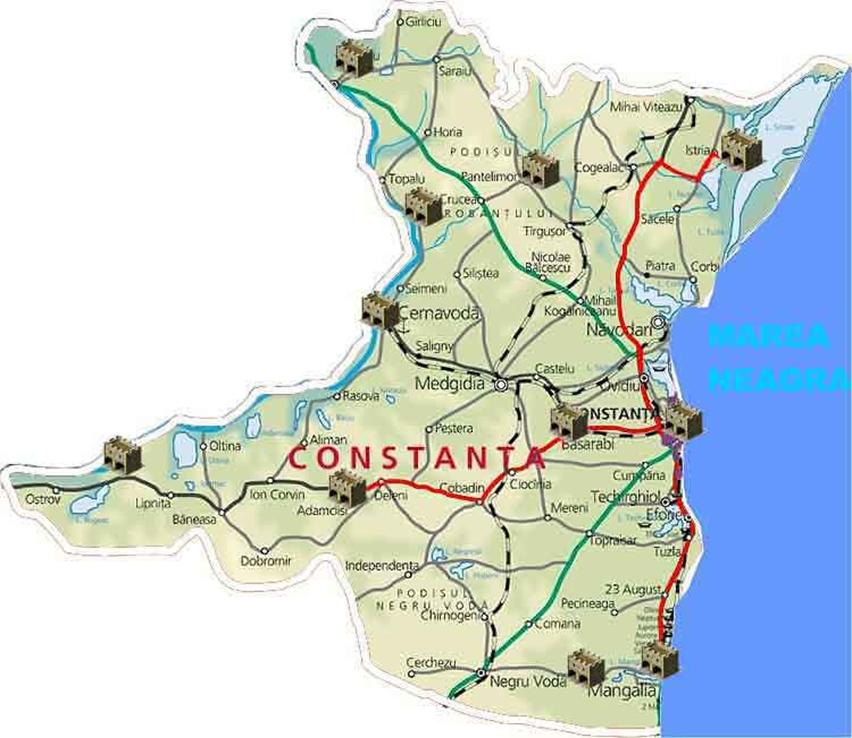 Hidrologia  zoneiJudetul Constanta este situat in extremitatea sud-estica a României fiind limitat de Marea Neagra la est, iar la nord de judetul Tulcea.In partea estica a judetului Constanta se afla Marea Neagra, cea mai importanta unitate hidrografica a judetului Constanta. Datorita asezarii geografice, Marea Neagra este o mare continentala. Suprafata Marii Negre este de 411.540 km2 iar adancimea maxima este mai mare de 2.211 m. Datorita configuratiei tarmului si reliefului submarin, adancimea apei este mai mica în jurul malului romanesc.Salinitatea este de 20-22 la mie la suprafata apei iar în adancime ajunge pana la 28 la mie. Datorita aportului de apa dulce, salinitatea apei scade odata cu apropierea de tarm.Apele de suprafaţa sunt reprezentate în principal de Marea Neagră şi Dunăre.Reteaua hidrografica este formata din urmatoarele cursuri de ape: Dunarea (pe o distanta de 137 km), Valea Carasu, Valea Baciu si Casmicea. Reteaua hidrografica mai cuprinde si lacuri naturale (Nuntasi,Corbu, Tasaul, Siutghiol-20kmp, Tabacarie, Tatlageac, Bugeac), lacuri de lunca, lagune (Oltina-30kmp,Istria, Sinoe-166kmp, Techirghiol-12kmp, Nuntasi, Mangalia), limane marine, precum si numeroase canale de irigatii. Reteaua hidrografica s-a îmbogatit prin darea în exploatare a Canalului Dunare – Marea Neagra pe o distanta de 64,2 km, Canalului Poarta Alba - Midia pe o distanta de 27,5 km si a canalelor de irigatie din Valea Carasu. Pe suprafata judetului relieful de platforma este fragmentat de numeroase vai cu orientari diferite. Dintre cele mai importante vai amintim: Casimcea, Saraturi, Nuntasi, Topolog- Saraiu, Chichirgeaua, etc. .Apele subterane la nivelul judeţului Constanta sunt constituite in rezerve limitate deoarece depozitele de loess, care acoperă structurile geologice mai vechi sunt slab permeabile pentru apele de infiltraţie. Din acest motiv apele subterane se găsesc in depozitele de la baza loessului pentru cele de adâncime mica si in placa sarmatică pentruc ele de mare adâncime.(PLAN JUDETEAN DE GESTIONARE A DESEURILOR)Hidrogeologia  zoneiDin datele obtinute prin cercetarile efectuate, rezulta urmatoarea stratigrafie a pamanturilor din zona depozitului de deseuri Costinesti:In suprafata se gaseste solul obisnuit cu urme bogate vegetale in grosimi pana la cca. 0,50-0,60 m;Urmeaza pana la adancimi de 5-7 m un strat prafos argilos cu caracter loessoid de culoare galbena, intercalat cu argile prafoase cafenii;Stratul respectiv este asternut pe o argila cafenie plastic vartoasa care prezinta grosimi medii de 18-20, aceasta fiind intercalate in mod rar, cu straturi subtiri discontinui de prafuri nisipoase;Complexul argilos respectiv se continua cu calcare sarmatice, in cea mai mare parte fisurate si carstificate, in golurile respective fiind cantonata panza acvifera care se scurge spre mare.Situatia inginero-geologica si hidrogeologica este cunoscuta in ansamblu datorita       numeroaselor studii de profil executate in zona.           Comparativ cu conditiile amplasamentului s-a executat o proiectare adecvata, tinandu-se cont de urmatoarele aspecte:digul de contur care s-a executat pe traseul proiectat; anterior punerii materialului s-a procedat la indepartarea solului vegetal pe o grosime de 0,20-0,30 m;in urma studiului hidro-geologic efectuat a rezultat concluzia ca pamanturile din interiorul zonei indiguite se pot utiliza ca material de umplutura a digurilor de contur, dupa indepartarea solului vegetal pe o grosime de cca. 0,20 m pana la cotele impuse de solutia optima prevazuta in proiect;pamanturile au fost puse in starea lor de umiditate naturala, realizandu-se o greutate volumetrica uscata de min. 15,5 kN/mc; aceasta stare de indesare s-a putut obtine printr-o cilindrare corespunzatoare a pamantului;toate constructiile anexe aferente depozitului au fost fundate sub limita de inghet, adica la o adancime de min.1,1 m fata de suprafata si s-au dimensionat pentru presiunea conventionala 1,5 daN/cm². In zona a fost interceptat stratul acvifer freatic la adancimi de 30,0 m fiind cantonat in calcarele sarmatiene. In anumite zone, datorita prezentei orizonturilor de argila se formeaza straturi acvifere suspendate, iar adancimile la care a fost intalnit nivelul apei stratului freatic propriu-zis sunt cuprinse intre 8,91m si 27,50m. Apa din acest strat este sub presiune, avand caracter ascensional.Principala sursa de alimentare cu apa a stratului acvifer freatic este ,, apa de suprafata” a unor cursuri de apa, alimentarea facandu-se pe la capete de strat, unde acestea vin in contact cu apa de suprafata.Acviferele suspendate se alimenteaza din precipitatiile atmosferice, apa de siroire de la suprafata terenului precum si din pierderile de apa rezultate din procesele de irigare.Amplasamentul studiat prezinta stabilitate locala si generala si nu este supus inundatiilor sau viiturilor.4.1.2	ALIMENTAREA CU APAAlimentarea cu apa in etapa de constructie va fi asigurata din reteaua existenta pe  amplasament,din sursa subterana din cadrul depozitului de deseuri (adancimea H=45m, Q=1,5 l/s).Pentru perioada de derulare a lucrarilor de constructie nu sunt vizate modificari perceptibile ale consumurilor de apa raportat la conditiile autorizate de functionare a  existente pe amplasament. Realizarea proiectului propus nu va presupune modificarea modalitatii de  alimentare cu apa a amplasamentului analizat. In etapa de functionare se va utiliza in continuare sursa de apa subterana.Surse de alimentare si capacitati de stocareAlimentarea cu apa necesara instalatiilor tehnologice si cladirilor administrative se face printr-o captare de adancime cu put forat, cu adancimea H=45m, Q=1,5 l/s. Reteaua de apa ia in considerare alimentarea cu apa a utilitatilor pentru toate cladirile in scopul asigurari necesarului de apa tehnologica si pentru nevoile sanitare, igienizarea platformelor tehnologice, a spatiilor de circulatie, spalarea rotilor autovehiculelor, si stingerea incendiilor.Pentru asigurarea necesarului de apa, depozitul a fost echipat pentru exploatare cu forajul F1, amplasat in incinta depozitului in partea de NE a acestuia. Forajul are adancimea de 45 m si a fost executat in sistem semimecanic uscat pana la adancimea de 22,5 m. Acesta este dotat cu pompa avand urmatoarele caracteristici: Q = 1,5 l / s, H = 55 mCA, P=2,2 KW.In jurul putului a fost asigurat un perimetru de protectie sanitara cu raza de 5 m.Apa necesara pentru stingerea unor eventuale incendii este asigurata din sursa subterana prin intermediul celor doi hidranti din incinta si din bazinul de incendiu (avand o suprafata de 58 mp).Apa potabila se procura din comert.Noile obiective vor putea fi alimentate in acelasi mod, fara sa fie necesare modificari ale instalatiei de alimentare cu apa existente.Instalatiile  de  alimentare  cu  apa  vor  asigura  consumul  necesar  pentru desfasurarea activitatilor pe amplasament, inclusiv spalarea  echipamentelor  tehnice si a containerelor de stocare deseuri. Etapa de constructieIn etapa de constructie, care se estimeaza ca va avea o durata de maxim 1 an, principalele utilizari ale apei in cadrul obiectivului analizat sunt urmatoarele:igienizarea si intretinerea drumurilor de acces si a platformelor betonate;scopuri igienico-sanitare.Calculul necesarului de apa pentru nevoi igienico – sanitare a fost efectuat pe baza STAS 1478-90, luand in considerare numarul de angajati ai firmelor contractate.Consumul mediu  zilnic  de  apa  pentru  un  numar  de  cca. 20  persoane  angajate  in  etapa  de constructie, s-a calculat cu relatia:                 Q1 zi mediu = qsp x Ni	unde:qsp = debit specific de apa pe categorii de consum = 75 l/persoana/zi;Ni  = numar persoane pe categoria de consum = 20 persoaneRezulta:Qzi mediu = 75 l/persoana/zi x 20 persoane = 1.500 l/zi = 1,5 mc/zi. Necesarul anual de apa pentru nevoi igienico – sanitare este:Qan  = 1,5 mc/zi x 365 zile/an = 547,5 mc/an.Pentru igienizarea si intretinerea drumurilor de acces, a platformelor betonate si a spatiilor in care se vor desfasura lucrari de constructie si de montaj, necesarul de apa este:Qzi mediu = 0,05 mc/zi.In concluzie, totalul necesarului de apa pentru etapa de constructie este de: 1,55 mc/zi ( 566 mc/an).Etapa  de  functionareAlimentarea cu apa necesara instalatiilor tehnologice si cladirilor administrative se face printr-o captare de adancime cu put forat, cu adancimea H=45m, Q=1,5 l/s. Reteaua de apa ia in considerare alimentarea cu apa a utilitatilor pentru toate cladirile in scopul asigurari necesarului de apa tehnologica si pentru nevoile sanitare, igienizarea platformelor tehnologice, a spatiilor de circulatie, spalarea rotilor autovehiculelor, si stingerea incendiilor.In functie de  specificul  activitatii  care  se  vor  desfasoara  in  cadrul  proiectului analizat, apa va avea urmatoarele utilizari:scop tehnologic: igienizarea containerelor de deseuri si spalarea echipamentelor si platformelor tehnologice;scop igienico – sanitar;stingerea incendiilor.Activitatea se va desfasura in medie 18 ore/zi, 7 zile/saptamana, aproximativ 365 zile/an.	Perioadele de intrerupere (operatii de intretinere si revizii) se vor consemna in  registrul CMID si vor constitui intervale de timp necesar a fi asigurate pentru buna functionare a acestuia.                                                                                                                                                          Conform Autorizatiei de Gospodarire a apelor, necesarul de apa autorizat este:  Necesarul de apa este: Q zi med = 6,55 mc / zi; Q zi max = 8,84 mc / zi;V anual maxim = 3277 mc.Apa necesara pentru stingerea unor eventuale incendii este asigurata din sursa subterana prin intermediul celor doi hidranti din incinta si din bazinul de incendiu.Calculul necesarului de apa pentru nevoi igienico – sanitare a fost efectuat pe baza STAS 1478-90, luand in considerare cca. 20 angajati ai CMID Costinesti.Consumul mediu  zilnic  de  apa  pentru  un  numar  de  cca. 20  persoane  angajate  in  etapa  de functionare, s-a calculat cu relatia:                 Q1 zi mediu = qsp x Ni	unde:qsp = debit specific de apa pe categorii de consum = 75 l/persoana/zi;Ni  = numar persoane pe categoria de consum = 20 persoaneRezulta:Qzi mediu = 75 l/persoana/zi x 20 persoane = 1500 l/zi = 1,5 mc/zi. Necesarul anual de apa pentru nevoi igienico – sanitare este:Qan  = 1,5 mc/zi x 365 zile/an = 547,5 mc/an.Pentru consumul tehnologic de apa, constituit din spalare pardoseli hale, spalare rotiautovehicule, s-a estimat un necesar de 2 mc/zi, respectiv 730 mc/an  (365 zile pe an).Pentru consumul total de apa a rezultat astfel un debit zilnic mediu de 3,5 mc/zi. Consumul anual mediu va fi de 1 277,5 mc.Stingerea incendiilorApa necesara pentru stingerea unor eventuale incendii este asigurata din sursa subterana prin intermediul celor doi hidranti din incinta si din bazinul de incendiu (avand o suprafata de 58 mp).In conformitate cu  NP 086-2005, se considera ca numarul de incendii care pot avea loc simultan in cadrul CMID Costinesti va fi unu.Tabel 4.1.a Bilantul consumului de apa (mc/zi; mc/an)4.1.3	MANAGEMENTUL APELOR UZATEPrincipalele  surse  de  poluare  a  apei  ca urmare a  implementarii  prezentului  proiect  vor  fi urmatoarele:surse aferente  etapei de constructie :activitati de dezafectare, de constructie si de montaj a echipamentelor/utilajelor;activitati de igienizare si intretinere a drumurilor de acces si a platformelor betonate;activitati igienico – sanitare ale personalului angajat al firmelor contractate;surse aferente etapei de functionare:activitatile  tehnologice de tratare a deseurilor.surse aferente  etapei de dezafectare :activitati de dezafectare, de demontare  a echipamentelor/utilajelor;activitati de igienizare a drumurilor de acces si a platformelor betonate;activitati igienico – sanitare ale personalului implicat in activitatea dedezafectare;4.1.3.1  APE UZATE REZULTATE IN ETAPA DE CONSTRUCTIEIn etapa de constructie, care se estimeaza ca va avea o durata de maxim 1 an, principalele tipuri de ape uzate asociate acestei etape vor fi urmatoarele:Ape uzate rezultate din lucrari de constructie si de montaj a echipamentelor/utilajelor.Ape uzate rezultate din activitatile de intretinere si spalare a drumurilor de acces si a platformelor betonate.In etapa de constructie, drumurile de acces si platformele betonate aferente zonelor de lucru vor fi stropite si spalate periodic pentru a controla emisiile de particule.Apele colectate de pe drumurile de acces si de pe platformele betonate pot contine suspensii minerale  inerte,  precum  si  eventuale  urme  de  produse  petroliere  rezultate  de  la  pierderi accidentale de  carburant sau de uleiuri de la vehiculele care tranziteaza sau stationeaza in incinta societatii. Aceste ape uzate rezultate pe amplasament in perioada de constructie si apele pluviale se vor deversa prin facilitatile existente pe amplasament, respectiv prin sistemul de canalizare pluviala cu guri de scurgere si rigole si apoi directionate in reteaua locala de canalizare. Apele uzate evacuate in reteaua locala de canalizare se vor incadra in prevederile NTPA 002/2005. Igienizarea spatiilor in care se vor desfasura lucrari de constructie si de montaj se va realiza prin aspirare, frecare sau stergere.Ape uzate rezultate din activitatile igienico – sanitare ale personalului angajat al firmelor contractate.Pe perioada desfasurarii etapei de constructie, apele uzate vor fi reprezentate de apele uzate fecaloid – menajere rezultate din activitatile igienico – sanitare ale personalului societatii si al firmelor  contractate. Aceste ape uzate fecaloid-menajere rezultate pe amplasament in perioada de constructie vor fi colectate prin  prin intermediul retelei de canalizare din incinta administrativa executata din PEHD, cu Dn= 160 mm, care se descarca intr-un colector menajer stradal administrat de RAJA Constanta, existent in zona. Preluarea apelor uzate in colectorul principal, administrat de RAJA Constanta, se face in baza unui contract incheiat cu aceasta.Apele uzate fecaloid-menajere evacuate se vor incadra in prevederile NTPA 002/2005. 4.1.3.2  APE  UZATE  REZULTATE  IN  ETAPA  DE  FUNCTIONAREDin activitatea de tratare a deseurilor desfasurata in etapa de functionare rezulta urmatoarele ape uzate:  Evacuarea	apelor uzate menajere, se realizeaza prin intermediul retelei de canalizare din incinta administrativa executata din PEHD, cu Dn= 160 mm, care se descarca intr-un colector menajer stradal administrat de RAJA Constanta, existent in zona. Preluarea apelor uzate in colectorul principal, administrat de RAJA Constanta, se face in baza unui contract incheiat cu aceasta.Evacuarea levigatuluiLevigatul si apele pluviale care cad pe suprafata activa a depozitului sunt colectate in bazinul de levigat. De aici sunt epurate prin intermediul noii statii de epurare tip PALL instalate, cu o eficienta de 75% , permeatul astfel rezultat fiind eliminat in canalizarea de apa menajera administrat de RAJA Constanta. Apele reziduale rezultate in urma precipitatiilor care cad pe ,,Punctul verde” de colectare si stocare temporara deseuri solide municipale sunt preluate prin rigola colectoare. Prin acestea, scurgerile sunt colectate intr-un canal colector de unde sunt apoi pompate in bazinul de levigat existent pe amplasament, fiind apoi epurate prin intermediul noii statii de epurare tip PALL instalate, cu o eficienta de 75% , permeatul astfel rezultat fiind eliminat in canalizarea de apa menajera administrat de RAJA Constanta. Apele reziduale provenite de la statia TMB si SS  vor fi captate prin sistemul de canalizare cu guri de scurgere din interiorul instalatiilor si directionate prin pompare in bazinul de levigat si de aici catre statia de epurare, permeatul astfel rezultat fiind eliminat in canalizarea de apa menajera administrat de RAJA Constanta.4.1.3.3  APE PLUVIALEApele pluviale de pe platformele betonate din incinta si cele provenite din scurgerile de pe acoperisurile cladirilor sunt colectate prin rigole si evacuate in reteaua de canalizareDebitele de ape uzate menajere evacuate autorizate sunt:Q zi max=7,07mc/ziQ zi med= 5,24 mc/ziIn Tabelul 4.1.b este prezentat bilantul apelor uzate.Tabel 4.1.b:	Bilantul apelor uzate4.1.3.1  APE  UZATE  REZULTATE  IN  ETAPA  DE  DEZAFECTAREIn etapa de dezafectare, principalele tipuri de ape uzate asociate acestei etape vor fi urmatoarele:Ape uzate rezultate din lucrari de dezafectare si demontare a  echipamentelor/utilajelor.Ape uzate rezultate din activitatile de spalare a drumurilor de acces si a platformelor betonate.In etapa de dezafectare, drumurile de acces si platformele betonate aferente zonelor de lucru vor fi stropite si spalate periodic pentru a controla emisiile de particule.Apele uzate rezultate pe amplasament in perioada de dezafectare si apele pluviale se vor deversa prin facilitatile existente pe amplasament, in conformitate cu autorizatia de ape in vigoare. Ape uzate rezultate din activitatile igienico – sanitare ale personalului angajat in activitatea de dezafectare.Aceste ape uzate se vor deversa prin intermediul retelei de canalizare din incinta administrativa executata din PEHD, cu Dn= 160 mm, care se descarca intr-un colector menajer stradal administrat de RAJA Constanta, existent in zona. Apele uzate fecaloid-menajere evacuate se vor incadra in prevederile NTPA 002/2005. 4.1.4	IMPACTUL PROGNOZATPrin masurile luate in etapa de constructie, in cazul in care se vor respecta prevederile constructive se estimeaza ca activitatile desfasurate in cadrul etapei de constructie nu vor avea un impact semnificativ asupra calitatii apelor subterane si de suprafata.In etapa de functionare a CMID Costinesti nu sunt vizate modificari semnificative ale sistemului de colectare, tratare si evacuare a apelor uzate raportat la situatia curenta autorizata. Se estimeaza ca valorile concentratiilor de poluanti specifici din apele uzate rezultate ca urmare a  etapelor de constructie si de functionare a CMID Costinesti dupa realizarea investitiilor propuse, se vor incadra in limitele prevazute pentru poluantii relevanti din HG nr.188/2002, modificat prin HG nr. 352/2005, respectiv normativul NTPA 002/2005, precum si din Autorizatia integrata de mediu nr. 25/2006 si anume:Prin tipul specific al activitatii desfasurate pe amplasament, in cadrul obiectivului analizat, in conditii de exploatare corespunzatoare, avand in vedere ca prin tehnologia propusa se asigura inadrarea BAT se considera ca apele uzate rezultate vor genera un impact indirect nesemnificativ asupra calitatii apelor de suprafata, prin evacuarea permeatului in canalizarea de apa menajera administrat de RAJA Constanta            Instalatia de epurare levigat de pe amplasament va trata apele preluate de pe platformele instalatiilor de tratare a deseurilor si levigatul produs in depozit – captate in prealabil in bazinul de stocare. Dupa epurare permeatul va indeplini conditiile de deversare in sistemul de canalizare local iar concentratul va fi pompat in masa depozitului de deseuri.Instalatia de epurare este bazata pe principiul osmozei inverse, tip PALL, cu un debit maxim de tratare a 2 mc/h levigat. Permeatul epurat este evacuat in reteaua de canalizare existenta in incinta administrativa executata  din PEHD, cu Dn= 160 mm, care se descarca intr-un colector menajer stradal administrat de RAJA Constanta, existent in zona. Concentratul provenit din instalatia de epurare tip PALL, rezultat in urma procesului de epurare a levigatului, este transportat in compartimentele de depozitare deseuri.		Dupa epurare apele indeplinesc conditiile NTPA 002 de eliminare in retelele de apa orasenesti.Pentru monitorizarea calitatii apei subterane din zona depozitului de deseuri s-au realizat 3 foraje de observatie 1 amonte si 2 aval pe directia predominanta de curgere a apei subterane.Monitorizarea efectuata pana in prezent nu a identificat depasiri.Prin masurile  de  securitate  care  vor  fi  luate  privind  gestionarea deseurilor  periculoase precum si a substantelor chimice manevrate si stocate in cadrul amplasamentului analizat se estimeaza ca nu vor fi evacuari accidentale de substante poluante in reteaua interna de canalizare.        Deoarece intreaga suprafata de lucru este betonata si prevazuta cu borduri de protectie si rigole de scurgere, sursele de contaminare a freaticului  practic nu exista.Prin masurile  constructive si  printr-o operare corecta a acestei instalatii,  se previne pericolul potential de descarcari accidentale de substante poluante in corpurile de apa. Se apreciaza ca prevederile proiectului analizat cu privire la protectia corpurilor de apa  recum si si masurile  implementate pentru etapa  de  functionare vor determina evitarea riscului de contaminare a acestora prin pierderi accidentale. Comparativ cu situatia actuala, realizarea investitiei nu va genera un impact negativ din punct de vedere calitativ asupra apelor, fata de situatia actuala. 4.1.5  MASURI DE DIMINUARE A IMPACTULUIMasurile prevazute  pentru prevenirea/diminuarea impactului asupra mediului a eventualelor descarcari de substante poluante in corpurile de apa sunt: Rezervoarele de stocare sunt prevazute cuve de retentie care permit colectarea substantelor scurse accidental. Utilajele  sunt montate pe platforma betonata. Platformele de lucru din incinta sunt betonateMonitorizarea permanenta a parametrilor de proces;Colectarea, epurarea si evacuarea controlata a apelor uzate;Asigurarea functionarii in parametrii corspunzatori a statiei de epurare;Efectuarea periodica a  inspectiilor asupra obiectivelor;Se va sigura functionarea corecta a tuturor instalatiilor de alimentare cu apa;Se va supraveghea sistemul de colectare si evacuare a apelor uzate;Se interzice deversarea apelor uzate in spatii naturale existente in zona;Se vor folosi numai materiale agrementate tehnic Implemenatarea si respectarea masurilor adecvate de evitare a scurgerilor accidentale de materiale, combustibili, uleiuri, de la mijloacele de transport;Implementarea masurilor de interventie rapida in caz de incident/avarie prin instruirea periodica apersonalului.In corelatie cu caracteristicile depozitului si cu conditiile meteorologice se vor asigura permanent prin masuri corespunzatoare:controlul cantitatii de apa din precipitatiile care patrund in corpul depozitului;prevenirea patrunderii apei de suprafata si/sau subterane in deseurile depozitate;colectarea apei contaminate si a levigatului;epurarea apei contaminate si a levigatului colectat din depozit.Masurile de interventie rapida in caz de incident/avarie:S.C. IRIDEX GROUP IMPORT EXPORT BUCURESTI- FILIALA COSTINESTI S.R.L. va elabora si implementa ,,Planul  de prevenire si combatere a poluarii accidentale” pentru instalatia de incinerare detinuta  in conformitate cu prevederile Ordinului nr. 278/1997.Pentru prevenirea producerii accidentelor/incidentelor tehnice, titularul va intocmi si implementa planuri pentru prevenirea producerii accidentelor/incidentelor tehnice precum si planuri de interventie in cazul producerii de astfel de evenimente.In vederea prevenirii si stingerii incendiilor, societatea are implementate proceduri si instructiuni privind  modul  de  actionare  in  situatii de  urgenta si  de  comunicare a  evenimentelor si a elaborat Planul de prevenire si combatere a incendiilor.Titularul activitatii va stabili proceduri referitoare la informarea persoanelor responsabile cu parametrii de performanta ai instalatiei, incluzand alarmarea rapida si eficienta a operatorilor instalatiei privind abaterile de la functionarea normala a instalatiei.Masurile de interventie rapida in caz de incident/avarie sunt urmatoarele:In cazul unei avarii, operatorul va reduce sau opri activitatea imediat ce este posibil pana ce se poate restabili functionarea normala.Persoanele sau colectivele din unitate cu atributiuni in combaterea poluarilor accidentale actioneaza pentru:eliminarea cauzelor care au provocat poluarea accidentala, in scopul sistarii ei; limitarea si reducerea ariei de raspandire a substantelor poluante: indepartarea, prin mijloace adecvate tehnic a substantelor poluante: colectarea, transportul si depozitarea intermediara in conditii de securitate corespunzatoare pentru mediu in vederea recuperarii sau dupa caz a neutralizarii ori distrugerii substantelor poluante. In cazul in care, cu toate masurile interne luate, exista pericolul ca poluarea sa se extinda catre resursele de apa de suprafata sau subterane imediat va fi avertizat sistemul de gospodarire a apelor din zona, asupra situatiei deosebite create. In cazuri de forta majora, conducerea unitatii va dispune oprirea activitatii care contribuie la generarea, in continuare a poluarii accidentale.4.2	AERUL4.2.1  DATE GENERALE4.2.1.1 CLIMAClima judetului Constanta evolueaza pe fondul general al climatului temperat continental, prezentand anumite particularitati legate de pozitia geografica (existenta Marii Negre si a fluviului Dunarea, cu o permanenta evaporare a apei, asigura umiditatea aerului si totodata provoaca reglarea încalzirii acestuia) si de componentele fizico-geografice ale teritoriului.Temperatura  aeruluiTemperaturile medii anuale se înscriu cu valori superioare mediei pe tara -11,2°C la Mangalia si 11,20 °C la Murfatlar - iar în jumatatea central-nordica a teritoriului valorile nu scad sub 100 °C.Temperaturile minime absolute înregistrate în judetul Constanta au fost de -25°C la Constanta la 10 februarie 1929, -33,10°C la Basarabi (Murfatlar) la 25 ianuarie 1954 si -25,20°C la Mangalia la 25 ianuarie 1942. Temperaturile maxime absolute înregistrate au fost de +43°C la Cernavoda la 31 iulie 1985, +41°C la Basarabi la 20 august 1945, +38,50°C la Constanta la 10 august 1927 si +36°C la Mangalia la 25 mai 1950.Regimul vanturilorÎn zona litorala, climatul temperat-continental prezinta o influenta marina. Climatul maritim este caracterizat prin veri a caror caldura este atenuata de briza marii si ierni blande, marcate de vanturi puternice si umede ce bat dinspre mare.Circulatia maselor de aer este influentata iarna de anticiclonul siberian care determina reducerea cantitatilor de precipitatii, iar vara anticiclonul Azorelor provoaca temperaturi ridicate si secete.Influentele Marii Negre se resimt prin toamne lungi si calduroase, ca si prin primaveri tarzii si racoroase.Vantul predominant este cel care bate în directia N-NE, caracterizandu-se printr-o umiditate redusa vara, în timp ce iarna aduce viscole si geruri.Vanturile sunt determinate de circulatia general atmosferica si conditiile geografice locale. Caracteristice zonei sunt brizele de zi si de noapte.PrecipitatiilePrecipitatiile prezinta valori anuale cuprinse între 378,8 mm la Mangalia, 469,7 mm la Oltina si 451 mm la Mihail Kogalniceanu, situand judetul Constanta între regiunile cele mai aride ale tarii. Cu toate acestea, în anul 2005 s-au înregistrat inundatii devastatoare la Costinesti si Tuzla, iar cantitatile de precipitatii au fost aproape duble fata de mediile multianuale. (PLANUL JUDETEAN DE GESTIONARE DESEURI CONSTANTA) 4.2.1.2  CALITATEA AERULUI IN ZONA ANALIZATAIdentificarea  surselor stationare si mobile de poluare din zonaIn judetul Constanta, principalele surse de poluare le reprezinta productia de energie electrica si termica, extractia din platforma continentala a Marii Negre, rafinarea si prelucrarea petrochimica a titeiului, activitille de manipulare si depozitare a marfurilor pulverulente vrac, industria maselor plastice, toate tipurile de transport, incalzirea casnica prin arderea combustibililor fosili.Calitatea aerului din zona analizata- CMID Costinesti-  este influentata, in principal, de sursele din interiorul amplasamentului.Sursele conexe activitatilor din amplasament sunt reprezentate de traficul intern al vehiculelor care transporta deseuri, de functionarea utilajelor motorizate.Sursele de poluare a atmosferei in zona amplasamentului sunt:Poluantii specifici traficului intern si functionarii utilajelor motorizate sunt: oxizi de azot (NO, NO2, N2O), dioxid de sulf (SO2), oxizi de carbon (CO, CO2), particule cu continut de metale (Pb, Cd, Cu,  Cr,  Ni, Se, Zn), metan (CH4), compusi organici volatili nemetanici (inclusiv  hidrocarburi  aromatice  policiclice  –  substante  cu  potential  cancerigen,  emise  de motoarele cu care sunt echipate utilajele mobile). In exteriorul amplasamentului analizat exista surse antropice de poluanti atmosferici, cu o influenta minora  asupra calitatii aerului din zona acestuia, si anume: trafic rutier de mica intensitate.4.2.2	SURSE SI POLUANTI GENERATISursele de poluanti atmosferici aferente fiecarei etape de implementare a proiectului sunt:sursele aferente etapei de constructie;sursele aferente etapei de functionare.4.2.2.1  SURSE ASOCIATE ETAPEI DE CONSTRUCTIE SI POLUANTI SPECIFICI4.2.2.1.1  Surse si poluanti specificiSursele de poluare a atmosferei specifice etapei de constructie aferente realizarii proiectului propus vor fi reprezentate de:executarea  fundatiilor  si   a   platformelor   necesare  care cuprind: sapaturi, umpluturi, operatii de compactare;manevrarea materialelor solide generatoare de praf (pamant si materiale de constructie), realizandu-se  operatii de strangere in gramezi, incarcare/descarcare, depozitare pamant pe amplasament  in  vederea  reutilizarii,  dupa  finalizarea  lucrarilor  de  constructie,  pentru reabilitarea portiunilor de teren afectat, utilizarea materialelor de constructie;executarea lucrarilor de constructii – montaj;eliminarea pamantului excedentar si a deseurilor de constructie de pe amplasament, implicand operatii de incarcare in vehicule si transport;functionarea  utilajelor  mobile  motorizate  (incarcator, excavator,  buldozer, compactor, macara, etc.) utilaje necesare pentru executarea  lucrarilor de constructie;reabilitarea  portiunilor  de  teren  afectat  ca urmare a executarii  lucrarilor  de constructie;transportul materialelor prime  si al echipamentelor in cadrul amplasamentului analizat si transportul deseurilor de constructie din amplasament .Particulele  asociate  lucrarilor  de  constructie  sunt rezultatul perturbarii  si/sau generarii  unor  particule  fine  de  sol  si de  alte  materiale,  ca urmare a  actionarii  mecanice (excavare, umplere, compactare, incarcare/descarcare, transport), in combinatie cu  miscarea aerului. In cazul in care  particulele generate  au suprafete mari in raport cu greutatea,  fortele ascensionale exercitate asupra particulelor de catre miscarile aerului pot depasi forta gravitationala, conducand la formarea prafului atmosferic.Lucrarile de constructie reprezinta surse potentiale de particule. Drumurile din interiorul si din exteriorul amplasamentului pe care vor circula vehiculele pentru transportul materialelor,  echipamentelor si deseurilor sunt surse specifice, de tip liniar, asociate santierelor. Aceste surse sunt deschise, libere, cu scurta durata de actiune si situate la nivelul solului.Parametrii semnificativi de care depind ratele de emisie a particulelor in atmosfera sunt urmatorii:conditiile meteorologice, caracteristicile materialului manevrat (umezeala, continutul de particule cu diametre mici, sub 75  μm), capacitatea utilajelor, caracteristicile stratului  de   uzura   al  drumurilor,  caracteristicile  tehnice  ale  vehiculelor, tehnologiile si utilajele care genereaza praf, masurile  implementate in scopul  reducerii poluarii aerului. Ca urmare, ratele de emisie a particulelor pot prezenta importante variatii orare, diurne, lunare si sezoniere. Avand in vedere diversitatea  activitatilor si factorilor care pot contribui atat la generarea surselor de praf cat si la variabilitatea ratelor de emisie, se impune o analiza separate a contributiei fiecarei surse in parte.Alte surse importante de poluanti asociate executarii lucrarilor de constructie sunt cele rezultate ca urmare a utilizarii utilajelor si vehiculelor actionate de motoare cu ardere interna, care emit particule cu diametre sub 10 μm si poluanti gazosi specifici.Categoriile de surse asociate etapei de constructie vor fi surse nedirijate, de suprafata si liniare,  avand un impact local, temporar si de nivel relativ redus, toate sursele aferente etapei de constructie fiind situate in incinta amplasamentului (cu exceptia traficului vehiculelor pentru transportul echipamentelor, materialelor si deseurilor pe drumurile publice).Principalele surse de poluare a aerului in faza de executie sunt: lucrarile de construire utilajele in faza de executiePoluantii generati de aceste surse sunt: Praf Pulberigaze de esapament4.2.2.1.2  Inventarele de emisiiEmisiile de poluanti atmosferici pentru etapa de constructie au fost determinate cu metode bazate pe factori de emisie, si anume:Metodologia US EPA/AP-42 (2011).Ghidul privind inventarele emisiilor de poluanti atmosferici EMEP/EEA 2009;Programul COPERT pentru vehicule;Calculul emisiilor de poluanti s-a efectuat pe baza urmatorilor factori:specificul activitatilor  care vor fi efectuate;durata fiecarui tip de activitate (numar de ore pe zi, numar de zile pe an);materialele manevrate/utilizate pentru diverse tipuri de activitati (tip, cantitate si caracteristici);utilaje mobile asociate fiecarei activitati: tip de utilaj, capacitatea motorului, caracteristicile carburantilor si consumurile specifice, numar de utilaje folosite pe ora, etc. ;vehiculele asociate activitatilor de construire: tip vehicul, capacitatea motorului, greutate si  viteza,  caracteristicile  carburantilor  si  consumurile  specifice,  numarul  de vehicule  folosite pe ora,  lungimea drumului, numarul de curse si numarul de kilometri parcursi, caracteristicile suprafetelor de rulare;suprafetele zonelor de lucru, a  drumurilor de acces;masurile implementate in scopul  reducerii emisiilor atmosferice pentru fiecare activitate.Rezultatele sunt prezentate in tabelele de mai jos.Tabel 4.2.a:	Emisii de particule si de alti poluanti generate de lucrarile de constructie si de constructii-montaj – emisii nedirijateTSP = particule totale in suspensie; PM10  = particule cu diametre aerodinamice echivalente sub 10 µmTabel 4.2.b	Emisii de poluanti generate de sursele mobile – emisii nedirijateDebitele  masice  prezentate  in  tabelul  de  mai  sus  vor  fi  emise  in amplasamentul CMID Costinesti, ca urmare a traficului intern (de incinta) si  nu includ emisiile generate de traficul pe drumurile publice al autovehiculelor care vor transporta materialele  si  echipamentele.  Debitele  masice  sunt  aferente  intervalelor  de  timp  in  care functioneaza utilajele si in care are loc traficul de incinta.Se precizeaza ca in afara programului de lucru emisiile aferente activitatilor de constructie inceteaza.4.2.2.2  SURSE ASOCIATE ETAPEI DE FUNCTIONARE SI POLUANTI SPECIFICI4.2.2.2.1  Surse si poluanti specificiIn cazul special al amplasamentului analizat, emisiile atmosferice constau în principal din pulberi de la manevrarea deseurilor si gaze de esapament rezultate de la functionarea utilajelor. Acestea au un efect limitat, dat fiind ca zonele cu emisii maxime sunt situate în incinta depozitului.  Principalele surse de poluanti in situatia analizata sunt:• Procesul de fermentare, in care deseurile se descompun si in urma caruia se formeaza gaze de fermentare (in principal CO2 si CH4);• Utilajele de transport si exploatare ;• Rezervor carburanti ;• Activitatea umana.Constituentii primari ai gazului emanat de depozitele de deseuri sunt metanul (CH4) si bioxidul de carbon (CO2), gaze produse de microorganisme in conditii anaerobe.            Rata emisiilor la depozitul de deseuri este guvernata de mecanismele de producere si transport ale gazelor.Gazul emis de la depozitele de deseuri consta, atunci cand generarea gazului atinge starea stationara, in aproximativ 50 % (volumic) CO2, 50 % CH4 si urme de compusi organici nonmetanici (CONM).Emisiile de CONM rezulta din CONM continuti in deseurile depozitate si din crearea acestora prin procese biologice si reactii chimice.In evolutia eliminarii deseurilor, un factor important este acela de reducere a cantitatilor depozitate prin scoaterea din fluxul de deseuri prin sortare a unor cantitati importante de deseuri reciclabile. Acest obiectiv a fost indeplinit prin montarea statiilor de tratare deserui (SS si TMB). Principalul avantaj al acestui procedeu este reducerea cantitatilor de deseuri care necesita depozitare finala si maximizarea duratei de functionare a depozitului, precum si obtinerea unor materiale valoroase care reprezinta o sursa de materii prime secundare pe lantul de valorificare.                                         Emisiile de gaz de depozit            In cazul instalatiilor IPPC de tipul “depozite de deseuri” nu sunt prevazute valori limita de emisie pentru emisiile provenite din activitatea principala, adica pentru emisia de gaz de depozit/biogaz.            Emisiile care sunt  masurate provin de la gazul produs in procesul de fermentare anaeroba a deseurilor.   	 Din zona celulei de depozitare deseuri municipale vor rezulta gaze de fermentare. Cantitatea de gaz de fermentare va creste progresi pana in primul an dupa inchidere, dupa care cantitatea de gaz de fermentare tinde sa scada.Perioada de descompunere a deseurilor rapid degradabile este de 5 ani, iar pentru cele lent degradabile este de 15 ani.Au fost efectuate masuratori pentru urmarirea calitatii si cantitatii gazului de depozit, pe sectiuni reprezentative ale depozitului, indicatorii urmariti si frecventa de analiza pentru urmarirea acestora sunt prezentati in tabelul urmator:Monitorizarea nu a evidentiat problem semnificative. Pentru reducerea emisiilor rezultate va fi montata instalatia corespunzatoare extractiei, colectarii si tratarii gazului, aceasta fiind realizata in conformitate cu prevederile Normativului tehnic privind depozitarea deseurilor si care consta din:puturi de extractie a gazului;conducte de captare/colectare a gazului;statii de colectare a gazului;conducta principala de colectare a gazului si legatura la statia centrala de colectare;separatoare de condens;statia de aspiratie a gazului;instalatie de ardere controlata a gazului; 1. Puturile de colectare a gazului sunt dispuse intr-o retea pe suprafata depozitului.Ele au fost forate cu diametru de 900 mm si cuprind la interior, central pe lungimea acestora, conducte din polietilena cu fante pentru colectare gaz, inconjurate de pietris, care asigura accesul gazului catre conducta. Puturile sunt prevazute pe ultimii 5m spre suprafata cu un tub metalic, la care se racordeaza un capac metalicsi un stut pentru prinderea conductei de captare.In aceasta faza a gazului de depozit, vor fi racordate 8 puturi, celelalte puturi urmand a fi racordate in fazele urmatoare ale proiectului, pe masura dezvoltarii depozitului de deseuri. 2. Conducta de captare/colectare a gazului este alcatuita din tub de polietilena de inalta densitate, cu diametrul de 110 mm, care face legatura cu statia de colectare a gazului. 3.  Statiile de colectare a gazului unesc manunchiuri de conducte de colectare de la puturi.In cadrul proiectului de la depozitul de deseuri Costinesti sunt prevazute 3 statii de colectare. Fiecare statie uneste 15 conducte de colectare. La conectarea conductelor la colectorul statiei sunt prevazute vane de inchidere si dispozitive de verificare a debitului si presiunii gazului la fiecare put. Colectorul metalic al statiei este racordat la conducta principala de colectare a gazului. Statia de colectare a gazului este amplasata in interiorul unui container pentru protectia instalatiilor de control.  4. Conducta principala de colectare a gazului si legatura la statia centrala de colectare este pozitionata la marginea exterioara sudica a depozitului de deseuri. Aceasta conducta este din polietilena de inalta tensiune cu diametrul 110-315 mm si face legatura statiilor de colectare a gazului cu caminul central de preluare a gazului situat in partea de est a depozitului.  5. Searatoarele de condens sunt camine din polietilena situate pe traseul conductei principale de colectare.Amplasarea acestora este facuta in functie de panta conductei principale, in dreptul punctelor de minim a acesteia. Acestea colecteaza condensul care se formeaza la transportul gazului din intreaga retea, care se evacueaza in bazinul de levigat. Separatorul de condens principal este chiar caminul central de preluare a gazului.  6. Statia de aspiratie a gazului realizeaza depresiunea necesara pentru absorbtia gazului din reteaua de conducte si dirijarea acestuia catre instalatia de ardere controlata a gazului, sau catre instalatia de utilizare a acestuia pentru producerea de energie. Statia de aspiratie a gazului este amplasata in interiorul unui container.  7.  Instalatia de ardere controlata a gazului este formata dintr-un tub cu dispozitive speciale de ardere controlata. In cazul utilizarii biogazului pentru producere de energie, instalatia de ardere controlata foloseste numai surplusul de biogaz peste capacitatea utilizata de generatoarele electrice.O activitate conexa activitatii principale, care va genera emisii de poluanti in atmosfera va fi reprezentata de traficul intern (de incinta) al vehiculelor care vor transporta deseurile si de functionarea echipamentelor mobile pentru manevrarea acestor deseuri. Sursa asociata acestei activitati va constitui o sursa secundara, minora, care se incadreaza in categoria surselor de suprafata.4.2.2.2.2  Inventarele de emisiiGazul emis de la depozitele de deseuri consta, atunci cand generarea gazului atinge starea stationara, in aproximativ 50% (volumic) CO2 , 50% CH4 si urme de compusi organici nonmetanici (CONM).Datorita sistemului de colectare a biogazului prin puturile de colectare aferente fiecarei celule, emisia de biogaz se evacueaza in atmosfera aproape in totalitate dirijat. Tabel   4.2.c      Surse stationare dirijate  In urma monitorizarilor efectuate in anul 2014 s-au determinat urmatoarele valori: Emisii fugitive Emisiile fugitive sunt in cantitatii nesemnificative. Tab.4.2.d  Emisii fugitive/nedirijate in aerEmisiile de poluanti aferente surselor mobile nu vor fi continue, ci vor fi asociate intervalelor de timp in care in amplasament se vor deplasa vehiculele care transporta deseuri si, respectiv, intervalelor de timp in care vor functiona echipamentele mobile pentru manevrarea deseurilor.4.2.3 IMPACTUL PROGNOZAT4.2.3.1  ETAPA DE CONSTRUCTIEIn etapa de constructie, sursele de poluanti atmosferici caracteristice vor fi surse nedirijate, la nivelul solului, acestea fiind asociate, in principal, activitatilor de manevrare a pamantului, a materialelor de constructie si a deseurilor de dezafectare/constructie, functionarii utilajelor  precum si activitatilor de transport al materialelor si al echipamentelor   necesare  realizarii investitiilor propuse in cadrul CMID Costinesti.Lucrarile  de  constructie  reprezinta  operatii pornind de  la  pregatirea  terenului,  pana  la  montarea echipamentelor, pe baza unei planificari in care se va stabili ordinea si duratele de executie. Se estimeaza ca, emisiile asociate tuturor operatiilor de constructie nu se vor cumula nici in timp, nici  in  spatiu,  ci  doar  partial.  Debitele  masice  corespunzatoare  diferitelor  operatii, prezentate in Tabelul 4.2.2 nu vor fi emise simultan, ci in intervale diferite. Cu toate acestea, exista posibilitatea cumularii  unor  emisii  asociate  excavarii  pamantului,  cu  cele  asociate transportului de materiale dar si eroziunii eoliene.In aprecierea impactului asupra calitatii aerului al emisiilor de poluanti atmosferici, foarte importanta este marimea ratelor de emisie si durata acestora. In cazul proiectului  analizat, se estimeaza ca singurele emisii continue sunt cele aferente eroziunii eoliene, avand insa rate foarte reduse. Se estimeaza ca toate celelalte emisii sunt discontinue: durata medie zilnica va fi de circa 10 ore, deci de numai 42 % din timp si dureaza zilnic un numar  de  ore  egal  cu  durata  operatiei.  Dupa  finalizarea  fiecarei  parti  a proiectului  emisiile  asociate   dispar si, dupa  finalizarea  construirii  tuturor  componentelor (maximum un an), toate emisiile se  reduc la zero. In general, se apreciaza ca ratele medii orare ale emisiilor de particule si de poluanti gazosi asociate etapei de constructie a proiectului sunt reduse.In cadrul proiectului analizat, toate sursele mai importante de particule sunt nedirijate si  situate la nivelul solului,  iar poluatii emisi au temperatura mediului, ceea ce determina inaltimi efective de emisie extrem de reduse, de ordinul 1 – 3 m, in functie si de miscarile verticale ale aerului de langa sol. Impactul maxim generat de astfel de surse asupra calitatii aerului inconjurator se realizeaza la sursa, iar concentratiile scad rapid cu distanta. Niveluri semnificative ale concentratiilor pot aparea, in general, in prima suta de metri, aceasta arie putandu-se extinde (in functie de conditiile meteorologice si de rata emisiei) la 200 –  300 m.Emisiile generate de functionarea utilajelor si de traficul intern vor avea o comportare asemanatoare, fiind asociate unor surse cu inaltimi efective de circa 2 m. Concentratiile  maxime  de  poluanti  se  vor  realiza  la  sursa  (locul  in  care functioneaza utilajul, respectiv, calea de rulare a vehiculului), iar datorita gradientilor orizontali mari ai concentratiilor, valori  semnificative se pot realiza pana la distante de 50 – 150 m, in functie de conditiile de difuzie si de rata emisiei.Ca urmare a particularitatile surselor (surse la sol, nedirijate, cu inaltimi efective foarte mici) si ale emisiilor (discontinue, rate variabile, dar in general reduse), se apreciaza ca impactul activitatilor de constructie asupra calitatii aerului din aceste zone va fi nesemnificativ. Contributia  emisiilor generate de activitatile de constructie cumulata cu nivelurile actuale de poluare a zonei nu  va determina depasiri ale valorilor limita legale in zonele cu receptori sensibili.4.2.3.2  ETAPA DE FUNCTIONAREPrin solutia tehnologica propusa, activitatea desfasurata in cadrul amplasamentului respecta cele mai bune tehnici disponibile ceea ce conduce la concluzia ca functionarea la capacitatea proiectata a intregii instalatii nu se constituie intr-un poluator major al zonei, ca efect sinergic al activitatilor desfasurate. Pe perioada de functionare a zonei administrative impactul va fi nesemnificativ avand in vedere faptul ca din procesul tehnologic nu se vor genera emisii cu exceptia celor provenite de la autovehicule (traficul rutier).In perioada de exploatare a depozitului impactul este redus la minimum prin respectarea tehnologiei de exploatare.Emisiile poluante ale vehiculelor rutiere se limiteaza cu caracter preventiv prin conditiile tehnice prevazute la omologarea pentru circulatie, cat si prin conditiile tehnice prevazute la inspectia tehnica care se efectueaza periodic pe toata perioada utilizarii autovehiculelor rutiere inmatriculate in tara.Nu exista riscul de a afecta calitatea aerului si climei, cu atat mai mult nu exista riscul de extindere a impactului.Tabel 4.2.e: Surse stationare de poluare a aerului, poluanti generati si emisi*Considerand  functionarea 365 zile/anIn etapa de inchidere si post-inchidere a depozitului de deseuri sursele de  poluare se reduc la posibilele defectiuni ale instalatiilor de captare si valorificare a biogazului. Astfel compusii biogazului pot ajunge in atmosfera datorita unor defectiuni al instalatiei de capatare a biogazului, afectand calitatea aerului. In astfel de situatii se intervine in cel mai scurt timp posibil in vederea solutionarii problemelor aparute.O alta sursa de poluare poate rezulta din antrenarea de catre curentii de aer a pulberilor in suspensie si sedimentabile ca urmare a  activitatilor de acoprire cu sol a celulelor. 4.2.4	MASURI DE DIMINUARE A IMPACTULUI4.2.4.1  ETAPA DE CONSTRUCTIEMasurile tehnice si operationale de reducere a emisiilor si a nivelurilor de poluare in etapa de constructie vor fi urmatoarele:folosirea de utilaje moderne, dotate cu motoare performante ale caror emisii sa respecte limitele impuse de legislatia in vigoare;reducerea vitezei de circulatie pe drumurile publice a vehiculelor grele utilizate pentru transportul materialelor si echipamentelor;utilizarea de autovehicule acoperite pentru transportul materialelor care pot genera praf;intretinerea corespunzatoare a  utilajelor  mobile  motorizate;oprirea motoarelor utilajelor in perioadele in care nu sunt implicate in activitate;oprirea motoarelor vehiculelor in intervalele de timp in care se realizeaza descarcarea materialelor/echipamentelor;diminuarea inaltimii de descarcare a materialelor care pot genera emisii de particule;evitarea utilizarii de materiale de constructie pulverulente in amplasament;curatarea rotilor vehiculelor la iesirea din santier pe drumurile publice;folosirea de utilaje adaptate la volumele de lucrari necesar a fi realizate, astfel incat sa se asigure niveluri moderate de emisie;interzicerea incinerarii sau arderii pe amplasament a deseurilor de orice natura.4.2.4.2. ETAPA DE FUNCTIONAREEvacuarea gazelor de descompunereGazele de depozit se capteaza si se evacueaza controlat din masa deseurilor prin intermediul unei instalatii de captare formata din puturi de extragere a gazului, conducte de colectare si transport, statii de colectare a gazului, conducta principala de colectare a gazului si legatura la statia centrala de colectare, separatoare de condens, statia de aspiratie a gazului, instalatie de ardere controlata a gazului.In evaluarea calitatii aerului se vor avea in vedere valorile limita prevazute in Legea nr. 104/2011 privind calitatea aerului inconjurator.In scopul diminuarii impactului asupra factorului de mediu aer, se vor avea in vedere urmatoarele aspecte:respectarea conditiilor corespunzatoare depozitarii temporare a  deseurilor receptionate  in functie de categoriile din care fac parte;reducerea timpului de depozitare temporara a deseurilor;manipularea corecta in zona de lucru a deseurilor receptionate;asigurarea controlului si verificarea deseurilor receptionate;respectarea timpului de tratare a deseurilor in instalatia de compostare;utilizarea echipamentelor si utilajelor corespunzatoare din punct de vedere tehnic;respectarea conditiilor corespunzatoare de lucru.Masurile de natura operationala vor fi:mentinerea tuturor echipamentelor in  stare buna  de functionare;implementarea unui program de intretinere preventiva a echipamentelor;analizarea  periodica  a  posibilitatilor  de  imbunatatire  ale  instalatiei;in timpul activitatii se impune stabilirea unui program de monitorizare a emisiilor principalilor poluanti atmosferici, de catre un laborator acreditat, periodic. Obiectivul este imprejmuit cu un gard compact alcatuit din panouri din plasa sudate (2,00x2,50m) solidarizate de stalpi metalici incastrati in fundatii izolate de adancime de minim 80cm. Lungime totala imprejmuire : 1410m. Este de asemenea benefica existenta unei zone tampon, de spatiu verde-arbusti si arbori. Stabilirea unui plan de urgenta in caz de situatii accidentale.Instalarea si functionarea instalatiei corespunzatoare extractiei, colectarii si tratarii gazului, realizata in conformitate cu prevederile Normativului tehnic privind depozitarea deseurilor. Sistemul de colectare a gazuluiDimensionarea instalatiei de degazare se face pe baza estimarii cantitatii de gaz produse in depozit si a masuratorilor efectuate in perioada operationala, conform programului de monitorizare.Sistemul colectare si evacuare a biogazului a fost proiectat astfel incat sa se garanteze siguranta constructiei si sanatatea personalului de operare. Intregul sistem de colectare a gazului, este perfect etans fata de mediul exterior si va fi amplasat astfel incat sa nu interfereze cu sistemul de drenaj si evacuare a levigatului, respectiv a apelor din precipitatii.Pozitionarea elementelor componente ale sistemului de colectare a gazului este astfel conceputa incat sa nu afecteze functionarea celorlalte echipamente, a stratului de baza ori a sistemului de acoperire al depozitului.sistemul de colectare si transport al gazului a fost amplasat astfel incat sa nu afecteze operarea depozitului.Utilajele care vor fi utilizate, atat in faza de executie, cat si in faza de exploatare vor respecta normele de poluare impuse si se vor afla in perfecta stare de functionare.Tabel 4.2.l. Instalatii pentru controlul emisiilor (epurarea gazelor evacuate) masuri de prevenire a poluarii aeruluiDin datele prezentate se poate concluziona ca impactul investitiei nou realizate asupra factorului de mediu aer este redus, in conditiile respectarii masurilor impuse prin proiect, precum si a realizarii acestora in executie. Dotarea obiectivului cu echipamente performante, ecologice si respectarea regimului tehnologic propus conform celor mai bune tehnici disponibile, diminueaza riscul aparitiei unui impact cu efecte negative asupra calitatii aerului.In concluzie, impactul asupra calitatii aerului inconjurator generat de functionarea CMID Costinesti la capacitate maxima va fi foarte redus (chiar nesemnificativ  pentru  anumiti  poluanti)  in  toate  ariile  cu  receptori  sensibili  din  zona amplasamentului.4.3	SOLUL4.3.1	DATE GENERALEEvolutia indelungata paleogeografica si actiunea diferentiata a factorilor subterani modelatori au dus la formarea unor unitati de relief caracterizate prin structura de podis cu altitudine redusa. În cea mai mare parte a teritoriului predomina valorile sub 200 m, diferentele altitudinale între partile componente fiind reduse. Ca principale unitati naturale se disting:Podisul - care cuprinde aproape întreg teritoriul, este constituit din calcare mezozoice asezate pe marne si calcare tertiare acoperite cu o manta de loess (Podisul Casimcei, Dobrogei de Sud, Medgidiei, Cobadin, Negru Voda);Podisul Casimcea ocupa partea de nord a judetului, iar în partea de sud se întinde PodisulDobrogei de Sud cu înaltimi ce nu depasesc 235 m, care seamana cu o campie înalta, avand un aspect calcaros.Campia - din punct de vedere geografic, înalta, usor valurita, cu aspect de poduri pe care se practica culturile de camp - în special cele cerealiere, se evidentiaza în zona centrala.Partea sudica - corespunzatoare Litoralului - este delimitata spre vest de altitudini cuprinse între 85-100 m, unde se face trecerea spre podisul Dobrogei de Sud (Medgidiei si Topraisarului). Latimea acestui sector este cuprinsa între 10 si 12 km.Zona litorala este marcata de mai multe trepte: 5-15 m, de-a lungul tarmului;20-30 m, cu o mare continuitate, patrunzand mult în interior, formand o treapta distincta în jurul limanelor si lagunelor;35-45 m, cu o mare continuitate, constituind o treapta mai lata decat celelalte, înconjurand limanele si lagunele maritime;50-65 m, cea mai dezvoltata treapta, cu latimi cuprinse între 500 m si 4-5 km;70-85 m, cea mai înalta treapta situata la contactul cu podisurile interioare.Solul este constituit, în mare parte, din cernoziomuri caracteristice stepei dobrogene (cernoziom carbonatic, castaniu, ciocolatiu si levigat). Padurea si alte terenuri cu vegetatie forestiera acopera suprafete reduse, fondul forestier fiind constituit din specii diferite cu o productivitate redusa a arboretelor.Solurile au o dispunere etajata sub forma de fasii în directia vest-est, pe fundalul carora s-au format local soluri intrazonale. Cernoziomurile sunt soluri caracteristice pentru stepa dobrogeana ocupand cea mai mare parte din suprafata judetului. Solurile balane sunt raspandite în vestul judetului într-o fasie îngusta între Rasova si Cernavoda si între Topalu si Garliciu. Aceste soluri formate pe suprafete orizontale sau cu pante foarte mici avand altitudini de peste 100 m (150-250 m), pe loessuri, argile si aluviuni, unde stratul freatic se afla la adancimi sub 20 m.Pe teritoriul judetului Constanta se întalnesc mai multe subtipuri de cernoziomuri: carbonatic, castaniu de padure, ciocolatiu si cambrice. Dintre solurile azonale putem aminti solonceacurile, solurile hidromorfe, solurile aluviuo-coluviale si rendzinele. Pe suprafete foarte mici, insular, izolat mai pot fi întalnite rendzinele, rogosolurile, nisipurile si litisolurile.Litoralul Marii Negre este format la nord din cordoane de nisip care separa lacurile de mare, iar în partea sudica se remarca o faleza abrupta formata din calcare si loess cu înaltimi de 15-30 m.In scopul determinarii cat mai exacte a litologiei terenurilor din zona precum si a prezentei straturilor acvifere, pe amplasamentul depozitului au fost executate foraje geotehnice, amplasate pe directia de scurgere a apelor subterane, amonte, in partea de est a depozitului si aval, pe latura de vest a depozitului.In urma efectuarii semimecanice a forajelor geotehnice, s-a stabilit urmatoarea succesiune litologica a pamanturilor din amplasament:Pamant vegetal –strat cu grosimi de 0,50-0,60 m;Complex de straturi prafoase argiloase si argile prafoase cu caracter loessoid.Au mai fost intalnite orizonturi argiloase sub adancimea de 7.0 m. In baza depozitelor cuaternare a fost intalnit un strat de argila roscata cu grosimi de pana la 1,0 m, iar la adancimea de 22,5 m au fost intalnite calcare de varsta Sarmatiana care prezinta numeroase fisuri si carsturi in care este cantonat un strat acvifer.4.3.2	SURSE DE POLUARE A SOLULUIPrincipalele surse de poluare a solului si poluantii caracteristici sunt corespunzatoare  etapei de desfasurare a proiectului analizat.Etapa de constructieIn etapa de constructie a proiectului propus in cadrul  CMID Costinesti, pe durata de maxim 12 luni, sursele potentiale de afectare a solului pot fi reprezentate de:lucrarile de excavare a solului de adancime pentru fundatii;transportul   materialelor  necesare  (beton,  pietris,  instalatii, echipamente);scurgeri accidentale de carburanti si/sau de ulei de la vehiculele si utilajele de constructie si de montaj;depozitarea necorespunzatoare a unor deseuri de dezafectare, de constructie si de montaj sau a deseurilor de tip menajer rezultate de la angajatii firmelor contractate;imprastierea accidentala pe solul neprotejat a substantelor periculoase (diluanti, vopsele);avarierea conductelor retelelor de canalizare interioara;traficul auto intern.Etapa de functionareIn etapa de functionare sursele potentiale de poluare a solului constau in:manevrarea  si  stocarea  necorespunzatoare  a  deseurilor  si  a  substantelor chimice;evacuarea necorespunzatoare a apelor uzate si a apelor pluviale;gestionarea  necorespunzatoare  a  deseurilor  rezultate  din  activitatile  desfasurate  in obiectivul analizat;traficul auto intern.4.3.3	IMPACTUL PROGNOZATProiectul analizat a fost amplasat in totalitate astfel incat sa se evite sau sa se minimalizeze atat impactul temporar, cat si permanent asupra configuratiei terenului, a alcatuirii geologice si a solului.Activitatea proiectata nu poate genera un impact semnificativ asupra solului si subsolului, avand in vedere ca suprafata solului este protejata prin betonare.Solutia proiectata si tehnologia de exploatare a depozitului determina ca efectul asupra solului si subsolului din zona amplasamentului studiat sa fie diminuat la maxim, se poate spune chiar nesemnificativ. În conformitate cu prevederile Autorizatiei  Integrate de Mediu  nr. 25/02.11.2006 s-au efectuat anual  analize de catre laboratoare autorizate cu privire la calitatea solului din raza de actiune a depozitului de deseuri si nu s-au înregistrat aspecte semnificative.4.3.3.1  ETAPA DE CONSTRUCTIEImpactul principal asupra caracteristicilor fizice ale amplasamentului va fi perturbarea temporara sau pe termen lung a solurilor in timpul construirii fundatiilor, precum si a platformelor betonate aferente investitiei, prin pierderea de orizonturi de soluri de suprafata si de adancime. Acestea vor fi locale, manifestandu-se doar in zona de amplasare a noilor investitii. Stocarea materialelor se va face in ambalajele originale, in spatii acoperite, pe suprafete impermeabile, amenajate in vecinatatea spatiilor de lucru, evitandu-se depozitarea in exces a acestor  materiale, prin asigurarea unui flux continuu de aprovizionare in functie de necesar.Alimentarea utilajelor cu carburanti si schimbarea uleiurilor necesare functionarii utilajelor de constructie si de  montaj se vor face in spatii special amenajate. Deseurile rezultate in aceasta etapa vor fi depozitate temporar in containere dimensionate corespunzator in vecinatatea zonei de realizare a investitiei.Se  apreciaza  ca  riscul poluarii solului prin scurgeri/imprastieri accidentale de substante periculoase (carburanti, ulei, diluanti, vopsele) si/sau de ape uzate, precum si prin depozitarea necorespunzatoare  a  deseurilor va  fi  relativ  redus  ca  urmare  a implementarii masurilor de diminuare a impactului pentru etapa de constructie.4.3.3.2  ETAPA DE FUNCTIONAREOdata cu implementarea proiectului are loc exercitarea unui impact asupra componentei sol, impact care este de natura duala, si anume: din activitatile de decopertare, un impact de natura fizica din activitatile de contaminare, un impact de natura chimica.Lucrarile de pe amplasament vor exercita, in toate cele trei faze ale investitiei -faza de constructie, faza de functionare si faza de inchidere - un impact direct asupra componentei sol prin inlaturarea stratului, prin fenomenul de tasare, care are efect asupra aeratiei solului si prin infiltratiile carburantilor si lubrifiantilor provenite din scurgerile accidentale de la vehiculele aflate in dotare.Tot in acesta categorie se mentioneaza si efectul negativ al scurgerii accidentale a levigatului, precum depozitarile neorganizate ale deseurilor. Ca impact indirect se poate entiona impactul rezultat din depunerea particulelor solide si a prafului pe suprafata solului, unde prin astuparea porilor, poate modifica regimul de aeratie a solului.Nu exista riscul de afectare a solulului din amplasament, cu atat mai mult nu exista riscul de extindere a impactului.Magnitutinea impactului este de marime  si de complexitate redusa.Se apreciaza ca impactul este nesemnificativ intrucat: nu vor fi afectate alte suprafete de teren decat cele destinate obiectivelor proiectate,lucrarile prevazute prin proiect vor respecta conditiile de protectie a factorilor de mediu;in ansamblu zona nu va suferi modificari majoreIndicatorii de calitate ai probelor de sol prelevate se conformeaza cu prevederile Ordinului M.A.P.P.M. nr. 756/1997 pentru aprobarea Reglementarii privind evaluarea poluarii mediului. In etapa de functionare se va pastra integritatea impermeabilizarii cuvelor depozitului.De asemenea, incarcarile si descarcarile de materiale trebuie sa aiba loc în zone special amenajate, pe platforme betonate pentru a preveni scurgerile/infiltratiile în sol, in zone stabilite, protejate impotriva pierderilor de lichide sau dispersii de pulberi si gaze.In cadrul CMID Costinesti se va mentine  un program de testare si verificare a tuturor rezervoarelor si conductelor subterane. Stocarile temporare de materiale si deseuri se vor realiza cu asigurarea protectiei solului si  apei subterane.Toate bazinele sunt etansate si izolate, dupa caz, pentru a preveni contaminarea solului.Toate puturile de monitorizare a apelor subterane sunt verificate periodic în ceea ce priveste etanseitatea, pentru a preveni contaminarea de la suprafata.Deseurile vor fi transportate numai de catre operatori autorizati de transport, cu  vehicule  special amenajate, autorizate conform legii iar stocarea temporara a deseurilor gestionate pe amplasament se va realiza în spatii special amenajate, in containere care nu prezinta nici un pericol pentru calitatea solului sau subsolului din amplasament, împiedicand depozitarea acestora pe sol. Se va asigura: respectarea stricta a instructiunilor de lucru la fiecare loc de munca, respectarea stricta a programului de revizie si întretinere a instalatiilor, respectarea planificarilor privind aprovizionarea cu materii prime, materiale auxiliare, combustibil.In  procesul  tehnologic  de  baza, activitatea desfasurata pe amplasament implica utilizarea unui numar foarte redus de   substante  chimice.  Substantele de rezerva se vor stoca temporar in spatii special amenajate pe amplasament, in recipiente adecvate. Apele uzate rezultate pe amplasament si apele pluviale se deverseaza in conformitate cu autorizatia de gospodarire a apelor in vigoare, incadrandu-se in prevederile NTPA 002/2005. Prin masurile  constructive si  printr-o operare corecta a acestei instalatii,  se previne pericolul potential de pierderi accidentale de ape uzate pe sol sau de infiltrare in sol de ape uzate cu continut de substante periculoase. Se apreciaza ca prevederile proiectului analizat cu privire la protectia solului precum si si masurile  implementate pentru etapa  de  functionare vor determina evitarea riscului de contaminare a solului prin pierderi accidentale.In  concluzie, se  apreciaza  ca  in  etapa  de  functionare,  in conditiile operarii corespunzatoare, impactul  CMID Costinesti  asupra solului va fi nesemnificativ.4.3.4	MASURI DE DIMINUARE A IMPACTULUIMasurile de protectie a solului specifice etapei de constructie vor include:demarcarea zonelor de lucru inainte de inceperea lucrarilor de constructie, cu indicarea  limitelor suprafetelor de lucru ;indepartarea orizonturilor de sol de suprafata si de adancime in mod controlat in vederea utilizarii  pe  amplasament ;verificarea  permanenta  a starii tehnice a vehiculelor si utilajelor utilizate;utilizarea	de	vehicule  corespunzatoare din punct de vedere tehnic;alimentarea cu carburanti a mijloacelor de transport si schimbarea uleiurilor se va face in unitati specializate, fara stocarea acestora demarcarea zonelor de lucru inainte de inceperea lucrarilor de constructie, cu indicarea  limitelor suprafetelor de lucru ;instruirea personalului cu privire la modul de interventie in caz de scurgeri accidentale;depozitarea controlata a materialelor in spatii special amenajate;depozitarea temporara a deseurilor de constructie si de montaj in containere   corespunzatoare in vederea eliminarii/valorificarii conform prevederlor legale;depozitarea deseurilor menajere in containere in containere   corespunzatoare in vederea eliminarii prin depozitare finala in  cadrul Depozitului ecologic de deseuri.Prin  implementarea acestor masuri, se apreciaza ca in etapa de constructie nu se vor produce incidente care sa determine poluarea solului.Masurile de protectie a solului specifice etapei de functionare a CMID Costinesti vor include:intretinerea corespunzatoare a tuturor echipamentelor, utilajelor si instalatiilor aferente instalatiei;desfasurarea periodica a inspectiilor conform programelor de inspectie a tuturor  echipamentelor/utilajelor de pe amplasament;descarcarea deseurilor si a substantelor chimice din mijloacele de transport si manevrarea acestora in incinta obiectivului numai pe suprafete betonate, in scopul prevenirii oricarei scurgeri accidentale;gestionarea deseurilor  conform  cerintelor  legale  si  celor  mai  bune  practici,  prin: colectarea selectiva a deseurilor la surse, depozitarea deseurilor in spatii special amenajate pe suprafete protejate in vederea eliminarii finale prin depozitare/valorificare;controlul si monitorizarea zonei si a depozitului de deseuri;monitorizarea cantitatii si tipului de deseuri colectate;monitorizarea cantitatii levigatului si a biogazului; acoperirea periodica a straturilor de deseuri pentru Inlaturarea mirosului si a dislocarii acestora de curentii de aer;evacuarea apelor uzate corespunzator pentru prevenirea pierderilor de ape uzate in sol/subsolintretinerea preventiva si inspectarea periodica ale retelelor interioare de canalizare.gestionarea corespunzatoare a deseurilor rezultate, in spatii corespunzatoare instituirea unui plan de prevenire și combatere a poluarilor accidentale - eventuale scurgeri de ulei de la mijloacele auto cu masuri de colectare cu mijloace  absorbante  a eventualelor scapari accidentale pe platformele betonate pe care sunt parcate acestea. In concluzie, se considera ca impactul asupra solului va fi nesemnificativ daca se vor respecta masurile  prevazute  si  instructiunile  de  exploatare  a  componentelor  CMID Costinesti.4.4	GEOLOGIA4.4.1	DATE GENERALEZona studiata se încadrează in unitatea structurala a Dobrogei de sud . Acesta unitate se întinde la sud de falia Topalu-Ovidiu si constituie un sector mai ridicat al platformei moesice cu un fundament cutat alcătuit din şisturi cristaline si şisturi verzi.Cuvertura sedimentara este formata din depozite paleozoice, mezozoice, terţiare si cuatemare. Aceste depozite sunt slab cutate sau necutate caracterizate prin grosimi mici si cu lacune de sedimentare numeroase datorita frecventelor mişcări pe verticala.Fundamentul geologic al Dobrogei de sud nu apare la zi fiind acoperit de o stiva groasa de depozite sedimentare. El a putut fi cunoscut numai datorita forajelor de mare adâncime executate in zona. Din materialul furnizat de acestea rezulta ca fundamentul unitatii este constituit din şisturi cristaline mezozonale si din şisturi verzi. Peste fundament sunt depuse depozite siluriene (S) constituite dintr-un complex de şisturi argiloase cu intercalaţii subţiri calcaroase. Aceste straturi sunt cutate.Depozitele situate deasupra silurianului aparţin senonianului (Sn), constituite in baza din microconglomerate, apoi gresii calcaroase albicioase, uneori apărând si orizonturi de nisipuri slab cimentate. Apar, de asemenea, formaţiuni cretoase si gresii cretoase glauconitice.In continuare se găsesc depozite de vârsta Neozoica aparţinând Luteţianului si Ypresionului constituite din calcare lumoselice si nisipuri.Deasupra apar depuneri de vârsta Sarmatiana constituite in principal din calcare in cea mai mare parte fisurate si carstificate, in golurile respective fiind cantonata o importanta pânza de apa.Ultimele depuneri aparţin cuaternarului, ele fiind constituite din prafuri argiloase, argile prăfoase si argile.4.4.2	SURSE DE POLUARE A SUBSOLULUIPentru cele doua etape de implementare a proiectului, respectiv, de constructie si de functionare, sursele de afectare a subsolului sunt aceleasi cu cele de afectare a solului, care au fost prezentate anterior.4.4.3	IMPACTUL PROGNOZAT4.4.3.1  ETAPA DE CONSTRUCTIEProiectul propus a fost amplasat in totalitate astfel incat sa se evite sau sa se minimalizeze  impactul   temporar  si  permanent  asupra  a structurii geologice si asupra configuratiei  terenului.Activitatile care vor fi desfasurate in etapa de constructie a obiectivului analizat vor reprezenta surse nesemnificative de poluare a subsolului si a apei freatice, deoarece aceste activitati se vor realiza pe  suprafete betonate, in cadrul proiectului fiind utilizate materiale nepoluante. Lucrarile de constructie  vor consta in decopertarea  unor suprafete de teren fara a modifica structura solului, cu exceptia zonelor de fundare a stalpilor structurii de rezistenta a noilor hale.Riscul  poluarii  subsolului  prin  scurgeri/imprastieri  accidentale  de  substante periculoase (carburanti, ulei, diluanti, vopsele) si/sau de ape uzate, precum si prin depozitarea necorespunzatoare a deseurilor, va fi redus ca urmare a implementarii masurilor de diminuare a impactului pentru etapa de constructie (prezentate anterior).Avand in vedere solutiile de proiectare adoptate, precum si masurilor de diminuare a impactului, se apreciaza ca impactul asupra structurii geologice, a configuratiei terenului  si a calitatii subsolului va fi minor.4.4.3.2  ETAPA DE FUNCTIONAREIn etapa de functionare, avand in vedere  masurile de diminuare prezentate in anterior (pct. 4.1.5 si 4.3.4) se apreciaza ca impactul asupra subsolului ca urmare a activitatilor desfasurate in cadrul CMID Costinesti  va fi nesemnificativ.4.4.4	MASURI DE DIMINUARE A IMPACTULUIMasurile de diminuare a impactului asupra factorului de mediu subsol vor fi cele  tehnice  si  operationale prevazute prin proiect pentru diminuarea impactului asupra  calitatii apelor si asupra solului (pct. 4.1.5 si 4.3.4).4.5	BIODIVERSITATEA4.5.1	DATE GENERALEIn functie de conditiile fizico-geografice pe teritoriul judetului Constanta se gasesc concentrate un numar mare de ecosisteme, de o mare varietate, începand cu ecosistemele terestre de stepa, silvostepa si padure sfarsind cu ecosistemele acvatice, marine si lacustre, din lungul litoralului si Dunarii.In judetul Constanta s-au dezvoltat specii de plante care s-au adaptat conditiilor climatice de umiditate redusa. Vegetatia este caracteristica stepei, aici gasindu-se atat elemente floristice est-europene cat si specii din flora mediteraneana si balcanica. Stepa dobrogeana cuprinde plante ierboase, migdali pitici, porumbari si tufe de paducei. În împrejurimile Constantei se pot întalni o serie de plante specific regiunii: clopotelul, garofita, cimbrisorul etc. Vegetatia de nisipuri ocupa o zona îngusta de-a lungullitoralului Marii Negre. Pe nisipurile plajelor cresc: orzul salbatic, perisorul de nisip, volbura de nisip, jalesul, lucerna de nisip etc.Zona stepei, cu limita superioara de 50-100 m altitudine, cuprinde o vegetatie superioara doar în locurile improprii culturilor pe fasiile de pasuni ori în rezervatiile naturale. Zona silvostepei ocupa spatii reduse ca suprafata în sud-vestul judetului, dar sub forma de palcuri izolate apare si pe versantii vailor abrupte.Zona de padure ocupa, în judetul Constanta arealele cele mai restranse: circa 3% din teritoriul acestuia.Zona vegetatiei nisipurilor maritime ocupa suprafete restranse.In vederea consolidarii falezelor si fixarea nisipurilor pe plaje au fost plantate specii de arbusti. Pe solurile saratoase, de-a lungul zonei nordice a litoralului, apare o vegetatie halofila. În zona litorala si dunareana a limanurilor cu apa dulce, pe depozite lacustre, se contureaza biotopul marginal palustru, în care vegetatia este predominant hidrofila.Vegetatia Marii Negre este formata din asociatii de plante, alge de marimi si culori diferite si iarba de mare, singura planta cu flori din apele marine romanesti.Într-o stransa legatura cu raspandirea solurilor si vegetatiei întalnim o varietate foarte mare de vietuitoare. Datorita acestor raporturi de interdependenta, raspandirea teritoriala a vietuitoarelor urmeaza aproape fidel arealele de vegetatie.In regiunea de stepa, cea mai extinsa în limitele judetului Constanta, fauna prezenta se caracterizeaza printr-un mare numar de pasari si rozatoare care-si gasesc hrana din belsug. Printre speciile caracteristice stepei din judetul Constanta se numara popandaul - specie e interes comunitar cf. anexa II Directiva Habitate, si iepurele - vanat bine apreciat. Se mai întalnesc în numar mare orbetele mic, soarecele de camp si sobolanul cenusiu. Dintre animalele carnivore se pot aminti dihorul de stepa, dihorul patat, grivanul, sarpele rau. Reptilele sunt reprezentate prin gusterul vargat, soparla de stepa si broasca testoasa dobrogeana.Dintre pasari amintim: potarnichea. potarnichea, graurul, cotofana, uliul porumbar, uliul serpar, prepelita si ciocarlia.În lacurile din lungul litoralului si pe malul Dunarii sunt întalnite frecvent exemplare de: sarpe de apa, pesti importanti pentru pescuit (caras, crap, biban, salau) si numeroase pasari: chirighite, pescarusi, cormorani, starci cufundaci, fugaci, gaste, majoritatea oaspeti de primavara.Dintre insectele întalnite pe litoral, cele mai raspandite sunt: marele scarabeu, carabusul patat, urechelnita, s.a. Pe litoral se mai pot întalni: broasca testoasa de uscat, broasca de apa si soparla verde –specie înrudita cu gusterul. Pe malul marii traiesc mai multe specii de pescarusi. Dintre speciile rare ocrotite de lege fac parte piciorongul si pescarusul mic. Printre animalele care traiesc pe teritoriul judetului se numara iepurii, dihorii, lupii, vulpile, harciogul mic etc. Pe nisipurile maritime fauna este reprezentata prin numeroase cochilifere (scoici albe, midii).Dintre mamiferele mai rar întalnite putem aminti unele specifice Dobrogei: vulpea carbunareasa, parsul de copac, jderul de piatra si dihorul patat.În Marea Neagra, flora si fauna se dezvolta numai în stratul superior (pana la 180 m adancime). Se întalnesc forme proprii ca familia sturionilor, formele mediteraneene - scrumbia albastra, iar la gurile de varsare ale fluviilor forme de apa dulce (gingirica). Frecvent pot fi întalnite forme interesante cum sunt calul de mare, pisica de mare, unele specii de delfin (porcul de mare), un mic rechin (cainele de mare) si mai rar foca din Marea Neagra. Flora este alcatuita din alge verzi, rosi si brune si se dezvolta pana laadancimea de 75-80 m pana unde patrunde lumina soarelui.(Raportul anual- Starea factorilor de mediu in Romania)Amplasamentul investitiei  este situat in extravilanul localitatii Costinesti, astfel ca prin profilul de activitate, cat si prin dotarile prevazute acesta poate avea o influenta redusa in ceea ce priveste flora si fauna din vecinatate.4.5.2	IMPACTUL PROGNOZATAvand in vedere ca elementele proiectului se vor construi in incinta  Depozitului de deseuri Costinesti,  nu  se  pune  problema impactului noului obiectiv asupra diversitatii biologice.Lucrarile de constructie vor presupune indepartare de vegetatie doar in cazul organizarii de santier dar se considera, având in vedere starea de ansamblu a amplasamentului, ca impactul nu va fi semnificativ.In perioada de exploatare a proiectului, se poate vorbi de anumite efecte potentiale asupra componentei biotice din proximitatea amplasamentului, care datorita prafului, a anumitor poluanti emisi in atmosfera sau a unor scurgeri accidentale de levigat sau carburanti, ar putea prezenta modificari nesemntificative insa. O alta forma potentiala de impact este proliferarea faunei ruderale, care apare de obicei in cazul tuturor depozitelor de deseuri, dar intensitatea difera in functie de managementul propriu fiecarui depozit.Având in vedere componenta biotica din jurul amplasamentului, se poate considera                    ca impactul asupra acesteia asociat constructiei si exploatarii CMID Costinesti va fi unul nesemnificativ.Tehnologia de depozitare controlata a deseurilor nepericuloase face ca efectul asupra faunei si florei din zona sa fie diminuat la maxim.Se poate aprecia ca nu exista riscul de afectare a  habitatelor sau speciilor de animale din amplasament, cu atat mai mult neexistand riscul de extindere a impactului, conform tehnologiei de depoztare abordata.4.5.3	MASURI DE DIMINUARE A IMPACTULUIPerimetrul analizat corespunde zonei depozitului de deseuri Costinesti iar flora si vegetatia,  in aceasta zona nu cuprinde elemente de interes protectiv. Se considera ca in componenta structurala a florei, a vegetatiei din zona CMID Costinesti  nu  vor  aparea  modificari  semnificative  fata  de  starea  actuala.Avand in vedere impactul neglijabil al activitatilor care se vor desfasura pe amplasamentul analizat  in  prezenta  lucrare  asupra  biodiversitatii,  nu  vor  fi  necesare  masuri  speciale  de diminuare a impactului asupra acestei componente de mediu.Luând in considerare formele potentiale de impact identificate si faptul ca majoritatea sunt indirecte, prin propagare de la nivelul aerului sau apei, nu se impun masuri speciale de protectie. Monitorizarea autotehnologica care se va efectua (verificarea starii sistemului de colectare a levigatului, a altor instalatii si utilaje din dotare, etc.) va contribui si la diminuarea impactului potential asupra componentei biotice din zona.Pentru a impiedica patrunderea animalelor in incinta s-a prevazut gard din panouri din plasa sudate (2,00x2,50m) solidarizate de stalpi metalici incastrati in fundatii izolate de adancime de minim 80cm. Lungime totala imprejmuire : 1410m.4.6	PEISAJUL4.6.1	DATE GENERALEIncinta CMID Costinesti este amplasata intr-o  zona extravilana, in cadrul depozitului de deseuri Costinesti.4.6.2	IMPACTUL POTENTIAL AL PROIECTULUI ASUPRA  PEISAJULUIPrin realizarea investitiei analizate in prezentul raport nu vor fi schimbari semnificative de peisaj in zona analizata datorita elementelor propuse, precum si facilitatile aferente acestuia.Proiectul analizat nu se va realiza intr-o zona cu vizibilitate ridicata, fiind situat in extravilan,  limitrofa  asezarilor  umane,  ca  urmare  nu  va  induce  un  impact  vizual semnificativ asupra peisajului.Deoarece in vecinatatea arealului analizat nu exista arii protejate (rezervatii, parcuri naturale, zone  tampon, etc.), proiectul analizat in prezentul raport nu va avea impact asupra acestor categorii de zone.Se prognozeaza ca executia si exploatarea lucrarii va avea un impact pozitiv asupra peisajului din zona amplasamentului prin:sistematizarea zonei;plantarea zonei de protectie;inierbarea si plantarea suprafetei post-inchidere;Nu exista riscul de a afecta peisajul si mediul vizual, cu atat mai mult nu exista riscul de extindere a impactului.Magnitutinea impactului este mica si de complexitate redusa.4.6.3	MASURI DE DIMINUARE A IMPACTULUIRealizarea masurilor de diminuare au constat in construirea unor hale cu o arhitectura moderna   si  cu  materiale  de  constructie  de  buna  calitate,  care  confera  calitati  estetice obiectivului. Prin toate aceste masuri se realizeaza un impact vizual pozitiv. Pentru diminuarea impactului componentelor proiectului si a celor existente pe amplasament asupra peisajului au fost luate urmatoarele masuri:incinta a fost imprejmuita  cu  gard  cu  inaltimea  de  2  m;plantarea pe  perimetrul imprejmuit a  unei  perdele  de  protectie  (arbori,  arbusti  repede crescatori  si rezistenti la poluare) care asigura o ecranare a activitatilor din interiorul amlasamentului.4.7	MEDIUL SOCIAL SI ECONOMIC4.7.1	DATE GENERALEAmplasamentul analizat este situat in extravilanul Comunei Costinesti, in judetul Constanta, important centru economic, comercial  si  turistic din Romania avand o populatie de cca. 640 000 locuitori.  CMID Costinesti va deservi populatia judetului Constanta  precum si judetele invecinate. 4.7.2	IMPACTUL PROGNOZATAvand in vedere ca prin  realizarea proiectului analizat se imbunatateste calitatea serviciilor de eliminare a deseurilor, rezulta ca proiectul conduce la cresterea confortului si a calitatii vietii cetatenilor.Din punct de vedere social al  locurilor de munca se considera ca nu exista impact deoarece in  perioada  de  constructie  a obiectului analizat se va apela la serviciile firmelor de specialitate pe perioade scurte de timp. In perioada de functionare, personalul  care va deservi CMID Costinesti nu va fi foarte numeros. In ansamblu, realizarea proiectului analizat in prezentul raport va avea un impact general pozitiv. Prin exceptie, impactul local poate fi negativ prin disconfort olfactiv.De asemenea, nu exista riscul de a afecta folosintele si bunurile materiale din vecinatate, si  nu exista riscul de extindere a impactului.Avand in vedere tehnologia de depozitare si masurile intreprinse, se poate considera ca impactul va fi nesemnificativ.4.7.3	MASURI DE DIMINUARE A IMPACTULUIEventualul impact negativ asupra sanatatii populatiei poate fi evitat prin respectarea conditiilor enumerate la fiecare capitol al studiului.In scopul  mentinerii impactului asupra mediului social si economic in limite acceptabile se propun urmatoarele masuri:controlul riguros al deseurilor acceptate pe amplasament, fiind admise doar deseurile prevazute de legislatia in vigoare;monitorizarea permanenta a factorilor de mediu;verificarea si intretinerea periodica a instalatiilor pe amplasament;manipularea cu atentie a utilajelor;respectarea cailor de acces pentru utilaje;respectarea tehnologiei de executie;manipularea volumelor de pamant excavat numai in spatiul destinat lucrarilor;management eficient al organizarii de santier pentru a reduce disconfortul indus locuitorilor din proximitate;captarea si colectarea gazelor de fermentare, fapt care va contribui semnificativ la diminuarea mirosurilor generate;respectarea conditiilor de trafic pentru vehiculele transportoare de deseuri (evitarea intervalelor orare In care traficul este mai aglomerat, respectarea conditiilor de dotare tehnica pentru a se diminua mirosurile si prevenirea  imprastierii de deseuri in timpul transportului).Se va intocmi Planul de prevenire si combatere a poluarilor accidentale in conformitate cu prevederile legale in domeniu.4.8	CONDITIILE CULTURALE SI ETNICE, PATRIMONIUL ISTORIC SI ARHEOLOGICAvand in vedere ca proiectul analizat va fi amplasat in cadrul depozitului de deseuri Costinesti, implementarea acestuia nu va avea un impact negativ asupra conditiilor etnice si  culturale, obiectivelor de patrimoniu cultural, arheologic sau asupra monumentelor istorice, intrucat in zona analizata nu exista astfel de obiective.Proiectul va avea un impact pozitiv asupra pregatirii profesionale din punct de vedere tehnic al  personalului angajat.5	ANALIZA ALTERNATIVELORIn cadrul acestui capitol se analizeaza, din punct de vedere al protectiei mediului atat alternativa „Zero”, cat si alternativele studiate de titularul proiectului.Tehnologia  utilizata, comparativ  cu  alte tehnologii  prezinta  urmatoarele  avantaje:deseurile generate in urma tratarii deseurilor pot fi valorificate prin firme specializate, fiind diminuate cantitatile de deseuri depozitate in rampa. impactul  asupra  mediului,  si  in  special  asupra  sanatatii  populatiei,  este  limitat;   riscurile pentru sanatatea publica sunt cu mult mai mici  prin  reducerea  suprafetelor de teren destinate depozitarii finale a deseurilor.5.1	ALTERNATIVA „ZERO”Alternativa „Zero” implica nerealizarea proiectului. Consecintele optarii pentru aceasta alternativa sunt:mentinerea situatiei actuale privind conditiile de mediu.functionarea instalatiei fara a fi diminuate cantitatile de deseuri depozitate in rampa;prin masurile de modernizare propuse se asigura conformarea instalatiei cu prevederile BREF-BAT.Luand in considerare faptul ca impactul proiectului asupra mediului este, in ansamblu, limitat atat ca extindere, cat si ca intensitate, se apreciaza ca pierderea beneficiilor asociate realizarii acestuia nu va compensa impactul generat.5.2	ALTERNATIVE DE AMPLASARE SI DE PROIECTAREReferitor la proiectul analizat nu s-a pus problema unor alternative privind amplasamentul, deoarece  proiectul consta in modernizarea unei instalatii existente, prezentul   proiect  realizandu-se  pe  amplasamentul  actual  al  depozitului de deseuri CostinestiRealizarea investitiei nu va determina modificarea destinatiei actuale a terenului in subzona constructiilor si amenajarilor si nici a suprafetei de teren ocupate de depozitul de deseuri Costinesti.Referitor la alternativele privind proiectul, titularul a analizat doua variante. Prima alternativa a constat in efectuarea lucrarilor de modernizare prin mentinerea structurilor si facilitatilor existente aferente fara a construi platforme tehnologice si fara modificarea instalatiilor de tratare a deseurilor. Aceasta  alternativa a evidentiat dezavantajele constructive si functionale in ceea ce priveste cresterea performantelor instalatiilor de tratare deseuri de pe amplasament, deoarece aceasta alternativa presupune tratarea unor cantitati limitate de deseuri in scopul valorificarii acestora.  Cea de-a doua alternativa consta in construirea de platforme tehnologice, de modificare a instalatiilor de tratare deseuri, de realizare a instalatiei de epurare levigat, a  instalatiei de captare, colectare si tratare a gazului de depozit,conform proiectului analizat in prezentul studiu.Aceasta alternativa prezinta  urmatoarele avantaje pentru mediu:-  realizarea constructiilor si instalatiilor sunt concepute sa faciliteze desfasurarea  la cele mai inalte standarde a  fazelor  procesului  tehnologic, de  la alimentarea cu deseuri, pana la valorificarea/depozitarea finala a deseurilor,  incluzand in proces faza de sortare a deseurilor;  - Statia de tratare mecanica si sortare a deseurilor reciclabile si statia de tratare mecano- biologica a deseurilor rezidual-biodegradabile au fost modificate cu scopul cresterii cantitatii de procesare a deseurilor inaintea depozitarii, asigurand in acest mod functionarea la parametri optimi si conformarea cu prevederile BREF-BAT;-  amplasarea echipamentelor respectand distantele minime necesare de protectie si spatiilor necesare pentru manevrarea deseurilor;- minimizarea emisiilor de gaz metan in atmosfera prin captarea, colectarea si tratarea biogazului de pe suprafata activa a depozitului. - epurarea levigatului colectat si rezultat din  activitatea de tratare/depozitare deseuri desfasurata pe amplasament, prin utilizarea  unei statii de epurare cu osmoza inversa in conformitate cu cele mai bune tehnici disponibile.5.3	ALTERNATIVE  TEHNOLOGICETehnologia propusa,  schema  tehnologica precum si schema constructiva,  sunt  corespunzatoare celor mai bune tehnici disponibile din domeniul managementului deseurilor. Prin masurile de modernizare aferente proiectului analizat, CMID Costinesti va prezenta un randament ridicat si va asigura o inalta eficienta in gestionarea deseurilor.Prin tehnologia propusa se asigura atat reducerea cantitatilor de deseuri depozitata cat  si cresterea sigurantei in exploatare.Chiar daca solutiile alternative tehnologice pot indeplini aceste criterii,  in concluzie, se considera ca in ceea ce priveste impactul asupra mediului precum si celelalte beneficii, nu se va evidentia nici o diferenta semnificativa.6	MONITORIZAREAMonitorizarea calitatii mediului este o cerinta legala legata de functionarea unei instalatii cu potential impact asupra mediului, dar si o componenta de baza a sistemului de management al mediului.6.1	AUTOMONITORIZARE TEHNOLOGICAPe parcursul etapei de constructie se va realiza o monitorizare tehnologica care va avea drept scop  reducerea riscurilor de accidente si a cantitatilor de deseuri generate, precum si de avariere a sistemului de canalizare existent.In etapa de functionare un aspect important al activitatii de automonitorizare il va constitui controlul intrarilor de deseuri. Documentele care vor insoti transporturile de deseuri vor fi  verificate in scopul stabilirii incadrarii in conditiile prevazute de autorizatia integrata de mediu. Prin  proiect  au  fost  prevazute  echipamente  si  procedee  pentru  monitorizarea  activitatii. Automonitorizarea tehnologica are ca scop reducerea riscurilor de accidente prin incendii si explozii, distrugerea stratului de impermeabilizare, colmatarea sistemelor de drenaj si tasari inegale ale deseurilor în corpul depozitului, fenomene de saraturare prin stagnarea apei din precipitatii in zonele mai puternic tasate.Automonitorizarea tehnologica consta in verificarea permanenta a starii si functionarii urmatoarelor amenajari si dotari posibile din depozite:a) starea drumului de acces si a drumurilor din incinta;
b) starea impermeabilizarii depozitului;
c) functionarea sistemelor de drenaj;
d) comportarea taluzurilor si a digurilor;
e) urmarirea anuala a gradului de tasare a zonelor deja acoperite;
f) functionarea instalatiei de epurare a apelor uzate;
g) functionarea instalatiilor de captare si ardere a gazelor de depozit;
h) functionarea instalatiilor de evacuare a apelor pluviale;
i) starea altor utilaje si instalatii existente in cadrul depozitului.
Urmarirea gradului de tasare si stabilitatii depozitului implica: comportarea taluzurilor si digurilor;aparitia unor tasari diferentiate si stabilirea masurilor de prevenire a lor;aplicarea masurilor de prevenire a pierderii stabilitatii – modul corect de depunere a straturilor de deseuri;Gradul de tasare se va monitoriza cu ajutorul bornelor de pe acoperisul si taluzurile depozitului, una la fiecare 5000 mp.Controlul capacitatii de functionare a sistemelor de etansare a depozitului de deseuri se realizeaza prin:masuratori anuale ale inaltimii si pozitionarii conductelor de levigat din sistemul de drenare. Deformarile masurate se compara cu rezultatele calculelor tasarilor si deformarilor.control anual al capacitatii de functionare a conductelor de levigat.
Operatorul depozitului are obligatia sa informeze imediat autoritatea competenta asupra deficientelor de functionare a sistemului de colectare a levigatului. inregistrarea anuala a temperaturii in conductele de drenaj pentru levigat6.2	MONITORIZAREA  EMISIILOR  SI CONTROLUL CALITATII FACTORILOR DE MEDIUMonitorizarea calitatii mediului este o cerinta legala legata de functionarea unei instalatii cu potential impact asupra mediului, dar si o componenta de baza a sistemului de management al mediului.La nivelul CMID Costinesti se va desfasura, pentru activitatea curenta de incinerare, un program complex de monitorizare a calitatii factorilor de mediu, care va avea in vedere: calitatea emisiilor in aer, calitatea apelor uzate, nivelul zgomotului , etc. . Monitorizarea emisiilor va avea drept scop verificarea conformarii cu prevederile legale specifice si cu conditiile impuse de autoritatile competente iar prelevarile de probe, analizele si masuratorile vor fi efectuate de catre laboratoare acreditate, pe baza metodelor de prelevare si de analiza prevazute de legislatia specifica in vigoare.De asemenea, sistemul de management al mediului implementat la nivelul societatii S.C. IRIDEX GROUP IMPORT EXPORT BUCURESTI- FILIALA COSTINESTI S.R.L.contine proceduri specifice privind monitorizarea mediului.Controlul calitatii factorilor de mediu in zona de influenta a depozitului se realizeaza prin:inregistrarea datelor meteorologice – pentru stabilirea cantitatii de precipitatii,a domeniului de temperatura si a directiei dominante a vantului;analiza principalilor indicatori caracteristici apelor subterane – se vor prelevaprobe din cele 3 foraje de monitorizare amplasate aval si amonte fata dedepozit;determinarea concentratiilor specifice de poluanti in sol, in zona de influentaa depozitului.Dupa inchiderea depozitului, acesta va fi monitorizat postinchidere pe o perioadade minim 30 de ani.Rezultatele activitatii de monitorizare post inchidere vor fi pastrate in Registruldepozitului pe toata durata programului si dupa inchiderea acestuia.Sistemul de monitorizare post-inchidere cuprinde: Determinarea carcateristicilor cantitative si calitative a levigatului;Inregistrarea datelor meteorologice – pentru stabilirea cantitatii de precipitatii, a domeniului de temperatura si a directiei dominante a vantului;Analiza principalilor indicatori caracteristici apelor subterane – se vor preleva probe din puncte situate in amonte, respeciv in aval de depozit, pe directia de curgere a apei subterane; Determinarea concentratiilor specifiice de poluanti in sol, in zona de influenta a depozitului;Urmarirea topografiei depozitului.        Numarul de puncte de recoltare, precum si frecventa de analiza, variaza in functie de natura deseurilor depozitate si de conditiile specifice amplasamentului.7	SITUATII DE RISC7.1	RISCURI POSIBILE7.1.1	RISCURI  NATURALEAccidente potentiale (analiza de risc). In ceea ce priveste fenomenele naturale generatoare de riscuri (cutremure,inundatii, alunecari de teren etc.), caracteristicile geologice, geomorfologice, hidrice sau climatice genereaza o probabilitate minima de producere a acestora, in unele cazuri chiar exclusa (cutremure, inundatii, alunecari de teren, etc.).Din punct de vedere seismic, conform zonării teritoriului României, perimetrul de fata se încadrează in zona E, cu valoarea coeficientului Ks= 0,12 si o valoare a coeficientului perioadei de colt Tc= 0,7 sec., conform normativului P 100-92.Planuri pentru situatii de risc. Constructiile  si  montarea  echipamentelor si  instalatiilor  vor  fi  realizate  in  conformitate  cu normativele specifice pentru protectia antiseismica a constructiilor industriale.Manualul   de  management,  calitate,  mediu,  sanatate  si  securitate  in  munca  cuprinde  procedura distincta privind Pregatirea pentru  situatii  de  urgenta  si  capacitate de  raspuns. Procedura stabileste cadrul general de management si interventie in situatii de urgenta, definind responsabilitatile cu privire la pregatirea si organizarea interventiei.De asemenea, societatea S.C. IRIDEX GROUP IMPORT EXPORT BUCURESTI- FILIALA COSTINESTI S.R.L. va elabora si implementa „Planul operativ de prevenire si management al situatiilor de urgenta” cu privire la situatiile de urgenta care pot sa apara pe amplasament si masuri de minimizare a efectelor asupra mediului precum si Planul de prevenire si combatere a poluarilor accidentale. Masuri de prevenire a accidentelor. Se vor respecta  normele PSI si de protectie a muncii. Se va asigura dotarea cu mijloace de actionare impotriva incendiilor. Activitatea desfasurata pe amplasament va fi reglementata  din punct de vedere PSI și al protecției muncii. Aceste reglementari tehnice intra in categoria celor mai bune tehnici disponibile iar aplicarea lor reprezinta actiuni pentru prevenirea accidentelor si limitarea urmarilor acestora.7.1.2	ACCIDENTELE  DE  MUNCA  SI  PROTECTIA MUNCIIAccidentele de munca pot aparea in cele doua etape ale proiectului: construire si functionare. Din acest motiv si in conformitate cu Legea nr. 319/2006 privind siguranta si sanatatea la locul de munca, Cele mai bune practici si Codul muncii din Romania, este obligatorie elaborarea si aplicarea unor planuri de sanatate si siguranta in munca. Astfel, pentru fiecare dintre cele doua etape ale proiectului, se  va elabora si implementa cate un Plan de sanatate si siguranta in munca cu prevederi specifice activitatilor fiecarei etape. Aceste planuri vor include:Politica de siguranta si protectie a muncii;Cadrul  organizatoric,  proceduri  de  functionare,  competente,  program  de  instruire  si documentare;Obiectivele protectiei muncii;Masuri de prevenire si control;Performanta, monitorizare si masuratori;Evaluare, feedback;Controlul personalului lucrator.7.1.3 INCENDIILEIncendiile reprezinta una din cauzele importante generatoare de situatii de risc. In cazul aparitiei unui incendiu, personalul de operare  si de intretinere aferent CMID Costinesti, impreuna cu echipajele de  pompieri vor asigura protectia si interventia necesara iar ca o masura preventiva, se va intrerupe activitatea pe amplasament.Riscul  de  producere  a  unui  incendiu  important  datorat  activitatii desfasurate se considera ca fiind relativ scazut, din urmatoarele considerente:Instalatiile sunt automatizate si prevazute cu sisteme de siguranta si control care opresc functionarea  acestora;substantele inflamabile vor fi depozitate suprateran;platformele betonate si drumurile de acces vor limita extinderea naturala a incendiilor;   echipamentele vor fi prevazute cu instalatii de impamantare.In vederea prevenirii si stingerii incendiilor, societatea are implementate proceduri si instructiuni privind  modul  de  actionare  in  situatii de  urgenta si  de  comunicare a  evenimentelor catre Serviciul de pompieri si a elaborat Planul de prevenire si combatere a incendiilor.7.1.4	ACCIDENTE TEHNOLOGICE CU IMPACT ASUPRA MEDIULUIFunctionarea CMID Costinesti nu prezinta riscuri fata de componentele de mediu, de  ecosisteme  sau  fata  de  zonele  rezidentiale  invecinate.  Riscul  de  mediu  in  etapa  de functionare poate fi reprezentat de mai multi factori, si anume:verificarea calitatii deseurilor nu se realizeaza adecvat;manevrarea necorespunzatoare a deseurilor;exploatarea necorespunzatoare a instalatiilor pe amplasament sau a componentelor acesteora;efectuarea defectuaoasa a activitatii de monitorizare;nefunctionarea/functionarea defectuoasa a sistemului de canalizare.S.C. IRIDEX GROUP IMPORT EXPORT BUCURESTI- FILIALA COSTINESTI S.R.L. va elabora si implementa „Planul de prevenire si combatere a poluarii accidentale” pentru instalatia de incinerare detinuta  in conformitate cu prevederile Ordinului nr. 278/1997. Acest plan cuprinde:surse potentiale de poluare a solului si apelor subterane;modul de actionare;lista punctelor critice din unitate de unde pot proveni poluari accidentale;fisa poluantului potential;programul de masuri si lucrari in vederea prevenirii poluarii accidentale;componenta echipelor de interventie;lista dotarilor si materialelor necesare pentru sistarea poluarii accidentale;programul anual de instruire a angajatilor de la punctele critice si a echipelor de interventie;responsabilitatile conducatorilor;lista unitatilor care acorda sprijin in cazul aparitiei unei poluari accidentale;lista folosintelor din aval care pot fi afectate.7.2	MASURI DE DIMINUARE A SITUATIILOR DE RISC7.2.1	ETAPA DE CONSTRUCTIEPentru a preintampina fenomenele periculoase care pot fi generate de factorii de risc, lucrarile de constructie se vor realiza cu respectarea stricta a proiectului propus.In vederea minimalizarii riscurilor, personalului lucrator va fi obligat sa respecte procedurile de conformare cu planul de securitate a muncii care va fi elaborat inainte de inceperea lucrarilor. Planul se va referi, in principal, la:echipamentul de protectie personala: casti, ochelari de protectie, incaltaminte adecvata, etc.;sedinte  pe  probleme de  securitate a  muncii pentru diferitele ocupatii  si  documentarea acestora;securitatea zonelor cu gauri deschise si/sau excavate;parcarea;primul ajutor;prevenirea caderilor de la inaltime;operarea echipamentelor de constructie;intretinerea si protejarea mijloacelor de transport;utilizarea dispozitivelor manuale si electrice;stocarea  si  utilizarea  produselor  petroliere  si  a  substantelor  periculoase,  prevenirea scurgerilor;afisarea cerintelor privind securitatea si sanatatea la locul de munca;facilitatile locale de interventie in caz de urgenta si datele de contact;cerinte privind raportarea incidentelor;obligatiile vizitatorilor la locurile de munca;Accesul vizitatorilor nu va fi permis in zonele in care se vor desfasura activitatile de constructie, iar accesul vehiculelor va fi restrictionat.De  asemenea,  se  vor  amplasa  imprejmuiri  temporare  sau  alte  bariere  vizibile  in  jurul excavatiilor care raman deschise dupa terminarea programului. Personalului de interventie in caz de  incendiu si de urgenta ii vor fi puse la dispozitie fisele de securitate ale materialelor potential  periculoase. 7.2.2	ETAPA DE FUNCTIONARE7.2.2.1  INCENDIILELa  nivelul  S.C. IRIDEX GROUP IMPORT EXPORT BUCURESTI- FILIALA COSTINESTI S.R.L.  au   fost  elaborate  si implementate  politici si proceduri de operare si de intretinere, care incorporeaza cerintele specifice planului de prevenire a incendiilor. Acest plan contine urmatoarele prevederi:instruiri periodice pentru intreg personalul de operare in coroborare cu structurile locale ale Inspectoratului General pentru Situatii de Urgenta;inspectii regulate ale echipamentelor si a facilitatilor de pe amplasament;inspectii regulate ale tuturor componentelor instalatiilor de pe amplasament, incluzand sisteme de monitorizare;inspectii regulate ale tuturor sistemelor de stingere a incendiilor;dotarea cu mijloace tehnice de stingere a incendiilor.Acest plan va fi actualizat in functie de particularitatile aduse de noua investitie.7.2.2.2  ACCIDENTE  TEHNOLOGICE  CU  IMPACT  ASUPRA  MEDIULUIS.C. IRIDEX GROUP IMPORT EXPORT BUCURESTI- FILIALA COSTINESTI S.R.L. va elabora si implementa „Planul de prevenire si combatere a poluarii accidentale” pentru instalatia de incinerare detinuta  in conformitate cu prevederile Ordinului nr. 278/1997.            In vederea minimalizarii riscurilor in situatii de urgenta se vor lua urmatoarele masuri:In cazul unor conditii improprii de operare sau cand echipamentul este expus unor riscuri sau pericole, activitatea  se intrerupe imediat.Pentru evitarea poluarii solului si a subsolului se va avea in vedere protejarea suprafetelor prin betonare, stocarea deseurilor in recipienti adecvati pe platforme betonate, utilizarea de echipamente si instalatii construite din materiale adecvate si protejate corespunzator, verificarea sistemelor de canalizare a apelor uzate.In cazul unor defectiuni in circuitul electric, acesta se va scoate din functiune, evitandu-se alte pagube.Persoanele sau colectivele din unitate cu atributiuni in combatereapoluarilor accidentale actioneaza pentru:eliminarea cauzelor care au provocat poluarea accidentala, in scopul sistarii ei; limitarea si reducerea ariei de raspandire a substantelor poluante: îndepartarea, prin mijloace adecvate tehnic a substantelor poluante: colectarea, transportul si depozitarea intermediara in conditii de securitate corespunzatoare pentru mediu in vederea recuperarii sau dupa caz a neutralizarii ori distrugerii substantelor poluante. 8	DESCRIEREA   DIFICULTATILORElaboratorul prezentului Raport la studiul de evaluare a impactului asupra mediului nu a intampinat dificultati in timpul efectuarii evaluarii.Deoarece studiul de evaluare a impactului a fost elaborat pe baza datelor din documentatia intocmita  pentru depozitul de deseuri  existent si autorizat in prezent, debitele si  caracteristicile emisiilor de poluanti mediu au fost estimate pe baza datelor din literatura de specialitate si a datelor sumare furnizate de catre beneficiarul proiectului.Ca urmare a  punerii  in  functiune si  incadrarea  in  parametrii  tehnici optimi,  se  va  verifica corectitudinea estimarilor   privind  consumurile de  materii  prime  si  materiale auxiliare,  combustibil, energie electrica necesare desfasurarii activitatilor.9	REZUMAT   FARA CARACTER TEHNICRaportul la  studiul  de  evaluare  a  impactului  asupra  mediului  a  acoperit  toate  aspectele mentionate in Ordinul ministrului apelor si protectiei mediului nr. 863/2002 privind aprobarea ghidurilor  metodologice aplicabile etapelor procedurii cadru de evaluare a impactului asupra mediului, Anexa 2, Partea a II-a – Structura raportului la studiul de evaluare a impactului asupra mediului, iar concluziile acestuia sunt prezentate in cele ce urmeaza.9.1	DESCRIEREA   ACTIVITATIIIn  prezent,  depozitul de deseuri Costinesti existent pe amplasamentul analizat  este autorizat in baza Autorizatiei integrate de mediu nr. 25/02.11.2006. Lucrarile de modernizare propuse vor conduce la conformarea instalatiei autorizate existente cu prevederile BREF-BAT, prin asigurarea echipamentelor necesare care permit efectuarea unei comparatii a functionarii instalatiei cu cele mai bune tehnici disponibile prevazute in concluziile BAT aplicabile si cu nivelurile de emisii asociate celor mai bune tehnici disponibileProiectul  propus se  va  realiza  luand  in  considerare  principalele aspecte  legate  de  protectia mediului atat in zona de desfasurare a proiectului, cat si in zonele limitrofe.Realizarea proiectului propus implica urmatoarele:Ob.1  HALA DEPOZITARE, PARCARE PERSONAL SI PLATFORME TEHNOLOGICE1.A  Hala depozitare. 1.B  Parcare personal.1.C  Platforme tehnologice.Ob.2  CONSTRUCTII PENTRU INSTALATII DE TRATARE A DESEURILOR:2.A Statia de tratare mecanica si sortare a deseurilor reciclabile:- modificare proiect autorizat cu A.C. nr. 58/04.07.2011 prin modernizarea statiei de sortare existenta;2.B Statia de tratare mecano - biologica a deseurilor rezidual-biodegradabile: - modificare proiect autorizat cu A.C. nr. 103/29.10.2012  prin modernizare statie de compost existenta; Ob.3  CONSTRUIREA PENTRU STOCAREA TEMPORARA A DESEURILOR:   3.A   Punct verde pentru stocarea temporara a deseurilor neacceptate la depozitare si care for fi valorificate/eliminate de catre operatori autorizati.         -  modificare proiect autorizat AC 103/29.10.2012 prin modernizarea punct verde existent;Ob.4  INSTALATIE EPURARE LEVIGATOb.5  INSTALATIE DE CAPTARE SI ARDERE BIOGAZ DEPOZIT DE DESEURIOb.6  RETELE SI INSTALATII CONEXE: 6.A  Retele exterioare de apa, canalizare, colectare ape pluviale, hidranti exteriori, rezervor incendiu.6.B  Instalatii electrice si de iluminat exterior, sistem de supraveghere video.  Ob.7 IMPREJMUIRE TOTALA TEREN       Etapele generale de lucru pentru efectuarea lucrarilor de constructie aferente implementarii proiectului sunt:delimitarea stricta a zonei de lucru;realizarea lucrarilor de terasamente pentru executia gropilor de fundare;turnarea fundatiilor si stalpilor metalici;executia structurii metalice;montarea  utilajelor si echipamentelor si racordarea  acestora  la  utilitati;realizarea inchiderilor finale ale halelor montarea echipamentelor de tratare apa uzata si gaz deposit; depozitarea controlata a deseurilor rezultate din operatiile de dezafectare si de constructie si eliminarea/valorificarea acestora.Proiectul  cuprinde  lucrari  de  constructii  –  montaj,  achizitie  si  montare  de  echipamente tehnologice, asigurare utilitati, respectiv alimentarea cu apa, cu energie electrica, canalizare.Perioada estimata pentru realizarea lucrarilor de constructii – montaj este de maxim 1 an.Activitatile si procesele desfasurate in cadrul CMID Costinesti: 1. Controlul intrarii deseurilor.2. Transportul deseurilor în incinta CMID  de la cantar  la punctul de descarcare. 3. Descarcarea deseurilor la facilitatile de tratare/eliminare deseuri, in functie de tipul acestora.  Activitatea se desfasoara zilnic si consta în:- descarcare din mijloacele de transport-selectarea manuala a materialelor ce pot afecta functionarea instalatiilotr de tratare deseuri (Statia SS si TMB). - tratarea mecanica si sortarea fractiei uscate din deseurilor deseurile municipale- tratarea mecano - biologica a deseurilor reziduale umede-preluarea refuzului rezultat din statiile de tratare,  compactarea acestuia  cu un prescontainer de 32 mc si trimiterea acestuia  spre valorificare/eliminare. 4.Colectarea in cadrul ,,punctului verde”  a  deseurilor solide municipale (deseuri menajere voluminoase, deseuri de echipamente  electrice,  electronice  si  electrocasnice, cutii pentru baterii si acumulatori, etc.), in vederea predarii acestora operatorilor economici autorizati, in scopul  tratarii si valorificarii in locatii autorizate conform legii;5. Depozitarea deseurilor in depozit. 6. Dezinfectia rotilor mijloacelor de transport deseuri care parasesc incinta depozitului .Activitatea se desfasoara zilnic. Inainte de parasirea incintei, mijloacele de transport deseuri trec prin santul de  dezinfectie.7.Colectarea apelor uzate menajere. Evacuarea	apelor uzate menajere provenite de la grupurile sanitare ale cladirii administrative si cu folosinte similare se realizeaza prin intermediul retelei de canalizare din incinta administrativa executata din PEHD, cu Dn= 160 mm, care se descarca intr-un colector menajer stradal administrat de RAJA Constanta, existent in zona. Preluarea apelor uzate in colectorul principal, administrat de RAJA Constanta, se face in baza unui contract incheiat cu aceasta. 8 Apele pluviale de pe platformele betonate din incinta si cele provenite din scurgerile de pe acoperisurile cladirilor sunt colectate prin rigole si evacuate in reteaua de canalizare. 9. Apele reziduale provenite de la statia TMB si SS  vor fi captate prin sistemul de canalizare cu guri de scurgere din interiorul instalatiilor si directionate prin pompare in bazinul de levigat si de aici catre statia de epurare existenta pe amplasament, permeatul astfel rezultat fiind eliminat in canalizarea de apa menajera administrat de RAJA Constanta.10. Levigatul si apele pluviale care cad pe suprafata activa a depozitului sunt colectate in bazinul de levigat. De aici sunt epurate prin intermediul statiei de epurare tip PALL instalate, cu o eficienta de 75% , permeatul astfel rezultat fiind eliminat in canalizarea de apa menajera administrat de RAJA Constanta. 11. Apele reziduale rezultate in urma precipitatiilor care cad pe ,,Punctul verde” de colectare si stocare temporara deseuri solide municipale sunt preluate prin rigola colectoare. Prin acestea, scurgerile sunt colectate intr-un canal colector de unde sunt apoi pompate in bazinul de levigat existent pe amplasament, fiind apoi epurate prin intermediul noii statii de epurare tip PALL instalate, cu o eficienta de 75% , permeatul astfel rezultat fiind eliminat in canalizarea de apa menajera administrat de RAJA Constanta. 12.Colectarea namolului din bazinul de colectare levigat.Aceasta activitate se realizeaza periodic si consta în colectare manuala, încarcare în auto sitransportul pe depozit a namolului care se readuce pe celula de depozitare.15. Colectarea gazului de depozit. 13.Alimentarea cu apa .Acest  proces se realizeaza permanent, din sursa de apa subterana, prevazuta cu apometru si statie hidrofor.Prin racord se asigura apa necesara consumului menajer,consumului tehnologic si acumularea pentru incendiu.14. Producerea agentului termic se realizeaza iarna pentru încalzirea pavilionului administrativ si respectiv, în tot timul anului pentru încalzirea apei menajere se realizeaza  prin microcentrala termica electric.In perioada de functionare a Centrului de Management Integrat al deseurilor S.C. IRIDEX GROUP IMPORT EXPORT BUCURESTI – FILIALA COSTINESTI S.R.L. vor fi utilizate urmatoarele materiale si substante chimice:acizi: acid sulfuric; carburant pentru vehicule si utilaje – motorina; uleiuri si lubrifianti;substante bazice: preparate pe baza de hidroxid de sodiu pentru întretinerea si curatarea periodica a filtrelor de osmoza inversa aferente celor doua statii de epurare. Principalele tipuri de deseuri periculoase generate in cadrul CMID Costinesti constau in:Ulei de motor uzat;Acumulatori uzati;Din activitatile conexe activitatii de baza desfasurate in cadrul CMID Costinesti rezulta urmatoarele  categorii de deseuri:Deseuri menajeredeseuri de ambalaje.Cartuse filtrante;Namol din bazinul de sedimentare.deseuri rezultate din activitatile de intretinere vehicule  si utilaje;Toate deseurile vor fi colectate pe categorii, in recipienti adecvati, confectionati din metal sau din plastic, amplasati numai pe platforme betonate si inscriptionati cu tipurile si codurile deseurilor stocate, in conformitate cu prevederile HG nr. 856/2002.9.2	METODOLOGIILE UTILIZATE IN EVALUAREA IMPACTULUI ASUPRA MEDIULUIPrincipalele aspecte de mediu specifice activitatii de tratare a deseurilor periculoase sunt legate de:apa; aer.Cantitatile de ape utilizate si respectiv, uzate au fost autorizate prin Autorizatia de gospodarire a apelor nr. 20/27.01.2014 emisa de catre AN ,,Apele Romane”. Prin solutia tehnologica propusa, activitatea desfasurata in cadrul CMID Costinesti  respecta cele mai bune tehnici disponibile, asigurandu-se incadrarea concentratiei poluantilor emisi din activitate in limitele impuse prin legislatia in vigoare, ceea ce conduce la concluzia ca functionarea la capacitatea proiectata a intregii instalatii nu se constituie intr-un poluator major al zonei, ca efect sinergic al activitatilor desfasurate. 9.3	IMPACTUL PROGNOZAT ASUPRA MEDIULUIFactorul de mediu APAIn cazul in care nu se vor respecta prevederile constructive sau operationale ale proiectului, realizarea investitiei poate avea impact asupra calitatii apei de suprafata si/sau subterane din zona amplasamentului analizat.Activitatile desfasurate in cadrul etapei de constructie vor avea un impact nesemnificativ asupra calitatii apelor subterane si de suprafata.In etapa de functionare a CMID Costinesti care va avea o durata de cca. 25 ani,  nu sunt vizate modificari ale sistemului de alimentare cu apa si ale  sistemului de tratare si evacuare a apelor uzate raportat la situatia curenta a amplasamentului studiat.Realizarea investitiei nu va conduce la cresterea debitului de apa uzata evacuata in canalizarea interioara si nu va genera un impact suplimentar din punct de vedere calitativ asupra apelor, fata de functionarea actuala.Factorul de mediu AERContributia emisiilor generate de activitatile de constructie cumulata cu nivelurile actuale de poluare  a  zonei nu va determina depasiri ale valorilor limita legale in zonele cu receptori sensibili.In etapa de construire a depozitului calitatea aerului din zona amplasamentului si din cea adiacenta va fi afectata prin evacuarea noxelor provenite din gazele de esapament a vehiculelor aflate in dotare, precum si prin pulberile sedimentabile provenite din lucrarile de excavare.In etapa de functionare, pe lânga cresterea cantitativa a noxelor datorita intensificarii traficului, alta sursa de poluare cu efecte negative asupra calitatii aerului o poate reprezenta biogazul provenit din fermentarea materialelor organice si vegetale, care poate crea un disconfort si prin mirosul neplacut.In faza de inchidere si post inchidere calitatea aerului poate fi afectata de biogaz. Se va avea in vedere monitorizarea periodica a instalatiei pentru asigurarea functionarii optime a instalatiei de captare a biogazului.Factorul de mediu SOLSolul si subsolul din zona studiata in etapa de construire vor fi afectate datorita dislocarilor si excavarilor pentru nivelarea terenului. In urma efectuarii lucrarilor cu utilajele din dotare de mare tonaj, acestea pot duce la aparitia fenomenului de tasare, care poate afecta caracteristicile fizice si chimice ale solului. In urma scurgerilor accidentale de carburanti de la vehicule, respectiv a apelor uzate menajere de pe santier, poate fi afectata calitatea solului si a subsolului.In etapa de functionare, principala sursa de poluare cu impact negativ asupra calitatii solului si subsolului, poate fi reprezentata de scurgerile de levigat din reteaua sau bazinul de colectare, datorita unor defectiuni aparute la acestia.Totodata si scurgerile de carburanti si lubrifianti de la autovehicule pot afecta calitatea componentelor sol si subsol. In etapa de post-inchidere, prin defectiunea colectorului levigatului, acesta se poate infiltra in substrat, afectând calitatea acestuia.Factorul de mediu SUBSOL (GEOLOGIA)Proiectul a fost amplasat in totalitate astfel incat sa se evite sau sa se minimalizeze  impactul  atat  temporar,  cat  si  permanent  asupra  configuratiei  terenului  si  a structurii geologice.Luand in onsiderare  solutiile de proiectare adoptate, precum si masurile de diminuare a impactului, se apreciaza ca impactul asupra configuratiei terenului si a structurii geologice va fi minor, iar impactul asupra calitatii subsolului va fi nesemnificativ.Factorul de mediu BIODIVERSITATEAvand in vedere ca elementele proiectului propus se vor construi in incinta depozitului de deseuri existent, nu se pune problema impactului noului obiectiv asupra diversitatii biologice.Factorul de mediu PEISAJPrin realizarea investitiei analizate in prezentul raport nu vor fi schimbari semnificative de peisaj in zona analizata datorita elementelor nou aparute si, ca urmare, nu va induce un impact vizual semnificativ asupra peisajului.Se prognoeaza ca executia si explorarea lucrarii va avea un impact pozitiv aupra peisajului din zona amplasamentului prin:sistematizarea zonei;plantarea zonei de protectie;inierbarea si plantarea suprafetei post-inchidereMEDIUL SOCIAL SI ECONOMICPrin  realizarea  lucrarilor de modernizare la depozitul de deseuri existent  se imbunatateste calitatea serviciilor de eliminare a deseurilor, ceea ce conduce la cresterea confortului si a calitatii vietii cetatenilor.Realizarea proiectului analizat in prezentul raport va avea un impact general pozitiv. Factorul de mediu PATRIMONIUL ISTORIC SI ARHEOLOGICLuand in considerare ca  proiectul analizat va fi amplasat in cadrul incintei depozitului de deseuri existent, rezulta ca implementarea acestuia nu  va  pune problema unei  forme  de  impact asupra conditiilor etnice si culturale, obiectivelor de patrimoniu cultural, arheologic sau asupra monumentelor istorice. Mai mult, proiectul analizat va avea un impact pozitiv prin specializarea tehnica a personalului angajat.9.4	MASURILE DE DIMINUARE A IMPACTULUIFactorul de mediu APAMasurile de diminuare a impactului asupra factorului de mediu apa vor consta in:monitorizarea stricta a parametrilor de proces, in special verificarea periodica a retelei de colectare a levigatului si al volumului levigatului;monitorizarea stricta a functionarii statiei de epurare ape uzate; controlul calitatii apei subterane prin foraje de control;se vor lua masuri de evitare a scurgerilor accidentale de materiale, combustibili, uleiuri, de la mijloacele de transport;se vor efectua periodic inspectii ale obiectivelor;se vor implementa masuri de interventie rapida pentru remedierea pagubelor si a efectelor asupra mediului in caz de incident/avarie.Factorul de mediu AERPentru reducerea sau prevenirea impactului exercitat asupra componentei aer trebuie luate urmatoarele masuri:intretinerea corespunzatoare a motoarelor mijloacelor de transport si a utilajelor si verificarea periodica de catre autoritatile competente a starii tehnice a autovehiculelor care circula pe drumul judetean.acoperirea provizorie a deseurilor in fazele de tratare a acestora pentru reducerea emisiilor de gaze; verificarea periodica a instalatiei de colectare a biogazului pentru asigurarea functionarii ei la parametri optimi;Masuri suplimentare: Emisia de biogaz- se vor lua masuri de control a emisiilor de gaz de depozit;Statia de epurare – respectarea tehnologiei de operare a statiei de epurare;Bazine  colectoare– aerarea zonelor de stocare a levigatului. In plus, ca masura suplimentara, bazinul de levigat va fi acoperit cu un sistem de acoperire plutitor (sistem Hexa-Cover) format dintr-o pelicula de elemente ecologice hexagonale plutitoare care se distribuie automat pe intreaga suprafata eliminand astfel emisiile si mirosurile;Zona de operare depozitare- – se vor aplica masuri de control al mirosurilor prin implementarea unor sisteme de pulverizare solutie neutralizare miros (odorizant) sub forma de duze atasate pe cablu, sustinute de stalpi mobili cu baza de beton ce permit sa fie mutate de la o zona de lucru la alta, in functie de situatie. Zona de operare receptie deseuri in cadrul Instalatiilor de tratare a deseurilor (Statia de tratare mecano-biologica (TMB), Statia de tratare mecanica si sortare (SS) ) – se vor aplica masuri de control al mirosurilor prin implementarea unor sisteme de pulverizare solutie neutralizare miros (odorizant) sub forma de vapori prin intermediul unor unitati ce vor fi instalate in zona de receptie,  particulele de vapori fiind extreme de fine, cu o dispersie optima in aer (astfel incat acestea nu vor produce umezeala). Instalatii de tratare a deseurilor (Statia de tratare mecano-biologica (TMB), Statia de tratare mecanica si sortare (SS) ) – se vor aplica masuri de control al mirosurilor prin implementarea unor sisteme de pulverizare solutie neutralizare miros (odorizant) sub forma de vapori (abur uscat) cu o dispersie optima in aer si cu efect de neutralizare in mediu uscat  (astfel incat acestea nu vor produce umezeala). Deseurile descarcate si depozitate, pana la acoperirea periodica cu strat de pamant–acoperirea acestora fie cu un strat de material inert (sol rezultat din sapaturi, deseuri   din constructii si demolari, zguri, deseu biostabilizat), fie cu o membrana speciala de acoperire care impiedica raspandirea excesiva a mirosurilor si patrunderea apei din precipitatii. Periodicitatea acoperirii se va face in functie de starea deseurilor (miros, granulometrie) si a conditiilor atmosferice. Factorul de mediu SOLMasurile de protectie a solului specifice etapei de constructie vor include:demarcarea zonelor de lucru inainte de inceperea lucrarilor de constructie, cu indicarea  limitelor suprafetelor de lucru ;indepartarea orizonturilor de sol de suprafata si de adancime in mod controlat in vederea utilizarii  pe  amplasament ;verificarea  permanenta  a starii tehnice a vehiculelor si utilajelor utilizate;utilizarea	de	vehicule  corespunzatoare din punct de vedere tehnic;alimentarea cu carburanti a mijloacelor de transport si schimbarea uleiurilor se va face in unitati specializate, fara stocarea acestora demarcarea zonelor de lucru inainte de inceperea lucrarilor de constructie, cu indicarea  limitelor suprafetelor de lucru;instruirea personalului cu privire la modul de interventie in caz de scurgeri accidentale;depozitarea controlata a materialelor in spatii special amenajate;depozitarea temporara a deseurilor de constructie si de montaj in containere   corespunzatoare in vederea eliminarii/valorificarii conform prevederlor legale;depozitarea deseurilor menajere in containere in containere   corespunzatoare in vederea eliminarii prin depozitare finala in  cadrul Depozitului ecologic de deseuri.Prin  implementarea acestor masuri, se apreciaza ca in etapa de constructie nu se vor produce incidente care sa determine poluarea solului.Masurile de protectie a solului specifice etapei de functionare vor include:intretinerea corespunzatoare a tuturor echipamentelor, utilajelor si instalatiilor aferente instalatiei;desfasurarea periodica a inspectiilor conform programelor de inspectie a tuturor  echipamentelor/utilajelor de pe amplasament;descarcarea deseurilor si a substantelor chimice din mijloacele de transport si manevrarea acestora in incinta obiectivului numai pe suprafete betonate, in scopul prevenirii oricarei scurgeri accidentale;gestionarea deseurilor  conform  cerintelor  legale  si  celor  mai  bune  practici,  prin: colectarea selectiva a deseurilor la surse, depozitarea deseurilor in spatii special amenajate pe suprafete protejate in vederea eliminarii finale prin depozitare/valorificare;evitarea contactului materiilor prime si a carburantilor cu potential de infiltrare cu solul si substratul;verificarea periodica a retelei de colectare a levigatului;verificarea periodica a retelei de colectare a apei meteorice;verificarea tehnica periodica a vehiculelor pentru evitarea unor scurgeri decarburanti si/sau lubrifianti.evacuarea apelor uzate in mod corespunzator pentru prevenirea pierderilor de ape uzate in sol/subsolintretinerea preventiva si inspectarea periodica ale retelelor interioare de canalizare.In concluzie, se considera ca impactul asupra solului va fi nesemnificativ daca se vor respecta masurile  prevazute  si  instructiunile  de  exploatare  a  componentelor  instalatiei din cadrul CMID Costinesti.Factorul de mediu SUBSOL (GEOLOGIA)Masurile de diminuare a impactului asupra factorului de mediu subsol vor consta in masurile tehnice  si  operationale prevazute prin proiect pentru diminuarea impactului asupra  calitatii apelor si asupra solului.Factorul de mediu BIODIVERSITATEAvand in vedere impactul neglijabil al activitatilor care se vor desfasura pe amplasamentul analizat  in  prezenta  lucrare  asupra  biodiversitatii,  nu  vor  fi  necesare  masuri  speciale  de diminuare a impactului asupra acestei componente de mediu.Factorul de mediu PEISAJPentru diminuarea impactului componentelor proiectului si a celor existente pe amplasament asupra peisajului au fost luate urmatoarele masuri:imprejmuirea incintei CMID Costinesti cu  gard  cu  inaltimea  de  2  m;plantarea pe  perimetrul imprejmuit a  unei  perdele  de  protectie  (arbori,  arbusti  repede crescatori  si rezistenti la poluare) care asigura o ecranare a activitatilor din interiorul amplasamentului.Factorul de mediu SOCIAL SI  ECONOMICPentru mentinerea impactului asupra mediului social si economic in limite acceptabile se propun urmatoarele masuri:monitorizarea permanenta a activitatii desfasurate pe amplasament;controlul corespunzator al deseurilor acceptate pe amplasament;verificarea si intretinerea periodica a instalatiilor de tratare deseuri in conformitate cu indicatiile producatorului.Factorul de mediu PATRIMONIUL ISTORIC SI ARHEOLOGICProiectul analizat nu implica un impact asupra conditiilor  etnice  si  culturale,  obiectivelor  de  patrimoniu  cultural,  arheologic  sau  asupra monumentelor istorice, deci, in concluzie, nu sunt necesare masuri de diminuare a impactului.9.5	CONCLUZIILE MAJORE REZULTATE DIN EVALUAREA IMPACTULUI ASUPRA MEDIULUIConcluziile care rezulta din evaluarea impactului asupra mediului generat de lucrarile propuse in vederea infiintarii CMID Costinesti sunt:Lucrarile de modernizare propuse vor asigura conformarea cu cele mai bune tehnici disponibile.Realizarea proiectului analizat va avea un impact general pozitiv asupra locuitorilor din judetul Constanta prin imbunatatirea conditiilor de valorificare si eliminare a deseurilor, ducand la cresterea confortului si a calitatii vietii.Impactul asupra calitatii apelor, aerului, solului si subsolului, biodiversitatii precum si a peisajului va fi nesemnificativ.Impactul asupra structurii  solului  si  subsolului va  fi  limitat,  acesta manifestandu-se pe termen lung numai in perimetrele fundatiilor noilor  hale si in perimetrul acestora.   Nu exista impact  asupra patrimoniului istoric si arheologic.Concluzie finala:Concluzie generala: functionarea CMID COSTINESTI nu va determina afectarea receptorilor sensibili (populatie si vegetatie) ca urmare a expunerii la poluarea aerului inconjurator asociata functionarii acestui obiectiv. Realizarea proiectului analizat va avea un impact general pozitiv asupra locuitorilor din judetul Constanta prin imbunatatirea conditiilor de valorificare si eliminare a deseurilor, ducand la cresterea confortului si a calitatii vietii.ANEXA 1 DOCUMENTE SOCIETATEANEXA 2 PLANURIANEXA 3Evaluare comparativa cu cele mai bune tehnici disponibile a modului de aplicare a tehnologiei si a nivelului de performanta de mediu care vor fi realizate in cadrul CMID COSTINESTI1.INFORMATII  GENERALE ....................................................................................................................1.INFORMATII  GENERALE ....................................................................................................................1.INFORMATII  GENERALE ....................................................................................................................61.1 DESCRIEREA  PROIECTULUI... . ...........................................................................................................1.1 DESCRIEREA  PROIECTULUI... . ...........................................................................................................1.1 DESCRIEREA  PROIECTULUI... . ...........................................................................................................91.1.1       Descrierea generala  a  proiectului  ....................................................................................................1.1.1       Descrierea generala  a  proiectului  ....................................................................................................91.1.2       Descrierea  caracteristicilor  fizice  ale  proiectului ........................................................................1.1.2       Descrierea  caracteristicilor  fizice  ale  proiectului ........................................................................171.2	DURATA  ETAPEI  DE  FUNCTIONARE ............................................................................................1.2	DURATA  ETAPEI  DE  FUNCTIONARE ............................................................................................1.2	DURATA  ETAPEI  DE  FUNCTIONARE ............................................................................................331.3	INFORMATII  PRIVIND  PRODUCTIA ...............................................................................................1.3	INFORMATII  PRIVIND  PRODUCTIA ...............................................................................................1.3	INFORMATII  PRIVIND  PRODUCTIA ...............................................................................................331.4	INFORMATII  DESPRE  MATERIILE  PRIME  SI  SUBSTANTELE  CHIMICE ..................................1.4	INFORMATII  DESPRE  MATERIILE  PRIME  SI  SUBSTANTELE  CHIMICE ..................................1.4	INFORMATII  DESPRE  MATERIILE  PRIME  SI  SUBSTANTELE  CHIMICE ..................................341.5	INFORMATII  DESPRE  POLUANTI  FIZICI  SI  BIOLOGICI .............................................................1.5	INFORMATII  DESPRE  POLUANTI  FIZICI  SI  BIOLOGICI .............................................................1.5	INFORMATII  DESPRE  POLUANTI  FIZICI  SI  BIOLOGICI .............................................................371.5.1	Poluare fonica ........................................................................................................................381.5.2	Poluare biologica ...................................................................................................................401.6	 ALTERNATIVE  STUDIATE   DE  TITULARUL  PROIECTULUI ................................................1.6	 ALTERNATIVE  STUDIATE   DE  TITULARUL  PROIECTULUI ................................................1.6	 ALTERNATIVE  STUDIATE   DE  TITULARUL  PROIECTULUI ................................................401.6.1	Alternative de amplasare .........................................................................................................411.6.2	Alternative  privind  proiectul....................................................................................................421.6.3	Alternative tehnologice ............................................................................................................421.7	PLANIFICARE/AMENAJARE  TERITORIALA ...........................................................................1.7	PLANIFICARE/AMENAJARE  TERITORIALA ...........................................................................1.7	PLANIFICARE/AMENAJARE  TERITORIALA ...........................................................................431.8	CONECTARE  LA  INFRASTRUCTURA  EXISTENTA ....................................................................1.8	CONECTARE  LA  INFRASTRUCTURA  EXISTENTA ....................................................................1.8	CONECTARE  LA  INFRASTRUCTURA  EXISTENTA ....................................................................432	PROCESE  TEHNOLOGICE ...............................................................................................................2	PROCESE  TEHNOLOGICE ...............................................................................................................2	PROCESE  TEHNOLOGICE ...............................................................................................................442.1	ETAPA  DE  CONSTRUCTIE ..................................................................................................................2.1	ETAPA  DE  CONSTRUCTIE ..................................................................................................................2.1	ETAPA  DE  CONSTRUCTIE ..................................................................................................................442.2	ETAPA   DE  FUNCTIONARE .................................................................................................................2.2	ETAPA   DE  FUNCTIONARE .................................................................................................................2.2	ETAPA   DE  FUNCTIONARE .................................................................................................................482.3 ACTIVITATI  DE  DEZAFECTARE........................................................................................................693	DESEURI ................................................................................................................................................3	DESEURI ................................................................................................................................................3	DESEURI ................................................................................................................................................704	IMPACTUL POTENTIAL, INCLUSIV CEL TRANSFRONTIERA, ASUPRA COMPONENTELOR MEDIULUI SI MASURI DE REDUCERE A ACESTUIA ............................................77                4	IMPACTUL POTENTIAL, INCLUSIV CEL TRANSFRONTIERA, ASUPRA COMPONENTELOR MEDIULUI SI MASURI DE REDUCERE A ACESTUIA ............................................77                4	IMPACTUL POTENTIAL, INCLUSIV CEL TRANSFRONTIERA, ASUPRA COMPONENTELOR MEDIULUI SI MASURI DE REDUCERE A ACESTUIA ............................................77                4.1	APA .........................................................................................................................................................4.1	APA .........................................................................................................................................................4.1	APA .........................................................................................................................................................784.2         AERUL .....................................................................................................................................................4.2         AERUL .....................................................................................................................................................4.2         AERUL .....................................................................................................................................................914.3         SOLUL .....................................................................................................................................................4.3         SOLUL .....................................................................................................................................................4.3         SOLUL .....................................................................................................................................................1074.4         GEOLOGIA................................................................................................................................................4.4         GEOLOGIA................................................................................................................................................4.4         GEOLOGIA................................................................................................................................................1144.5        BIODIVERSITATEA................................................................................................................................4.5        BIODIVERSITATEA................................................................................................................................4.5        BIODIVERSITATEA................................................................................................................................1164.6         PEISAJUL .................................................................................................................................................4.6         PEISAJUL .................................................................................................................................................4.6         PEISAJUL .................................................................................................................................................1194.7         MEDIUL SOCIAL SI ECONOMIC .........................................................................................................4.7         MEDIUL SOCIAL SI ECONOMIC .........................................................................................................4.7         MEDIUL SOCIAL SI ECONOMIC .........................................................................................................1204.8        CONDITIILE  CULTURALE  SI  ETNICE, PATRIMONIUL  ISTORIC  SI ARHEOLOGIC..................................................................................................................................................4.8        CONDITIILE  CULTURALE  SI  ETNICE, PATRIMONIUL  ISTORIC  SI ARHEOLOGIC..................................................................................................................................................4.8        CONDITIILE  CULTURALE  SI  ETNICE, PATRIMONIUL  ISTORIC  SI ARHEOLOGIC..................................................................................................................................................1215	ANALIZA  ALTERNATIVELOR ......................................................................................................5	ANALIZA  ALTERNATIVELOR ......................................................................................................5	ANALIZA  ALTERNATIVELOR ......................................................................................................1225.1   ALTERNATIVA „ZERO” .............................................................................................................................5.1   ALTERNATIVA „ZERO” .............................................................................................................................5.1   ALTERNATIVA „ZERO” .............................................................................................................................1225.2   ALTERNATIVE DE AMPLASARE SI DE PROIECTARE .........................................................................5.2   ALTERNATIVE DE AMPLASARE SI DE PROIECTARE .........................................................................5.2   ALTERNATIVE DE AMPLASARE SI DE PROIECTARE .........................................................................1225.3   ALTERNATIVE  TEHNOLOGICE ................................................................................................................5.3   ALTERNATIVE  TEHNOLOGICE ................................................................................................................5.3   ALTERNATIVE  TEHNOLOGICE ................................................................................................................1236	MONITORIZAREA.....................................................................................................................6	MONITORIZAREA.....................................................................................................................6	MONITORIZAREA.....................................................................................................................1246.1   AUTOMONITORIZARE  TEHNOLOGICA .................................................................................................6.1   AUTOMONITORIZARE  TEHNOLOGICA .................................................................................................6.1   AUTOMONITORIZARE  TEHNOLOGICA .................................................................................................1246.2   MONITORIZAREA  EMISIILOR   SI  CONTROLUL  CALITATII  FACTORILOR  DE  MEDIU .................6.2   MONITORIZAREA  EMISIILOR   SI  CONTROLUL  CALITATII  FACTORILOR  DE  MEDIU .................6.2   MONITORIZAREA  EMISIILOR   SI  CONTROLUL  CALITATII  FACTORILOR  DE  MEDIU .................1257	SITUATII DE RISC ...................................................................................................................7	SITUATII DE RISC ...................................................................................................................7	SITUATII DE RISC ...................................................................................................................1267.1   RISCURI POSIBILE......................................................................................................................................7.1   RISCURI POSIBILE......................................................................................................................................7.1   RISCURI POSIBILE......................................................................................................................................1267.2    MASURI DE DIMINUARE A SITUATIILOR DE RISC............................................................................7.2    MASURI DE DIMINUARE A SITUATIILOR DE RISC............................................................................7.2    MASURI DE DIMINUARE A SITUATIILOR DE RISC............................................................................1298	DESCRIEREA DIFICULTATILOR ...........................................................................................8	DESCRIEREA DIFICULTATILOR ...........................................................................................8	DESCRIEREA DIFICULTATILOR ...........................................................................................1319	REZUMAT   FARA  CARACTER  TEHNIC...............................................................................9	REZUMAT   FARA  CARACTER  TEHNIC...............................................................................9	REZUMAT   FARA  CARACTER  TEHNIC...............................................................................132Lista de tabeleLista de tabeleLista de tabeleTabel 1.3.a:Informatii  privind productia si necesarul resurselor energetice............................................Tabel 1.3.a:Informatii  privind productia si necesarul resurselor energetice............................................Tabel 1.3.a:Informatii  privind productia si necesarul resurselor energetice............................................34Tabel 1.4.a: Informatii despre materiile prime si substantele sau preparatele chimice ..........................Tabel 1.4.a: Informatii despre materiile prime si substantele sau preparatele chimice ..........................Tabel 1.4.a: Informatii despre materiile prime si substantele sau preparatele chimice ..........................37Tabel 1.5.a  Informatii despre poluarea fizica si biologica generata de activitate ...................................Tabel 1.5.a  Informatii despre poluarea fizica si biologica generata de activitate ...................................Tabel 1.5.a  Informatii despre poluarea fizica si biologica generata de activitate ...................................38Tabel 2.2.a  Valorile  limita  ale  parametrilor  relevanti ...................................................................................Tabel 2.2.a  Valorile  limita  ale  parametrilor  relevanti ...................................................................................Tabel 2.2.a  Valorile  limita  ale  parametrilor  relevanti ...................................................................................68Tabel 3.1.a:  Managementul deseurilor in etapa de constructie a  proiectului propus ............................Tabel 3.1.a:  Managementul deseurilor in etapa de constructie a  proiectului propus ............................Tabel 3.1.a:  Managementul deseurilor in etapa de constructie a  proiectului propus ............................72Tabel 3.2.a:  Managementul deseurilor in etapa de functionare a proiectului propus...............................Tabel 3.2.a:  Managementul deseurilor in etapa de functionare a proiectului propus...............................Tabel 3.2.a:  Managementul deseurilor in etapa de functionare a proiectului propus...............................74Tabel 3.3.a:  Managementul deseurilor in etapa de dezafectare  a proiectului propus...............................Tabel 3.3.a:  Managementul deseurilor in etapa de dezafectare  a proiectului propus...............................Tabel 3.3.a:  Managementul deseurilor in etapa de dezafectare  a proiectului propus...............................76Tabel 4.1.a Bilantul consumului de apa.................................................................................................... Tabel 4.1.b: Bilantul  apelor  uzate ...................................................................................................... ........ ..  .       87         Tabel 4.1.a Bilantul consumului de apa.................................................................................................... Tabel 4.1.b: Bilantul  apelor  uzate ...................................................................................................... ........ ..  .       87         Tabel 4.1.a Bilantul consumului de apa.................................................................................................... Tabel 4.1.b: Bilantul  apelor  uzate ...................................................................................................... ........ ..  .       87         84Tabel 4.2.a: Emisii de particule si de alti poluanti generate de lucrarile de constructie si de constructii- montaj – emisii nedirijate ......................................................................................................Tabel 4.2.a: Emisii de particule si de alti poluanti generate de lucrarile de constructie si de constructii- montaj – emisii nedirijate ......................................................................................................Tabel 4.2.a: Emisii de particule si de alti poluanti generate de lucrarile de constructie si de constructii- montaj – emisii nedirijate ......................................................................................................96Tabel 4.2.b  Emisii de poluanti generate de sursele mobile – emisii nedirijate .......................................Tabel 4.2.b  Emisii de poluanti generate de sursele mobile – emisii nedirijate .......................................Tabel 4.2.b  Emisii de poluanti generate de sursele mobile – emisii nedirijate .......................................96Tabel 4.2.c: Emisii de poluanti proveniti din incinerarea deseurilor– surse stationare  dirijate...................Tabel 4.2.c: Emisii de poluanti proveniti din incinerarea deseurilor– surse stationare  dirijate...................Tabel 4.2.c: Emisii de poluanti proveniti din incinerarea deseurilor– surse stationare  dirijate...................86Tabel 4.2.d: Emisii de poluanti generate de sursele  mobile – emisii nedirijate ........................................................Tabel 4.2.d: Emisii de poluanti generate de sursele  mobile – emisii nedirijate ........................................................Tabel 4.2.d: Emisii de poluanti generate de sursele  mobile – emisii nedirijate ........................................................101Tabel 4.2.e:Surse stationare de poluare a aerului, poluanti generati si emisi........................................Tabel 4.2.e:Surse stationare de poluare a aerului, poluanti generati si emisi........................................Tabel 4.2.e:Surse stationare de poluare a aerului, poluanti generati si emisi........................................104Tabel 4.2.l. Instalatii pentru controlul emisiilor (epurarea gazelor evacuate) masuri de prevenire a poluarii aerului    Tabel 4.2.l. Instalatii pentru controlul emisiilor (epurarea gazelor evacuate) masuri de prevenire a poluarii aerului    Tabel 4.2.l. Instalatii pentru controlul emisiilor (epurarea gazelor evacuate) masuri de prevenire a poluarii aerului    107ProductiaProductiaResurse folosite in scopul asigurarii productieiResurse folosite in scopul asigurarii productieiResurse folosite in scopul asigurarii productieiDenumireaCantitatea anualaDenumireaCantitatea anualaFurnizorTratare si depozitare  deseuri nepericuloaseStatia de tratare mecanica si sortare a deseurilor reciclabile uscate (SS) 50.000t/anStatia de  tratare mecano - biologica 70.000t/anCantitate medie anuala depozitata cca. 110 000 t/anApa din forajeV anual =1950 mcForaje  existenteTratare si depozitare  deseuri nepericuloaseStatia de tratare mecanica si sortare a deseurilor reciclabile uscate (SS) 50.000t/anStatia de  tratare mecano - biologica 70.000t/anCantitate medie anuala depozitata cca. 110 000 t/anEnergie electricaActiv 108000 KwhReteaua existentaTratare si depozitare  deseuri nepericuloaseStatia de tratare mecanica si sortare a deseurilor reciclabile uscate (SS) 50.000t/anStatia de  tratare mecano - biologica 70.000t/anCantitate medie anuala depozitata cca. 110 000 t/anMotorinacca 60 t/anFurnizori autorizatiTratare si depozitare  deseuri nepericuloaseStatia de tratare mecanica si sortare a deseurilor reciclabile uscate (SS) 50.000t/anStatia de  tratare mecano - biologica 70.000t/anCantitate medie anuala depozitata cca. 110 000 t/anACID SULFURIC Cca. . 100 tone Furnizori autorizatiTratare si depozitare  deseuri nepericuloaseStatia de tratare mecanica si sortare a deseurilor reciclabile uscate (SS) 50.000t/anStatia de  tratare mecano - biologica 70.000t/anCantitate medie anuala depozitata cca. 110 000 t/anCartuse filtranteCca. 100 kgFurnizori autorizatiDenumirea materiei prime, a substantei sau preparatului chimicCantitatea anuala/existenta in stocClasificarea si etichetarea substantelor sau preparatelor chimice*Clasificarea si etichetarea substantelor sau preparatelor chimice*Clasificarea si etichetarea substantelor sau preparatelor chimice*Denumirea materiei prime, a substantei sau preparatului chimicCantitatea anuala/existenta in stocCategoriePericuloase/ Nepericuloase (P/N)Periculozitate*Fraze de risc*Motorinacca 60 t/anPCR35ACID SULFURICCca. 100 t/anPCR35Ulei hidraulicCca. 1t/anPTR45Cartuse filtranteCca. 100kg/anPTR45Tipul poluariiSursa de poluareNr. Surse de poluarePoluare maxima permisa (limita maxima admisa pentru om si mediu)Poluare de fondPoluare calculata produsa de activitate simasuri de eliminare/reducerePoluare calculata produsa de activitate simasuri de eliminare/reducerePoluare calculata produsa de activitate simasuri de eliminare/reducerePoluare calculata produsa de activitate simasuri de eliminare/reducereMasuri de eliminare/ reducere a poluariiTipul poluariiSursa de poluareNr. Surse de poluarePoluare maxima permisa (limita maxima admisa pentru om si mediu)Poluare de fondPe zona obiectivuluiPe zone de protectie/ restrictie aferente obiectivului, conform legislatiei in vigoarePe zone rezidentiale, derecreere sau alte zone protejate cu luarea inconsiderare a poluarii de fondPe zone rezidentiale, derecreere sau alte zone protejate cu luarea inconsiderare a poluarii de fondMasuri de eliminare/ reducere a poluariiTipul poluariiSursa de poluareNr. Surse de poluarePoluare maxima permisa (limita maxima admisa pentru om si mediu)Poluare de fondPe zona obiectivuluiPe zone de protectie/ restrictie aferente obiectivului, conform legislatiei in vigoareFara masuri de eliminare/ reducere a poluariiCuimplementare a masurilorde eliminare/ reducere a poluariiMasuri de eliminare/ reducere a poluariiZgomotFunctionarea echipamentelor pe amplasament n.d.65 dB(A) – la limita incintei si 85 dB(A) lalocul de muncan.d.< 65 dB (A)----intretinere echipamente, montarea acestor echipamente inincinta inchisa.ZgomotTrafic de incintan.d.65 dB(A) – la limita incintei si 85 dB(A) –locuri de muncan.d.70 dB(A)65 dB(A)50 dB(A)50 dB(A)- respectarea unui program de lucru adecvat;   -  impunerea unor limitari de viteza a vehiculelor de tonaj mare;- utilizarea de vehicule si utilaje performantePoluare biologica*Gestionarea (depozitarea) deseurilor n.d.------Manevrarea sigestionarea corespunzatoare adeseurilorParametru (unitatea de masura)Valori limitaValori limitaValori limitaTehnici alternative propuse de tiularPrin cele mai bune tehnici diponibileConform celor mai bune practici de mediuConsum de energie in GJ raportat la unitatea de produs sau de materie prima---Consum de apa in mc, raportat la unitatea de produs sau de materie prima0,018 mc/  tona deseu--Emisii de poluanti in apa raportat la unitatea de produs sau de materie primanoua statie de epurare tip PALL are  o eficienta de 75%--Denumire deseu*Cantitate prevazuta a fi generataStarea fizica(Solid – S, Lichid– L, Semisolid – SS)Cod deseu*Cod privind principala proprietate periculoasa**Cod clasificare statistica***Managementul deseurilor –cantitate prevazuta a fi generata(t/perioada)Managementul deseurilor –cantitate prevazuta a fi generata(t/perioada)Managementul deseurilor –cantitate prevazuta a fi generata(t/perioada)Denumire deseu*Cantitate prevazuta a fi generataStarea fizica(Solid – S, Lichid– L, Semisolid – SS)Cod deseu*Cod privind principala proprietate periculoasa**Cod clasificare statistica***valorificataeliminataramasain stocDeseuri  constructie0,2 tS17 01 07---0,2 t-Deseuri metalice din constructie siconstructie – montaj0,1 tS17 04 05--0,1 t--Deseuri de material plastic0,1 tS17 02 03-0,1 t--Deseuri  cabluri  cuizolatii0,2 tS17 04 11--0,2 t--Uleiuri uzate0,05 tL13 02 08*H14-0,05 t--Deseuri menajere si asimilabil menajeren.d.S20 03 01---n.d.-Deseuri  ambalaje hartie/cartonn.d.S15 01 01--n.d.--Deseuri ambalaje plasticn.d.S15 01 02--n.d.--Deseuri de lemn din constructii0,2 tS17 02 01--0,2 t--Alte deseuri specifice activitatilor deconstructie0, 05tS17 09 04---0,05 t-Pamant rezultat din excavare pentru  fundatiifundatiin.d.S17 05 04---n.d.-Denumire deseu*Cantitate prevazuta a fi generataStarea fizica(Solid – S, Lichid – L, Semisolid – SS)Cod deseu*Cod privind principala proprietate periculoasa**Cod clasificare statistica***Managementul deseurilor –cantitate prevazuta a fi generataManagementul deseurilor –cantitate prevazuta a fi generataManagementul deseurilor –cantitate prevazuta a fi generataDenumire deseu*Cantitate prevazuta a fi generataStarea fizica(Solid – S, Lichid – L, Semisolid – SS)Cod deseu*Cod privind principala proprietate periculoasa**Cod clasificare statistica***valorificataeliminataramasain stocUlei de motor uzateCca. 600 l/anL13 02 05*H14-Cca. 600 l/an--Acumulatori uzati0,5 t/anS16 06 01*H14-0,5 t/an--Deseuri menajereCca. 1  t/anS20 03 01---Cca. 1  t/an-Ambalaje hartie/ carton0,1 t/anS15 01 01--0,1 t/an--Ambalaje materiale plastice –PET, si materiale plastice0,05 t/anS15 01 02--0,05 t/an--Deseuri metalice – piese uzate0,1t/anS17 04 05-0,1t/an-Anvelope uzate0,5 t/anS16 01 030,5 t/an-Cartuse filtrante0,10t/anS19 02 99-0,10t/ANNamol provenit de la curatarea periodica a bazinului de colectare a levigatuluicca. 300 kg/o curatareS19 02 06-cca. 300 kg/o curatareDenumire deseu*Cantitate prevazuta a fi generataStarea fizica(Solid – S, Lichid– L, Semisolid – SS)Cod deseu*Cod privind principala proprietate periculoasa**Cod clasificare statistica***Managementul deseurilor –cantitate prevazuta a fi generata(t/perioada)Managementul deseurilor –cantitate prevazuta a fi generata(t/perioada)Managementul deseurilor –cantitate prevazuta a fi generata(t/perioada)Denumire deseu*Cantitate prevazuta a fi generataStarea fizica(Solid – S, Lichid– L, Semisolid – SS)Cod deseu*Cod privind principala proprietate periculoasa**Cod clasificare statistica***valorificataeliminataramasain stocDeseuri  dezafectare constructii0,5 tS17 01 07---0,5 t-Deseuri metalice0,5 tS17 04 05--0,5 t--Deseuri de material plastic0,2 tS17 02 03-0,2 t--Deseuri  neferoase cuizolatii0,4 tS17 04 11--0,4 t--Uleiuri uzate0,05 tL13 02 08*H14-0,05 t--Deseuri menajere si asimilabil menajeren.d.S20 03 01---n.d.-Deseuri de lemn0,4 tS17 02 01--0,4 t--Proces tehnologicSursa de apa (furnizor)Consum total de apa (coloanele4,10,11)                Apa prelevata din sursa                Apa prelevata din sursa                Apa prelevata din sursa                Apa prelevata din sursa                Apa prelevata din sursa                Apa prelevata din sursaRecirculata/reutilizataRecirculata/reutilizataComentariiProces tehnologicSursa de apa (furnizor)Consum total de apa (coloanele4,10,11)TotalConsum menajer            Consum industrial            Consum industrial            Consum industrial            Consum industrialApa de la propriul obiectivApa de la alte obiectiveComentariiProces tehnologicSursa de apa (furnizor)Consum total de apa (coloanele4,10,11)TotalConsum menajerApa subteranaReteaua municipalaPentru compensareapierderilor in sistemele cu circuit inchisPentru compensareapierderilor in sistemele cu circuit inchisApa de la propriul obiectivApa de la alte obiectiveComentariiProces tehnologicSursa de apa (furnizor)Consum total de apa (coloanele4,10,11)TotalConsum menajerApa subteranaReteaua municipalaApa subteranaReteaua municipalaApa de la propriul obiectivApa de la alte obiectiveComentarii123456789101112CMID CostinestiApa subterana F18,84 mc/zi8,84 mc / zi1,5 mc/zi7,34 mc / zi------Sursa apelor uzate, Proces tehnologicDebitul total al apelor uzate generateDebitul total al apelor uzate generateApe uzate evacuateApe uzate evacuateApe uzate evacuateApe uzate evacuateApe uzate evacuateApe uzate evacuateApe directionate spre reutilizare/recirculareApe directionate spre reutilizare/recirculareApe directionate spre reutilizare/recirculareApe directionate spre reutilizare/recirculareComentariiSursa apelor uzate, Proces tehnologicm3/zim3/anMenajereMenajereTehnologiceTehnologicePluvialePluvialeIn acest obiectivIn acest obiectivCatre alte obiectiveCatre alte obiectiveComentariiSursa apelor uzate, Proces tehnologicm3/zim3/anm3/zim3/anm3/zim3/anm3/zim3/anm3/zim3/anm3/zim3/anComentarii1234567891011121314Management deseuri nepericuloase43,262860,85,241911,82,694935,42n.d.-----Indicatori de calitateVLA(NTPA 002/2005)mg/dmcpH6,5-8,5 unit pHMTS350CBO5300CCOCr500Azot amoniacal30Fosfor total5Cianuri1Sulfuri si hidrogen sulfurat1Sulfiti2Sulfati600Fenoli30Substante extractibile cu solventi organici30Ioni metale greleSuma concentratiilor <5,0Detergenti sintetici biodegradabili25Surse de poluareDistanta fata de amplasamentul analizatPoluanti evacuatiTrafic rutier Limita de proprietateCO, CO2, NOx, SO2, NH3, CH4Depozitare deseuriLimita de proprietateSOx, NOx, CH4 , CO, CO2,metale greleTerenuri agricoleLimita de proprietateprafDenumirea surseiPoluantDebit masic (g/h)Excavare si formare grameziTSP1.600,00Excavare si formare grameziPM10300,00Nivelari, compactariTSP46,2Nivelari, compactariPM1032,9Manevrare deseuri constructieTSP34,82Manevrare deseuri constructiePM1016,5Incarcare camioaneTSP4,6Incarcare camioanePM102,2SuduraTSP118,1SuduraPM1078,5Denumirea surseiPoluanti si debite masice / [g/zi]Poluanti si debite masice / [g/zi]Poluanti si debite masice / [g/zi]Poluanti si debite masice / [g/zi]Poluanti si debite masice / [g/zi]Poluanti si debite masice / [g/zi]Poluanti si debite masice / [g/zi]Poluanti si debite masice / [g/zi]Poluanti si debite masice / [g/zi]Poluanti si debite masice / [g/zi]Poluanti si debite masice / [g/zi]Poluanti si debite masice / [g/zi]Denumirea surseiNOxCH4COVCON2OSO2Part.CdCuCrNiZnDenumirea surseiNOxCH4COVCON2OSO2Part.[10-3][10-3][10-3][10-3][10-3]Vehicule130,00,525,0110,50,530,512,10,0004,50,10,13,0Utilaje370,52,050,0260,212,0108,032,00,14016,00,50,58,00Total518,52,576,0380,51012,0140,548,00,14820,80,60,710,0Indicatori urmaritiFrecventa de analizaCH4 (mg/mc) Anual functie de aparitia gazului de depozitCO2 (mg/mc) Anual functie de aparitia gazului de depozitH2S (mg/mc)Anual functie de aparitia gazului de depozitCompusi organici volatili (mg/mc)Anual functie de aparitia gazului de depozitDenumirea surseiPunct de emisiePoluanţi emişiConcentratie masurata (mg/mc)/(mg/Nmc)Concentratie max.mas.+10%Pentru 5 puturiDebit masic(mc/s)Deşeurile depozitatecaminele de colectare a gazului de depozitCH4 (mg/m3)0,030960,057Deşeurile depozitatecaminele de colectare a gazului de depozitCO2 (mg/m3)12,600Deşeurile depozitatecaminele de colectare a gazului de depozitH2S (mg/m3)0,00624Nr crtSursaPoluanţiDebit1Zone de depozitare Scapari de biogaz necaptat prin caminele de colectare - gaz de depozitCantitati nesemnificative2Încărcarea şi descărcarea containerelor de transport:Descarcarea containerelor cu deseuri, transportul auto si functionarea utilajelor  - gaze de esapament, - pulberiCantitati nesemnificative3Sisteme de conducte şi canale (de ex. pompe, valve, flanşe, bazine, guri de vizitare etc.):- COV (cantitati foarte mici)- biogaz (gaz de depozit) Cantitati nesemnificativeDenumirea activitatiiSurse generatoare de poluanti atmosfericiSurse generatoare de poluanti atmosfericiSurse generatoare de poluanti atmosfericiSurse generatoare de poluanti atmosfericiSurse generatoare de poluanti atmosfericiSurse generatoare de poluanti atmosfericiCaracteristicile fizice ale surselorCaracteristicile fizice ale surselorCaracteristicile fizice ale surselorParametrii gazelor evacuateParametrii gazelor evacuateParametrii gazelor evacuateDimensiuni si coordonate X,Y ale sursei (sistem de coordonate local)Dimensiuni si coordonate X,Y ale sursei (sistem de coordonate local)Dimensiuni si coordonate X,Y ale sursei (sistem de coordonate local)Cantitati de poluanti emisiCantitati de poluanti emisiDC/PTLPPoluanti coduri, dupa cazCantitati de poluanti generati t/anDIDiametrul interior la varf al cosuluiVTDebitSursa punctuala sau inceputul surse liniare, mSfarsitul sursei liniare, mSursa de suprafataPoluanti Debit masickg/hAnual, t/an*Depozitare deseuriCelula depozitaredeseuri municipalenepericuloaseCca.110000t/an-CO2--200 mm2,5 m----43,95 lat.N, 28,63 long.E--0,65,5CH4--200 mm2,5 m-------0,21,9Denumirea sursei de poluareDenumirea si tipul instalatiei de tratarePoluantii retinutiEficienta instalatiei in concordanta cu documentatia tehnica de proiectareAlte masuri de prevenire a poluariiDepozit deseuri nepericuloaseInstalatie corespunzatoare extractiei, colectarii si tratarii gazuluiGaz de depozitin conformitate cu prevederile Normativului tehnic privind depozitarea deseurilor-